Зарегистрировано в Минюсте России 7 марта 2013 г. N 27557МИНИСТЕРСТВО ЗДРАВООХРАНЕНИЯ РОССИЙСКОЙ ФЕДЕРАЦИИПРИКАЗот 15 ноября 2012 г. N 932нОБ УТВЕРЖДЕНИИ ПОРЯДКАОКАЗАНИЯ МЕДИЦИНСКОЙ ПОМОЩИ БОЛЬНЫМ ТУБЕРКУЛЕЗОМВ соответствии со статьей 37 Федерального закона от 21 ноября 2011 г. N 323-ФЗ "Об основах охраны здоровья граждан в Российской Федерации" (Собрание законодательства Российской Федерации, 2011, N 48, ст. 6724; 2012, N 26, ст. 3442, 3446) приказываю:1. Утвердить прилагаемый Порядок оказания медицинской помощи больным туберкулезом.2. Признать утратившим силу приказ Министерства здравоохранения и социального развития Российской Федерации от 29 декабря 2010 г. N 1224н "Об утверждении Порядка оказания медицинской помощи больным туберкулезом в Российской Федерации" (зарегистрирован Министерством юстиции Российской Федерации 31 января 2011 г., регистрационный N 19640).МинистрВ.И.СКВОРЦОВАУтвержденоприказом Министерства здравоохраненияРоссийской Федерацииот 15 ноября 2012 г. N 932нПОРЯДОКОКАЗАНИЯ МЕДИЦИНСКОЙ ПОМОЩИ БОЛЬНЫМ ТУБЕРКУЛЕЗОМ1. Настоящий Порядок устанавливает правила оказания медицинской помощи больным туберкулезом в медицинских организациях.2. Медицинская помощь больным туберкулезом (далее - медицинская помощь) может оказываться в следующих условиях:амбулаторно (в условиях, не предусматривающих круглосуточное медицинское наблюдение и лечение);в дневном стационаре (в условиях, предусматривающих медицинское наблюдение и лечение в дневное время, не требующих круглосуточного медицинского наблюдения и лечения);стационарно (в условиях, обеспечивающих круглосуточное медицинское наблюдение и лечение).3. Медицинская помощь больным туберкулезом оказывается в виде:первичной доврачебной медико-санитарной помощи;первичной врачебной медико-санитарной помощи;первичной специализированной медико-санитарной помощи;специализированной, в том числе высокотехнологичной, медицинской помощи;скорой медицинской помощи.4. Медицинская помощь больным туберкулезом оказывается на основе стандартов медицинской помощи.5. Первичная доврачебная медико-санитарная помощь оказывается фельдшерами и другими медицинскими работниками со средним медицинским образованием.6. Первичная врачебная медико-санитарная помощь оказывается врачами-терапевтами участковыми, врачами общей практики (семейными врачами), врачами-педиатрами участковыми.7. Первичная специализированная медико-санитарная помощь оказывается врачами-фтизиатрами участковыми в туберкулезных (фтизиатрических) кабинетах (отделениях) медицинских организаций, оказывающих медицинскую помощь по профилю "фтизиатрия".8. Симптомы туберкулеза выявляются медицинскими работниками любых специальностей.9. При подозрении на туберкулез органов дыхания в медицинских организациях проводится обследование на туберкулез, включающее следующие клинические исследования:рентгенологическое исследование органов грудной клетки;общий анализ крови;исследование мокроты на кислотоустойчивые микобактерии методом микроскопии трехкратно.10. При подозрении на туберкулез внелегочной локализации в медицинских организациях проводится обследование на туберкулез, включающее следующие клинические исследования:лучевое (рентгенологическое, томографическое, ультразвуковое, магнитно-резонансное) или специальное, с учетом пораженного органа, инструментальное исследование;общий анализ крови, мочи;осмотр врачом-специалистом с учетом локализации предполагаемого очага туберкулеза;исследование биологического материала (моча, ликвор, пунктат, гной, отделяемое свищей, выпот) из предполагаемого очага туберкулеза на кислотоустойчивые микобактерии методами микроскопии и посева и морфологические исследования: цитологические и гистологические.11. Обследованию на туберкулез подлежат:дети, у которых методом туберкулинодиагностики выявлены изменения, характерные для различных проявлений туберкулезной инфекции;лица, у которых при обследовании обнаруживаются очаговые образования в различных органах (тканях);лица, у которых при обследовании обнаруживаются выпоты неясной этиологии в плевральной полости, в случае обнаружения выпота в других серозных полостях - после исключения опухолевой природы выпота;лица с симптомами общей интоксикации (лихорадка, потливость, потеря массы тела, потеря аппетита, быстрая утомляемость), продолжающейся 2 недели и более;лица, у которых кашель продолжается более 3-х недель, а также лица с кровохарканьем, болью в груди, одышкой;лица с хроническими воспалительными заболеваниями различных органов, у которых наблюдаются частые (более 2-х раз в год) обострения и отсутствие выраженной положительной динамики (сохраняющиеся изменения при лабораторных исследованиях) на проводимое противовоспалительное лечение в течение более 3-х недель;лица, при проведении диагностических исследований которых возникают сомнения в правильности установленного диагноза, или лица, которым однозначный диагноз установить не удается.12. Для проведения дополнительных обследований с целью определения дальнейшей тактики лечения в противотуберкулезный диспансер в 3-дневный срок направляются больные, у которых при обследовании выявлены следующие симптомы:при проведении лучевой диагностики органов грудной клетки - очаговые тени, ограниченные затенения легочной ткани (участки инфильтрации), округлые и полостные образования, диссеминация, расширение тени средостения и корней легких, плевральный выпот, распространенный и ограниченный фиброз и другие изменения;при обследовании методом микроскопии - кислотоустойчивые микобактерии.13. При отсутствии признаков, подтверждающих диагноз "туберкулез" (бактериоскопических, бактериологических или гистологических), при наличии типичной клинико-лучевой или инструментальной картины больной направляется в туберкулезную больницу или Центр медицинский фтизиопульмонологический (далее - Центр) для уточнения диагноза.14. При отсутствии возможности установления в туберкулезной больнице окончательного диагноза больной направляется в клинику научно-исследовательской организации, оказывающей медицинскую помощь больным туберкулезом (далее - Клиника).15. Подтверждение диагноза "туберкулез", определение тактики лечения и диспансерного наблюдения осуществляется врачебной комиссией туберкулезной больницы, Центра или Клиники (далее - Врачебная комиссия) с последующим информированием врача-фтизиатра по месту жительства больного (с учетом выбора медицинской организации).16. Со дня установления диагноза "туберкулез" больные подлежат диспансерному наблюдению врачом-фтизиатром в противотуберкулезном диспансере, туберкулезной больнице или Центре. Сроки наблюдения и объем необходимых лечебно-диагностических и противоэпидемических мероприятий определяется с учетом клинической формы туберкулеза, наличия лекарственной устойчивости возбудителя туберкулеза, осложнений, фоновых и сопутствующих заболеваний.17. Об установленном диагнозе "туберкулез" и постановке на диспансерный учет больной письменно в трехдневный срок информируется в противотуберкулезном диспансере, туберкулезной больнице или Центре, в которых поставлен указанный диагноз.18. Первичная специализированная медико-санитарная помощь осуществляется больным туберкулезом без бактериовыделения в амбулаторных отделениях противотуберкулезных диспансеров, туберкулезных больниц, Центров.19. Специализированная медицинская помощь осуществляется в противотуберкулезных диспансерах, туберкулезных больницах, Центрах, Клиниках, санаториях для лечения туберкулеза всех форм.20. Специализированная медицинская помощь в стационарных условиях оказывается больным с диагнозом:туберкулез органов дыхания с неуточненным бактериовыделением до получения результатов бактериологического исследования;туберкулез органов дыхания с бактериовыделением до прекращения бактериовыделения;распространенные, деструктивные, осложненные формы туберкулеза различной локализации;состояния, требующие медицинской помощи по поводу жизнеугрожающих осложнений туберкулеза;необходимость применения специальных методов, в том числе хирургических, для диагностики и дифференциальной диагностики туберкулеза;необходимость применения специальных методов, в том числе хирургических, для лечения больных туберкулезом;хронические формы туберкулеза у больных, требующие их изоляции от окружающих людей;туберкулез, сочетанный с другими инфекциями, требующими стационарного лечения;туберкулез с сопутствующими заболеваниями и патологическими состояниями, требующими стационарного лечения;необходимость применения специальных методов для дифференциальной диагностики при неуточненных заболеваниях органов дыхания и других органов.21. В случае выявления у больного туберкулезом множественной лекарственной устойчивости возбудителя, подтвержденной бактериологическим методом, по решению Врачебной комиссии больной направляется (переводится) в стационарное отделение для лечения больных туберкулезом с множественной лекарственной устойчивостью возбудителя.22. В случае выявления у больного туберкулезом ВИЧ-инфекции по решению врачебной комиссии больной направляется под наблюдение в кабинет противотуберкулезной помощи больным ВИЧ-инфекцией.23. Медицинская помощь больным туберкулезом внелегочной локализации осуществляется в туберкулезных отделениях для больных туберкулезом с внелегочной локализацией туберкулезных больниц, Центров или Клиник.24. Оказание специализированной, за исключением высокотехнологичной, медицинской помощи осуществляется в федеральных государственных медицинских организациях, находящихся в ведении Министерства здравоохранения Российской Федерации, при необходимости установления окончательного диагноза в связи с нетипичностью течения заболевания, отсутствии эффекта от проводимой терапии и (или) повторных курсов лечения при вероятной эффективности других методов лечения, высоком риске хирургического лечения в связи с осложненным течением основного заболевания или наличием сопутствующих заболеваний, необходимости дообследования в диагностически сложных случаях и (или) комплексной предоперационной подготовке у больных с осложненными формами заболевания, сопутствующими заболеваниями, при необходимости повторной госпитализации по рекомендации указанных федеральных государственных медицинских организаций в соответствии с Порядком направления граждан Российской Федерации в федеральные государственные учреждения, находящиеся в ведении Министерства здравоохранения и социального развития Российской Федерации, для оказания специализированной медицинской помощи, приведенным в приложении к Порядку организации оказания специализированной медицинской помощи, утвержденному приказом Министерства здравоохранения и социального развития Российской Федерации от 16 апреля 2010 г. N 243н (зарегистрирован Министерством юстиции Российской Федерации 12 мая 2010 г., регистрационный N 17175), а также при наличии у больного медицинских показаний - в федеральных государственных медицинских организациях, оказывающих специализированную медицинскую помощь, в соответствии с Порядком направления граждан органами исполнительной власти субъектов Российской Федерации в сфере здравоохранения к месту лечения при наличии медицинских показаний, утвержденным приказом Министерства здравоохранения и социального развития Российской Федерации от 5 октября 2005 г. N 617 (зарегистрирован Министерством юстиции Российской Федерации 27 октября 2005 г., регистрационный N 7115).25. При наличии у больного туберкулезом медицинских показаний для оказания высокотехнологичной медицинской помощи направление больного в медицинскую организацию, оказывающую высокотехнологичную медицинскую помощь, осуществляется в соответствии с Порядком направления граждан Российской Федерации для оказания высокотехнологичной медицинской помощи за счет бюджетных ассигнований, предусмотренных в федеральном бюджете Министерству здравоохранения и социального развития Российской Федерации, путем применения специализированной информационной системы, утвержденным приказом Министерства здравоохранения и социального развития Российской Федерации от 28 декабря 2011 г. N 1689н (зарегистрирован Министерством юстиции Российской Федерации 8 февраля 2012 г., регистрационный N 23164).26. При выявлении у больного симптомов туберкулеза в ходе оказания ему медицинской помощи в медицинских организациях нетуберкулезного профиля осуществляется осмотр врачом-фтизиатром, а затем направление больного в медицинскую организацию, оказывающую медицинскую помощь по профилю "фтизиатрия", для определения тактики ведения и применения дополнительно специальных методов оказания медицинской помощи.27. Медицинская помощь женщинам, больным туберкулезом, в период беременности и после родов осуществляется в медицинских организациях, оказывающих медицинскую помощь по профилю "фтизиатрия", во время родов - в обсервационных отделениях медицинских организаций, оказывающих медицинскую помощь по профилю "акушерство и гинекология".28. Новорожденные, родившиеся от матерей, больных активным туберкулезом с бактериовыделением, изолируются от матерей на срок не менее 2-х месяцев после иммунопрофилактики туберкулеза.29. При возникновении у больных туберкулезом жизнеугрожающих состояний (заболеваний) медицинская помощь им оказывается в отделениях анестезиологии-реанимации или палатах реанимации и интенсивной терапии медицинской организации, оказывающей медицинскую помощь по профилю "фтизиатрия", или других медицинских организаций с соблюдением противоэпидемических мероприятий и размещением больных в палатах-боксах.30. Скорая, в том числе скорая специализированная, медицинская помощь больным туберкулезом, требующим срочного медицинского вмешательства, оказывается фельдшерскими выездными бригадами скорой медицинской помощи, врачебными выездными бригадами скорой медицинской помощи в соответствии с приказом Министерства здравоохранения и социального развития Российской Федерации от 1 ноября 2004 г. N 179 "Об утверждении порядка оказания скорой медицинской помощи" (зарегистрирован Министерством юстиции Российской Федерации 23 ноября 2004 г., регистрационный N 6136), с изменениями, внесенными приказами Министерства здравоохранения и социального развития Российской Федерации от 2 августа 2010 г. N 586н (зарегистрирован Министерством юстиции Российской Федерации 30 августа 2010 г., регистрационный N 18289), от 15 марта 2011 г. N 202н (зарегистрирован Министерством юстиции Российской Федерации 4 апреля 2011 г., регистрационный N 20390) и от 30 января 2012 г. N 65н (зарегистрирован Министерством юстиции Российской Федерации 14 марта 2012 г., регистрационный N 23472).31. Медицинская помощь больным туберкулезом оказывается в медицинских организациях в соответствии с приложениями N 1 - 25 к настоящему Порядку.Приложение N 1к Порядку оказания медицинской помощибольным туберкулезом, утвержденномуприказом Министерства здравоохраненияРоссийской Федерацииот 15 ноября 2012 г. N 932нПРАВИЛАОРГАНИЗАЦИИ ДЕЯТЕЛЬНОСТИ ПРОТИВОТУБЕРКУЛЕЗНОГО ДИСПАНСЕРА1. Настоящие Правила определяют порядок организации деятельности противотуберкулезного диспансера (далее - Диспансер).2. Диспансер создается для оказания первичной специализированной медико-санитарной помощи и специализированной медицинской помощи больным туберкулезом.3. Диспансер является самостоятельной медицинской организацией или структурным подразделением туберкулезной больницы, Центра медицинского фтизиопульмонологического (далее - Медицинские организации).4. Руководство Диспансером, являющимся самостоятельной медицинской организацией, осуществляет руководитель, назначаемый на должность и освобождаемый от должности учредителем Диспансера.Руководство Диспансером, являющимся структурным подразделением Медицинской организации, осуществляет руководитель, назначаемый на должность и освобождаемый от должности руководителем Медицинской организации, в структуре которой он создан.5. На должность главного врача (заведующего) Диспансера назначается специалист, соответствующий Квалификационным требованиям к специалистам с высшим и послевузовским медицинским и фармацевтическим образованием в сфере здравоохранения, утвержденным приказом Министерства здравоохранения и социального развития Российской Федерации от 7 июля 2009 г. N 415н (зарегистрирован Министерством юстиции Российской Федерации 9 июля 2009 г., регистрационный N 14292), с изменениями, внесенными приказом Министерства здравоохранения и социального развития Российской Федерации от 26 декабря 2011 г. N 1644н (зарегистрирован Министерством юстиции Российской Федерации 18 апреля 2012 г., регистрационный N 23879), по специальности "организация здравоохранения и общественное здоровье" и "фтизиатрия".6. Структура и штатная численность Диспансера устанавливаются учредителем Диспансера или руководителем Медицинской организации, в структуре которой создан Диспансер, в зависимости от объема проводимой лечебно-диагностической, организационной работы и численности обслуживаемого населения с учетом рекомендуемых штатных нормативов, предусмотренных приложением N 2 к Порядку оказания медицинской помощи больным туберкулезом, утвержденному настоящим приказом.7. Оснащение Диспансера осуществляется в соответствии со стандартом оснащения, предусмотренным приложением N 3 к Порядку оказания медицинской помощи больным туберкулезом, утвержденному настоящим приказом.8. Диспансер, являющийся структурным подразделением Медицинской организации, для обеспечения своей деятельности использует возможности всех лечебно-диагностических и вспомогательных структурных подразделений Медицинской организации, в структуре которой он создан.9. Основными функциями Диспансера являются:осуществление организационных мероприятий по раннему выявлению туберкулеза, в том числе массовых обследований населения с использованием флюорографии;осуществление профилактических мероприятий в отношении лиц, находящихся в семейном контакте с больными туберкулезом: регулярное диспансерное наблюдение за ними, проведение профилактических и оздоровительных мероприятий в очаге туберкулезной инфекции (превентивное лечение и химиопрофилактика, текущая дезинфекция и другое),направление детей в санатории;учет, диспансерное наблюдение за лицами, контактирующими с больными туберкулезом, осуществление профилактических и оздоровительных мероприятий в их отношении;осуществление комплекса диагностических мероприятий по установлению диагноза у лиц с подозрением на туберкулез;проведение комплекса диагностических мероприятий больным с заболеваниями органов дыхания и средостения;оказание специализированной медицинской помощи больным туберкулезом;проведение экспертизы временной нетрудоспособности и направление больных на медико-социальную экспертизу;осуществление реабилитационных мероприятий в отношении больных туберкулезом;диспансерное наблюдение больных туберкулезом;организация контролируемого лечения больных туберкулезом в амбулаторных условиях, в том числе на дому;консультативная помощь Медицинским организациям;методическая помощь образовательным организациям (детские сады, школы, интернаты) в планировании противотуберкулезных мероприятий;мониторирование и анализ основных медико-статистических показателей заболеваемости, инвалидности и смертности, летальности от туберкулеза;иные функции в соответствии с законодательством Российской Федерации.10. Для обеспечения функций Диспансера в его структуре рекомендуется предусматривать:а) амбулаторное отделение, включающее:кабинет врача-фтизиатра участкового;кабинеты врачей-специалистов;кабинет медико-социальной помощи;кабинет мониторинга туберкулеза;физиотерапевтический кабинет;дневной стационар;б) диагностическое отделение (кабинет) <*>, включающее:клинико-диагностическую лабораторию;бактериологическую лабораторию;кабинет иммунодиагностики;отделение (кабинет) лучевой диагностики;кабинет ультразвуковой диагностики;отделение (кабинет) эндоскопии;отделение (кабинет) функциональной диагностики;в) стационарное отделение (отделение для больных туберкулезом органов дыхания) <*>.--------------------------------<*> Создается в структуре противотуберкулезного диспансера, являющегося самостоятельной медицинской организацией.11. Диспансер может использоваться в качестве клинической базы образовательных учреждений среднего, высшего и дополнительного профессионального образования, оказывающих медицинскую помощь.Приложение N 2к Порядку оказания медицинской помощибольным туберкулезом, утвержденномуприказом Министерства здравоохраненияРоссийской Федерацииот 15 ноября 2012 г. N 932нРЕКОМЕНДУЕМЫЕ ШТАТНЫЕ НОРМАТИВЫПРОТИВОТУБЕРКУЛЕЗНОГО ДИСПАНСЕРА1. Рекомендуемые штатные нормативыпротивотуберкулезного диспансера (за исключениемамбулаторного отделения, стационарного отделения (отделениядля больных туберкулезом органов дыхания), диагностическогоотделения (кабинета) <*>--------------------------------<*> Настоящие рекомендуемые штатные нормативы противотуберкулезного диспансера не распространяются на медицинские организации частной системы здравоохранения.--------------------------------<*> Предусмотрено для противотуберкулезного диспансера, являющегося самостоятельной медицинской организацией.<**> Предусмотрено для противотуберкулезного диспансера, в структуру которого входит отделение для больных туберкулезом органов дыхания.<***> При обслуживании детского населения.2. Рекомендуемые штатные нормативы амбулаторного отделения┌─────┬────────────────────────────────────┬──────────────────────────────┐│  N  │       Наименование должности       │    Количество должностей     ││ п/п │                                    │                              │├─────┼────────────────────────────────────┼──────────────────────────────┤│ 1.  │Заведующий - врач-фтизиатр          │1                             │├─────┼────────────────────────────────────┼──────────────────────────────┤│ 2.  │Старшая медицинская сестра          │1                             │├─────┼────────────────────────────────────┼──────────────────────────────┤│ 3.  │Медицинская сестра процедурной      │1 в смену                     │├─────┼────────────────────────────────────┼──────────────────────────────┤│ 4.  │Сестра-хозяйка                      │1                             │├─────┼────────────────────────────────────┼──────────────────────────────┤│ 5.  │Санитар                             │1 на 4 должности врача-       ││     │                                    │специалиста;                  ││     │                                    │1 в смену (для работы в 1     ││     │                                    │процедурной);                 ││     │                                    │1 (для работы в дневном       ││     │                                    │стационаре);                  ││     │                                    │0,25 (для работы в кабинете   ││     │                                    │медико-социальной помощи);    ││     │                                    │0,25 (для работы в кабинете   ││     │                                    │мониторинга туберкулеза);     ││     │                                    │0,5     (для     работы      в││     │                                    │физиотерапевтическом кабинете)│├─────┼────────────────────────────────────┼──────────────────────────────┤│ 6.  │Врач-эпидемиолог                    │1 на 600 посещений в смену    │├─────┼────────────────────────────────────┼──────────────────────────────┤│ 7.  │Помощник врача-эпидемиолога         │1                             │├─────┴────────────────────────────────────┴──────────────────────────────┤│                   Кабинет врача-фтизиатра участкового                   │├─────┬────────────────────────────────────┬──────────────────────────────┤│ 8.  │Врач-фтизиатр участковый            │0,4 на 10 тыс.  прикрепленного││     │                                    │городского населения          ││     │                                    │0,75 на 10 тыс. прикрепленного││     │                                    │сельского населения           │├─────┼────────────────────────────────────┼──────────────────────────────┤│ 9.  │Медицинская сестра участковая       │1      на      врача-фтизиатра││     │                                    │участкового                   │├─────┴────────────────────────────────────┴──────────────────────────────┤│                      Кабинеты врачей-специалистов                       │├─────┬────────────────────────────────────┬──────────────────────────────┤│ 10. │Врач-пульмонолог                    │0,02 на 10 тыс. прикрепленного││     │                                    │населения                     │├─────┼────────────────────────────────────┼──────────────────────────────┤│ 11. │Врач-фтизиатр                       │0,35     на      100      тыс.││     │                                    │прикрепленного населения      │├─────┼────────────────────────────────────┼──────────────────────────────┤│ 12. │Врач-травматолог-ортопед            │1 на 500  тыс.  прикрепленного││     │                                    │населения                     │├─────┼────────────────────────────────────┼──────────────────────────────┤│ 13. │Врач-уролог                         │1 на 500  тыс.  прикрепленного││     │                                    │населения                     │├─────┼────────────────────────────────────┼──────────────────────────────┤│ 14. │Врач-акушер-гинеколог               │1 на 500  тыс.  прикрепленного││     │                                    │населения                     │├─────┼────────────────────────────────────┼──────────────────────────────┤│ 15. │Врач-хирург                         │1 на 750  тыс.  прикрепленного││     │                                    │населения                     │├─────┼────────────────────────────────────┼──────────────────────────────┤│ 16. │Врач-оториноларинголог              │1 на 750  тыс.  прикрепленного││     │                                    │населения                     │├─────┼────────────────────────────────────┼──────────────────────────────┤│ 17. │Врач-офтальмолог                    │1 на 750  тыс.  прикрепленного││     │                                    │населения                     │├─────┼────────────────────────────────────┼──────────────────────────────┤│ 18. │Медицинская сестра                  │1  на   1   должность   врача-││     │                                    │специалиста                   │├─────┴────────────────────────────────────┴──────────────────────────────┤│                      Физиотерапевтический кабинет                       │├─────┬────────────────────────────────────┬──────────────────────────────┤│ 19. │Врач-физиотерапевт                  │Устанавливается в порядке и по││     │                                    │нормам        соответствующего││     │                                    │структурного подразделения    │├─────┼────────────────────────────────────┼──────────────────────────────┤│ 20. │Медицинская сестра по физиотерапии  │Устанавливается в порядке и по││     │                                    │нормам        соответствующего││     │                                    │структурного подразделения    │├─────┴────────────────────────────────────┴──────────────────────────────┤│                     Кабинет мониторинга туберкулеза                     │├─────┬────────────────────────────────────┬──────────────────────────────┤│ 21. │Заведующий -  врач-статистик  (врач-│1                             ││     │методист)                           │                              │├─────┼────────────────────────────────────┼──────────────────────────────┤│ 22. │Врач-методист                       │1  на  1  млн.  обслуживаемого││     │                                    │населения,  но  не   менее   1││     │                                    │должности                     │├─────┼────────────────────────────────────┼──────────────────────────────┤│ 23. │Врач-статистик                      │1  на  1  млн.  обслуживаемого││     │                                    │населения,  но  не   менее   1││     │                                    │должности                     │├─────┼────────────────────────────────────┼──────────────────────────────┤│ 24. │Медицинский статистик               │1  на  1  млн.  обслуживаемого││     │                                    │населения,  но  не   менее   1││     │                                    │должности                     │├─────┼────────────────────────────────────┼──────────────────────────────┤│ 25. │Оператор ЭВМ                        │1  на  1  млн.  обслуживаемого││     │                                    │населения,  но  не   менее   1││     │                                    │должности                     │├─────┴────────────────────────────────────┴──────────────────────────────┤│                    Кабинет медико-социальной помощи                     │├─────┬────────────────────────────────────┬──────────────────────────────┤│ 26. │Заведующий <*>                      │1                             │├─────┼────────────────────────────────────┼──────────────────────────────┤│ 27. │Врач-методист                       │1  на  1  млн.  обслуживаемого││     │                                    │населения,  но  не   менее   1││     │                                    │должности                     │├─────┼────────────────────────────────────┼──────────────────────────────┤│ 28. │Медицинский психолог                │1                             │├─────┼────────────────────────────────────┼──────────────────────────────┤│ 29. │Социальный работник                 │1                             │├─────┼────────────────────────────────────┼──────────────────────────────┤│ 30. │Медицинская сестра медико-социальной│1                             ││     │помощи                              │                              │├─────┴────────────────────────────────────┴──────────────────────────────┤│                          Дневной стационар                              │├─────┬────────────────────────────────────┬──────────────────────────────┤│ 31. │Врач-фтизиатр                       │1 на 30 пациенто-мест         │├─────┼────────────────────────────────────┼──────────────────────────────┤│ 32. │Медицинская сестра                  │3,5 на 30 пациенто-мест       │└─────┴────────────────────────────────────┴──────────────────────────────┘--------------------------------<*> Врач-специалист, имеющий сертификат по специальности "организация здравоохранения и общественное здоровье" или "управление сестринской деятельностью".3. Рекомендуемые штатные нормативы стационарного отделения(отделения для больных туберкулезом органов дыхания)┌─────┬────────────────────────────────────┬──────────────────────────────┐│  N  │       Наименование должности       │    Количество должностей     ││ п/п │                                    │                              │├─────┼────────────────────────────────────┼──────────────────────────────┤│ 1.  │Заведующий - врач-фтизиатр          │1                             │├─────┼────────────────────────────────────┼──────────────────────────────┤│ 2.  │Врач-фтизиатр                       │1 на 30 коек (для больных  без││     │                                    │бактериовыделения);           ││     │                                    │1 на 20 коек  (для  больных  с││     │                                    │бактериовыделением);          ││     │                                    │4,75   на   30    коек    (для││     │                                    │обеспечения     круглосуточной││     │                                    │работы)                       │├─────┼────────────────────────────────────┼──────────────────────────────┤│ 3.  │Медицинская  сестра  по   уходу   за│1 на 100 коек                 ││     │больными                            │                              │├─────┼────────────────────────────────────┼──────────────────────────────┤│ 4.  │Старшая медицинская сестра          │1                             │├─────┼────────────────────────────────────┼──────────────────────────────┤│ 5.  │Медицинская     сестра      палатная│6,5   на    30    коек    (для││     │(постовая)                          │обеспечения     круглосуточной││     │                                    │работы)                       │├─────┼────────────────────────────────────┼──────────────────────────────┤│ 6.  │Медицинская сестра процедурной      │1 на 30 коек                  │├─────┼────────────────────────────────────┼──────────────────────────────┤│ 7.  │Санитар                             │6                             ││     │                                    │4,75   на   30    коек    (для││     │                                    │обеспечения     круглосуточной││     │                                    │работы)                       ││     │                                    │1  в  смену  (для   работы   в││     │                                    │процедурной)                  │└─────┴────────────────────────────────────┴──────────────────────────────┘4. Рекомендуемые штатные нормативы диагностическогоотделения (кабинета)Приложение N 3к Порядку оказания медицинской помощибольным туберкулезом, утвержденномуприказом Министерства здравоохраненияРоссийской Федерацииот 15 ноября 2012 г. N 932нСТАНДАРТ ОСНАЩЕНИЯ ПРОТИВОТУБЕРКУЛЕЗНОГО ДИСПАНСЕРА1. Стандарт оснащения противотуберкулезногодиспансера (за исключением стационарного отделения(отделения для больных туберкулезом органов дыхания)и диагностического отделения (кабинета)┌─────┬────────────────────────────────────┬──────────────────────────────┐│  N  │     Наименование оборудования      │  Требуемое количество, шт.   ││ п/п │                                    │                              │├─────┼────────────────────────────────────┼──────────────────────────────┤│ 1.  │Кабина для сбора мокроты            │              1               │├─────┼────────────────────────────────────┼──────────────────────────────┤│ 2.  │Устройство    для    обеззараживания│        по требованию         ││     │воздуха                             │                              │├─────┼────────────────────────────────────┼──────────────────────────────┤│ 3.  │Локальное                   вытяжное│              1               ││     │устройство для кабины (комнаты)  для│                              ││     │сбора мокроты                       │                              │├─────┼────────────────────────────────────┼──────────────────────────────┤│ 4.  │Холодильник для хранения  собранного│        по требованию         ││     │диагностического           материала│                              ││     │(мокроты)                           │                              │├─────┼────────────────────────────────────┼──────────────────────────────┤│ 5.  │Комплект  для  оказания  помощи  при│              1               ││     │анафилактическом шоке               │                              │├─────┼────────────────────────────────────┼──────────────────────────────┤│ 6.  │Светильник медицинский передвижной  │              1               │├─────┼────────────────────────────────────┼──────────────────────────────┤│ 7.  │Столик манипуляционный              │              2               │├─────┼────────────────────────────────────┼──────────────────────────────┤│ 8.  │Кушетка медицинская                 │        по требованию         │├─────┼────────────────────────────────────┼──────────────────────────────┤│ 9.  │Негатоскоп демонстрационный         │              2               │├─────┼────────────────────────────────────┼──────────────────────────────┤│ 10. │Небулайзер с распылителями          │              1               │├─────┼────────────────────────────────────┼──────────────────────────────┤│ 11. │Шкаф   для    одежды    медицинского│        по требованию         ││     │персонала                           │                              │├─────┼────────────────────────────────────┼──────────────────────────────┤│ 12. │Шкаф   для   хранения    медицинских│        по требованию         ││     │документов                          │                              │├─────┼────────────────────────────────────┼──────────────────────────────┤│ 13. │Шкаф для белья                      │        по требованию         │├─────┼────────────────────────────────────┼──────────────────────────────┤│ 14. │Стол инструментальный               │              1               │├─────┼────────────────────────────────────┼──────────────────────────────┤│ 15. │Негатоскоп 2-х кадровый             │        по требованию         │├─────┼────────────────────────────────────┼──────────────────────────────┤│ 16. │Медицинский     холодильник      для│        по требованию         ││     │медикаментов                        │                              │├─────┼────────────────────────────────────┼──────────────────────────────┤│ 17. │Устройство    для    обеззараживания│        по требованию         ││     │воздуха                             │                              │├─────┼────────────────────────────────────┼──────────────────────────────┤│ 18. │Шкаф  для  стерильных  материалов  и│        по требованию         ││     │наборов                             │                              │├─────┼────────────────────────────────────┼──────────────────────────────┤│ 19. │Шкаф   для    хранения    уборочного│        по требованию         ││     │инвентаря                           │                              │├─────┼────────────────────────────────────┼──────────────────────────────┤│ 20. │Шкаф для медикаментов               │        по требованию         │├─────┼────────────────────────────────────┼──────────────────────────────┤│ 21. │Ширма                               │        по требованию         │├─────┼────────────────────────────────────┼──────────────────────────────┤│ 22. │Емкость   для   сбора    медицинских│        по требованию         ││     │отходов                             │                              │├─────┼────────────────────────────────────┼──────────────────────────────┤│ 23. │Емкость для дезинфицирующих средств │        по требованию         │├─────┴────────────────────────────────────┴──────────────────────────────┤│                         Амбулаторное отделение                          │├─────────────────────────────────────────────────────────────────────────┤│                   Кабинет врача-фтизиатра участкового                   │├─────┬────────────────────────────────────┬──────────────────────────────┤│ 24. │Тонометр        для        измерения│              1               ││     │артериального      давления       на│                              ││     │периферических артериях             │                              │├─────┼────────────────────────────────────┼──────────────────────────────┤│ 25. │Фонендоскоп                         │              1               │├─────┼────────────────────────────────────┼──────────────────────────────┤│ 26. │Рабочее место врача                 │              1               │├─────┼────────────────────────────────────┼──────────────────────────────┤│ 27. │Рабочее место медицинской сестры    │              1               │├─────┼────────────────────────────────────┼──────────────────────────────┤│ 28. │Принтер                             │1 на кабинет врача-специалиста│├─────┼────────────────────────────────────┼──────────────────────────────┤│ 29. │Персональный       компьютер       с│1 на кабинет врача-специалиста││     │программным обеспечением            │                              │├─────┼────────────────────────────────────┼──────────────────────────────┤│ 30. │Негатоскоп на 2 снимка              │              1               │├─────┼────────────────────────────────────┼──────────────────────────────┤│ 31. │Весы напольные                      │              1               │├─────┼────────────────────────────────────┼──────────────────────────────┤│ 32. │Ростомер                            │              1               │├─────┴────────────────────────────────────┴──────────────────────────────┤│                      Кабинеты врачей-специалистов                       │├─────────────────────────────────────────────────────────────────────────┤│                        1. Кабинет врача-уролога                         │├─────┬────────────────────────────────────┬──────────────────────────────┤│ 33. │Рабочее место врача                 │              1               │├─────┼────────────────────────────────────┼──────────────────────────────┤│ 34. │Рабочее место медицинской сестры    │              1               │├─────┼────────────────────────────────────┼──────────────────────────────┤│ 35. │Принтер                             │1 на кабинет врача-специалиста│├─────┼────────────────────────────────────┼──────────────────────────────┤│ 36. │Персональный       компьютер       с│1 на кабинет врача-специалиста││     │программным обеспечением            │                              │├─────┼────────────────────────────────────┼──────────────────────────────┤│ 37. │Негатоскоп на 2 снимка              │              1               │├─────┼────────────────────────────────────┼──────────────────────────────┤│ 38. │Весы напольные                      │              1               │├─────┼────────────────────────────────────┼──────────────────────────────┤│ 39. │Ростомер                            │              1               │├─────┼────────────────────────────────────┼──────────────────────────────┤│ 40. │Гинекологическое кресло             │              1               │├─────┼────────────────────────────────────┼──────────────────────────────┤│ 41. │Устройство    для    обеззараживания│        по требованию         ││     │воздуха                             │                              │├─────┼────────────────────────────────────┼──────────────────────────────┤│ 42. │Урофлоуметр с принтером             │              1               │├─────┼────────────────────────────────────┼──────────────────────────────┤│ 43. │УЗИ-аппарат для  определения  объема│              1               ││     │остаточной мочи                     │                              │├─────┼────────────────────────────────────┼──────────────────────────────┤│ 44. │Цистоскоп смотровой                 │              2               │├─────┼────────────────────────────────────┼──────────────────────────────┤│ 45. │Цистоуретроскоп гибкий              │              1               │├─────┼────────────────────────────────────┼──────────────────────────────┤│ 46. │Источник света  для  эндоскопической│              1               ││     │аппаратуры                          │                              │├─────┼────────────────────────────────────┼──────────────────────────────┤│ 47. │Набор уретральных бужей (жестких)   │              1               │├─────┼────────────────────────────────────┼──────────────────────────────┤│ 48. │Набор уретральных бужей (мягких)    │              1               │├─────┼────────────────────────────────────┼──────────────────────────────┤│ 49. │Аппарат  для  мойки  и   дезинфекции│              1               ││     │жестких и гибких эндоскопов         │                              │├─────┴────────────────────────────────────┴──────────────────────────────┤│                   2. Кабинет врача акушера-гинеколога                   │├─────┬────────────────────────────────────┬──────────────────────────────┤│ 50. │Рабочее место врача                 │              1               │├─────┼────────────────────────────────────┼──────────────────────────────┤│ 51. │Рабочее место медицинской сестры    │              1               │├─────┼────────────────────────────────────┼──────────────────────────────┤│ 52. │Принтер                             │1 на кабинет врача-специалиста│├─────┼────────────────────────────────────┼──────────────────────────────┤│ 53. │Персональный       компьютер       с│1 на кабинет врача-специалиста││     │программным обеспечением            │                              │├─────┼────────────────────────────────────┼──────────────────────────────┤│ 54. │Негатоскоп на 2 снимка              │              1               │├─────┼────────────────────────────────────┼──────────────────────────────┤│ 55. │Весы напольные                      │              1               │├─────┼────────────────────────────────────┼──────────────────────────────┤│ 56. │Ростомер                            │              1               │├─────┼────────────────────────────────────┼──────────────────────────────┤│ 57. │Ультразвуковой аппарат              │              1               │├─────┼────────────────────────────────────┼──────────────────────────────┤│ 58. │Гинекологическое кресло             │              1               │├─────┼────────────────────────────────────┼──────────────────────────────┤│ 59. │Набор зеркал                        │              2               │├─────┴────────────────────────────────────┴──────────────────────────────┤│                 3. Кабинет врача травматолога-ортопеда                  │├─────┬────────────────────────────────────┬──────────────────────────────┤│ 60. │Рабочее место врача                 │              1               │├─────┼────────────────────────────────────┼──────────────────────────────┤│ 61. │Рабочее место медицинской сестры    │              1               │├─────┼────────────────────────────────────┼──────────────────────────────┤│ 62. │Принтер                             │1 на кабинет врача-специалиста│├─────┼────────────────────────────────────┼──────────────────────────────┤│ 63. │Персональный       компьютер       с│1 на кабинет врача-специалиста││     │программным обеспечением            │                              │├─────┼────────────────────────────────────┼──────────────────────────────┤│ 64. │Негатоскоп                          │              1               │├─────┼────────────────────────────────────┼──────────────────────────────┤│ 65. │Углометр                            │              1               │├─────┴────────────────────────────────────┴──────────────────────────────┤│                      4. Кабинет врача-офтальмолога                      │├─────┬────────────────────────────────────┬──────────────────────────────┤│ 66. │Таблица   Д.А.   Сивцева   и    С.С.│              1               ││     │Головина  для  исследования  остроты│                              ││     │зрения с аппаратом Рота             │                              │├─────┼────────────────────────────────────┼──────────────────────────────┤│ 67. │Набор  пробных  очковых   стекол   и│              1               ││     │призм  (средний)   для   определения│                              ││     │рефракции                           │                              │├─────┼────────────────────────────────────┼──────────────────────────────┤│ 68. │Оправа пробная универсальная        │              1               │├─────┼────────────────────────────────────┼──────────────────────────────┤│ 69. │Тонометр        Маклакова        или│              1               ││     │бесконтактный      тонометр      для│                              ││     │измерения внутриглазного давления   │                              │├─────┼────────────────────────────────────┼──────────────────────────────┤│ 70. │Щелевая лампа типа  на  механическом│              1               ││     │приборном столе                     │                              │├─────┼────────────────────────────────────┼──────────────────────────────┤│ 71. │Электрический     офтальмоскоп     с│              1               ││     │волоконным световодом               │                              │├─────┼────────────────────────────────────┼──────────────────────────────┤│ 72. │Прямой    автономный    ручной     с│              1               ││     │аккумуляторной рукояткой            │                              │├─────┼────────────────────────────────────┼──────────────────────────────┤│ 73. │Периметр типа Периком с  компьютером│              1               ││     │для исследования поля зрения        │                              │├─────┼────────────────────────────────────┼──────────────────────────────┤│ 74. │Линза   контактная    трехзеркальная│              1               ││     │Гольдмана       для       проведения│                              ││     │гониоскопии                         │                              │├─────┼────────────────────────────────────┼──────────────────────────────┤│ 75. │Линзы                  асферические,│              1               ││     │офтальмоскопические   для    осмотра│                              ││     │глазного дна 15 дптр                │                              │├─────┼────────────────────────────────────┼──────────────────────────────┤│ 76. │Рабочее место врача                 │              1               │├─────┼────────────────────────────────────┼──────────────────────────────┤│ 77. │Рабочее место медицинской сестры    │              1               │├─────┴────────────────────────────────────┴──────────────────────────────┤│                   5. Кабинет врача-оториноларинголога                   │├─────┬────────────────────────────────────┬──────────────────────────────┤│ 78. │Гортанное зеркало                   │              10              │├─────┼────────────────────────────────────┼──────────────────────────────┤│ 79. │Гортанный шприц                     │              5               │├─────┼────────────────────────────────────┼──────────────────────────────┤│ 80. │Зеркала,  в  том   числе:   носовые,│              10              ││     │ушные                               │                              │├─────┼────────────────────────────────────┼──────────────────────────────┤│ 81. │Зонды металлические, в том числе:   │                              ││     │ушные                               │              10              ││     │носовые                             │              10              ││     │гортанные                           │              10              │├─────┼────────────────────────────────────┼──────────────────────────────┤│ 82. │Ларингоскоп                         │              1               │├─────┼────────────────────────────────────┼──────────────────────────────┤│ 83. │Лобный рефлектор                    │              1               │├─────┼────────────────────────────────────┼──────────────────────────────┤│ 84. │Набор камертонов, комплект          │              1               │├─────┼────────────────────────────────────┼──────────────────────────────┤│ 85. │Трахеотомический набор, комплект    │        по требованию         │├─────┼────────────────────────────────────┼──────────────────────────────┤│ 86. │Языкодержатель                      │              1               │├─────┼────────────────────────────────────┼──────────────────────────────┤│ 87. │Рабочее место врача                 │              1               │├─────┼────────────────────────────────────┼──────────────────────────────┤│ 88. │Рабочее место медицинской сестры    │              1               │├─────┴────────────────────────────────────┴──────────────────────────────┤│                            Дневной стационар                            │├─────┬────────────────────────────────────┬──────────────────────────────┤│ 89. │Аппарат     дыхательный      ручной,│              1               ││     │искусственного дыхания (респиратор) │                              │├─────┼────────────────────────────────────┼──────────────────────────────┤│ 90. │Аспиратор    (насос    отсасывающий)│              1               ││     │(помпа) хирургический               │                              │├─────┼────────────────────────────────────┼──────────────────────────────┤│ 91. │Комплект  для  оказания  помощи  при│              1               ││     │анафилактическом шоке               │                              │├─────┼────────────────────────────────────┼──────────────────────────────┤│ 92. │Светильник 4-рефлекторный           │              1               │├─────┼────────────────────────────────────┼──────────────────────────────┤│ 93. │Пневмотораксный аппарат             │              1               │├─────┼────────────────────────────────────┼──────────────────────────────┤│ 94. │Комплект  для  оказания  помощи  при│              1               ││     │осложнениях коллапсотерапии         │                              │├─────┼────────────────────────────────────┼──────────────────────────────┤│ 95. │Ультразвуковые ингаляторы           │              6               │├─────┼────────────────────────────────────┼──────────────────────────────┤│ 96. │Негатоскоп демонстрационный         │              2               │├─────┼────────────────────────────────────┼──────────────────────────────┤│ 97. │Небулайзер с распылителями          │              1               │├─────┼────────────────────────────────────┼──────────────────────────────┤│ 98. │Рабочее   место    врача    дневного│        по требованию         ││     │стационара                          │                              │├─────┼────────────────────────────────────┼──────────────────────────────┤│ 99. │Рабочее  место  медицинской   сестры│        по требованию         ││     │дневного стационара                 │                              │├─────┴────────────────────────────────────┴──────────────────────────────┤│                  Кабинет медико-социальной помощи                       │├─────┬────────────────────────────────────┬──────────────────────────────┤│100. │Рабочее место врача                 │        по требованию         │├─────┼────────────────────────────────────┼──────────────────────────────┤│101. │Рабочее место медицинской сестры    │        по требованию         │├─────┼────────────────────────────────────┼──────────────────────────────┤│102. │Персональный       компьютер       с│        по требованию         ││     │программным      обеспечением      и│                              ││     │устройством для печати документов   │                              │├─────┴────────────────────────────────────┴──────────────────────────────┤│                   Кабинет мониторинга туберкулеза                       │├─────┬────────────────────────────────────┬──────────────────────────────┤│103. │Рабочее место врача                 │        по требованию         │├─────┼────────────────────────────────────┼──────────────────────────────┤│104. │Рабочее место медицинской сестры    │        по требованию         │├─────┼────────────────────────────────────┼──────────────────────────────┤│105. │Персональный       компьютер       с│        по требованию         ││     │программным      обеспечением      и│                              ││     │устройством для печати документов   │                              │├─────┴────────────────────────────────────┴──────────────────────────────┤│                    Физиотерапевтический кабинет                         │├─────┬────────────────────────────────────┬──────────────────────────────┤│106. │Тонометр        для        измерения│        по требованию         ││     │артериального      давления       на│                              ││     │периферических артериях             │                              │├─────┼────────────────────────────────────┼──────────────────────────────┤│107. │Фонендоскоп                         │        по требованию         │├─────┼────────────────────────────────────┼──────────────────────────────┤│108. │Рабочее место врача                 │        по требованию         │├─────┼────────────────────────────────────┼──────────────────────────────┤│109. │Рабочее место медицинской сестры    │        по требованию         │├─────┼────────────────────────────────────┼──────────────────────────────┤│110. │Принтер                             │        по требованию         │├─────┼────────────────────────────────────┼──────────────────────────────┤│111. │Персональный       компьютер       с│        по требованию         ││     │программным обеспечением            │                              │├─────┼────────────────────────────────────┼──────────────────────────────┤│112. │Кушетка медицинская                 │        по требованию         │├─────┼────────────────────────────────────┼──────────────────────────────┤│113. │Негатоскоп на 2 снимка              │        по требованию         │├─────┼────────────────────────────────────┼──────────────────────────────┤│114. │Весы напольные                      │        по требованию         │├─────┼────────────────────────────────────┼──────────────────────────────┤│115. │Ростомер                            │        по требованию         │├─────┼────────────────────────────────────┼──────────────────────────────┤│116. │Шкаф   для   хранения    медицинских│        по требованию         ││     │документов                          │                              │├─────┼────────────────────────────────────┼──────────────────────────────┤│117. │Бактерицидный облучатель            │        по требованию         │├─────┼────────────────────────────────────┼──────────────────────────────┤│118. │Холодильник для медикаментов        │        по требованию         │├─────┼────────────────────────────────────┼──────────────────────────────┤│119. │Небулайзер с распылителями          │        по требованию         │├─────┼────────────────────────────────────┼──────────────────────────────┤│120. │Физиотерапевтический   аппарат   для│              1               ││     │лечебного                воздействия│                              ││     │диадинамическими              токами│                              ││     │синусоидальной формы (частота  =  50│                              ││     │и 100 Гц)                           │                              │├─────┼────────────────────────────────────┼──────────────────────────────┤│121. │Физиотерапевтический   аппарат   для│              2               ││     │дарсонвализации                     │                              │├─────┼────────────────────────────────────┼──────────────────────────────┤│122. │Физиотерапевтический   аппарат   для│              4               ││     │проведения            лекарственного│                              ││     │электрофореза                       │                              │├─────┼────────────────────────────────────┼──────────────────────────────┤│123. │Аппарат               низкочастотной│              2               ││     │магнитотерапии                      │                              │├─────┼────────────────────────────────────┼──────────────────────────────┤│124. │Физиоаппарат             СМВ-терапии│              1               ││     │(сантиметровый диапазон частот  2,45│                              ││     │ГГц)                                │                              │├─────┼────────────────────────────────────┼──────────────────────────────┤│125. │Физиотерапевтический   аппарат   для│              1               ││     │лечебного                воздействия│                              ││     │электромагнитным      полем      УВЧ│                              ││     │(ультравысокие частоты, 27,12 МГц)  │                              │├─────┼────────────────────────────────────┼──────────────────────────────┤│126. │Облучатель ультрафиолетовый  ртутно-│              1               ││     │кварцевый,  коротковолновый   (длина│                              ││     │волны    230 - 290 нм)   настольный,│                              ││     │переносной                          │                              │├─────┼────────────────────────────────────┼──────────────────────────────┤│127. │Облучатель          ультрафиолетовый│              1               ││     │терапевтический         стационарный│                              ││     │групповой                           │                              │├─────┼────────────────────────────────────┼──────────────────────────────┤│128. │Емкости для обработки тубусов       │              8               │├─────┼────────────────────────────────────┼──────────────────────────────┤│129. │Емкости для кипячения прокладок     │              1               │├─────┼────────────────────────────────────┼──────────────────────────────┤│130. │Шкаф сушильный                      │              1               │├─────┼────────────────────────────────────┼──────────────────────────────┤│131. │Часы   процедурные    со    звуковым│              3               ││     │сигналом                            │                              │├─────┼────────────────────────────────────┼──────────────────────────────┤│132. │Электроплита    или    электрический│              1               ││     │стерилизатор                        │                              │└─────┴────────────────────────────────────┴──────────────────────────────┘2. Стандарт оснащения стационарного отделения (отделениядля больных туберкулезом органов дыхания)3. Стандарт оснащения диагностического отделения (кабинета)Приложение N 4к Порядку оказания медицинскойпомощи больным туберкулезом,утвержденному приказомМинистерства здравоохраненияРоссийской Федерацииот 15 ноября 2012 г. N 932нПРАВИЛАОРГАНИЗАЦИИ ДЕЯТЕЛЬНОСТИ АМБУЛАТОРНОГО ОТДЕЛЕНИЯПРОТИВОТУБЕРКУЛЕЗНОГО ДИСПАНСЕРА, ТУБЕРКУЛЕЗНОЙ БОЛЬНИЦЫ,ЦЕНТРА МЕДИЦИНСКОГО ФТИЗИОПУЛЬМОНОЛОГИЧЕСКОГО1. Настоящие Правила определяют порядок организации деятельности амбулаторного отделения (далее - Отделение), являющегося структурным подразделением противотуберкулезного диспансера, туберкулезной больницы или Центра медицинского фтизиопульмонологического (далее - Медицинские организации).2. Руководство Отделением осуществляет заведующий Отделением, назначаемый на должность и освобождаемый от должности руководителем Медицинской организации, в составе которой оно создано.3. На должность заведующего Отделением назначается специалист, соответствующий требованиям, предъявляемым Квалификационными требованиями к специалистам с высшим и послевузовским медицинским и фармацевтическим образованием в сфере здравоохранения, утвержденными приказом Министерства здравоохранения и социального развития Российской Федерации от 7 июля 2009 г. N 415н, по специальности "фтизиатрия".4. В структуре Отделения рекомендуется предусматривать:кабинет врача-фтизиатра участкового;кабинеты врачей-специалистов;кабинет медико-социальной помощи;кабинет мониторинга туберкулеза <*>;--------------------------------<*> Создается в структуре амбулаторного отделения, являющегося структурным подразделением противотуберкулезного диспансера.физиотерапевтический кабинет;дневной стационар;кабинет противотуберкулезной помощи больным ВИЧ-инфекцией <*>;организационно-методический отдел <*>.--------------------------------<*> Создается в структуре амбулаторного отделения, являющегося структурным подразделением туберкулезной больницы или Центра медицинского фтизиопульмонологического.5. Структура и штатная численность Отделения устанавливаются руководителем Медицинской организации, в структуре которой оно создано, в зависимости от объема проводимой лечебно-диагностической работы и численности обслуживаемого населения с учетом рекомендуемых штатных нормативов, предусмотренных приложениями N 2 и 9 к Порядку оказания медицинской помощи больным туберкулезом, утвержденному настоящим приказом.6. Оснащение Отделения осуществляется в соответствии с приложениями N 3 и 10 к Порядку оказания медицинской помощи больным туберкулезом, утвержденному настоящим приказом.7. Для выполнения своих функций Отделение использует возможности всех диагностических и лечебных подразделений Медицинской организации, в структуре которой оно создано.8. Отделение осуществляет следующие функции:оказание консультативной и организационно-методической помощи по выявлению больных туберкулезом и профилактике заболевания туберкулезом в Медицинских организациях;диагностика заболеваний органов дыхания;консультативная помощь врачам Медицинских организаций в диагностике, дифференциальной диагностике и лечении больных с патологией органов дыхания;проведение экспертизы временной нетрудоспособности и направление больных на медико-социальную экспертизу;диагностика туберкулеза у больных с подозрением на туберкулез;своевременное направление больных туберкулезом для оказания медицинской помощи в стационарных условиях;контролируемое лечение больных туберкулезом в амбулаторных условиях и на дому;диспансерное наблюдение за больными туберкулезом до снятия их с диспансерного учета;проведение профилактических мероприятий среди групп высокого риска по заболеванию туберкулезом, состоящих под диспансерным наблюдением;наблюдение за очагами туберкулезной инфекции в местах проживания больных туберкулезом, проведение профилактических противотуберкулезных мероприятий;организационно-методическая помощь фтизиатрическим кабинетам;организация контролируемого лечения и профилактического приема больными противотуберкулезных препаратов в амбулаторных условиях в Медицинских организаций, приближенных к месту проживания данных больных;анализ эпидемиологической обстановки по туберкулезу на территории обслуживания Отделения;иные функции в соответствии с законодательством Российской Федерации.Приложение N 5к Порядку оказания медицинскойпомощи больным туберкулезом,утвержденному приказомМинистерства здравоохраненияРоссийской Федерацииот 15 ноября 2012 г. N 932нПРАВИЛАОРГАНИЗАЦИИ ДЕЯТЕЛЬНОСТИ ФТИЗИАТРИЧЕСКОГО КАБИНЕТА1. Настоящие Правила определяют порядок организации деятельности фтизиатрического кабинета (далее - Кабинет).2. Кабинет является структурным подразделением медицинской организации, оказывающей первичную медико-санитарную помощь.3. Кабинет создается для оказания первичной специализированной медико-санитарной помощи больным туберкулезом, проживающим на территориях, отдаленных от противотуберкулезных диспансеров, туберкулезных больниц или Центров медицинских фтизиопульмонологических.4. На должность врача-фтизиатра Кабинета назначается специалист, соответствующий требованиям, предъявляемым Квалификационными требованиями к специалистам с высшим и послевузовским медицинским и фармацевтическим образованием в сфере здравоохранения, утвержденными приказом Министерства здравоохранения и социального развития Российской Федерации от 7 июля 2009 г. N 415н, по специальности "фтизиатрия".5. Штатная численность Кабинета устанавливается руководителем медицинской организации, в структуре которой создан Кабинет, с учетом рекомендуемых штатных нормативов, предусмотренных приложением N 6 к Порядку оказания медицинской помощи больным туберкулезом, утвержденному настоящим приказом.6. Оснащение Кабинета осуществляется в соответствии со стандартом оснащения, предусмотренным приложением N 7 к Порядку оказания медицинской помощи больным туберкулезом, утвержденному настоящим приказом.7. Основными функциями Кабинета являются:оказание организационно-методической помощи медицинским организациям, находящимся на территории обслуживания Кабинета, в активном выявлении больных туберкулезом и профилактике распространения туберкулеза;диагностика туберкулеза у больных с подозрением на туберкулез;своевременное направление больных туберкулезом для оказания специализированной медицинской помощи;организация контролируемого лечения больных туберкулезом;диспансерное наблюдение за больными туберкулезом до снятия их с диспансерного учета;наблюдение и проведение профилактических мероприятий среди лиц, относящихся к группе высокого риска по заболеванию туберкулезом, состоящих на диспансерном наблюдении;наблюдение за очагами туберкулезной инфекции в местах проживания больных туберкулезом, проведение в них профилактических противотуберкулезных мероприятий;организационно-методическая помощь и организация контролируемого лечения в амбулаторных условиях и химиопрофилактики в медицинских организациях, оказывающих первичную доврачебную медико-санитарную помощь, первичную медико-санитарную помощь;организация медико-санитарного просвещения прикрепленного населения по вопросам борьбы с туберкулезом;анализ эпидемиологической обстановки по туберкулезу на территории, обслуживаемой Кабинетом;иные функции в соответствии с законодательством Российской Федерации.Приложение N 6к Порядку оказания медицинскойпомощи больным туберкулезом,утвержденному приказомМинистерства здравоохраненияРоссийской Федерацииот 15 ноября 2012 г. N 932нРЕКОМЕНДУЕМЫЕ ШТАТНЫЕ НОРМАТИВЫФТИЗИАТРИЧЕСКОГО КАБИНЕТА <*>--------------------------------<*> Настоящие рекомендуемые штатные нормативы не распространяются на медицинские организации частной системы здравоохранения.Приложение N 7к Порядку оказания медицинскойпомощи больным туберкулезом,утвержденному приказомМинистерства здравоохраненияРоссийской Федерацииот 15 ноября 2012 г. N 932нСТАНДАРТ ОСНАЩЕНИЯ ФТИЗИАТРИЧЕСКОГО КАБИНЕТАПриложение N 8к Порядку оказания медицинскойпомощи больным туберкулезом,утвержденному приказомМинистерства здравоохраненияРоссийской Федерацииот 15 ноября 2012 г. N 932нПРАВИЛАОРГАНИЗАЦИИ ДЕЯТЕЛЬНОСТИ ТУБЕРКУЛЕЗНОЙ БОЛЬНИЦЫ, ЦЕНТРАМЕДИЦИНСКОГО ФТИЗИОПУЛЬМОНОЛОГИЧЕСКОГО1. Настоящие Правила определяют порядок организации деятельности туберкулезной больницы и Центра медицинского фтизиопульмонологического (далее - Больница (Центр)).2. Больница (Центр) является самостоятельной медицинской организацией и создается для оказания первичной специализированной медико-санитарной помощи и специализированной медицинской помощи больным туберкулезом.3. Больницу (Центр) возглавляет руководитель, назначаемый на должность и освобождаемый от должности ее (его) учредителем.4. На должность руководителя Больницы (Центра) назначается специалист, соответствующий Квалификационным требованиям к специалистам с высшим и послевузовским медицинским и фармацевтическим образованием в сфере здравоохранения, утвержденным приказом Министерства здравоохранения и социального развития Российской Федерации от 7 июля 2009 г. N 415н, по специальности "организация здравоохранения и общественное здоровье".5. Структура и штатная численность Больницы (Центра) устанавливаются ее (его) руководителем в зависимости от объема проводимой лечебно-диагностической, организационной работы и численности обслуживаемого населения с учетом рекомендуемых штатных нормативов, предусмотренных приложением N 9 к Порядку оказания медицинской помощи больным туберкулезом, утвержденному настоящим приказом.6. В структуре Больницы (Центра) рекомендуется предусматривать:а) амбулаторное отделение, включающее:кабинет врача-фтизиатра участкового;кабинеты врачей-специалистов;физиотерапевтический кабинет;дневной стационар;организационно-методический отдел;кабинет медико-социальной помощи;кабинет противотуберкулезной помощи больным ВИЧ-инфекцией;б) стационарное отделение:отделение для больных туберкулезом органов дыхания;отделение для больных туберкулезом с множественной лекарственной устойчивостью возбудителя;отделение для больных туберкулезом, сочетанным с ВИЧ-инфекцией;отделение для больных туберкулезом внелегочной локализации;отделение длительного наблюдения больных с хроническими формами туберкулеза;отделение туберкулезное легочно-хирургическое <*>;--------------------------------<*> Создается при объеме оказания хирургических вмешательств не менее 300 операций в год.дифференциально-диагностическое отделение;операционный блок <*>;--------------------------------<*> Создается при наличии в структуре туберкулезной больницы или Центра медицинского фтизиопульмонологического отделения туберкулезного легочно-хирургического.в) диагностическое отделение (кабинет), включающее:клинико-диагностическую лабораторию;бактериологическую лабораторию;кабинет иммунодиагностики;отделение (кабинет) лучевой диагностики;кабинет ультразвуковой диагностики;отделение (кабинет) эндоскопии;отделение (кабинет) функциональной диагностики.7. Оснащение Больницы (Центра) осуществляется в соответствии со стандартом оснащения, предусмотренным приложением N 10 к Порядку оказания медицинской помощи больным туберкулезом, утвержденному настоящим приказом.8. Основными функциями Больницы (Центра) являются:осуществление комплекса диагностических мероприятий по установлению диагноза у лиц с подозрением на туберкулез;проведение комплекса диагностических и дифференциально-диагностических мероприятий больным с заболеваниями органов дыхания и средостения до установления окончательного диагноза;отбор больных туберкулезом, нуждающихся в оказании специализированной, в том числе высокотехнологичной, медицинской помощи;ежегодное прогнозирование и учет числа больных, нуждающихся и получивших высокотехнологичную медицинскую помощь;оказание первичной специализированной медико-санитарной помощи и специализированной медицинской помощи больным туберкулезом;направление больных туберкулезом на обследование и лечение в федеральные медицинские организации, оказывающие специализированную, в том числе высокотехнологичную, медицинскую помощь больным туберкулезом;проведение экспертизы временной нетрудоспособности и направление больных на медико-социальную экспертизу;осуществление реабилитационных мероприятий в отношении больных туберкулезом;диспансерное наблюдение больных туберкулезом;консультирование врачей медицинских организаций по сложным вопросам диагностики и лечения туберкулеза;осуществление организационных мероприятий по раннему выявлению туберкулеза, в том числе массовых обследований населения с использованием флюорографии;разработка рекомендаций по осуществлению профилактических противотуберкулезных мероприятий;учет, диспансерное наблюдение за лицами, контактными с больными туберкулезом, осуществление в их отношении профилактических и оздоровительных мероприятий;анализ состояния организации и качества оказания медицинской помощи больным туберкулезом, эффективности профилактических мероприятий, диагностики, лечения и диспансерного наблюдения;внедрение в деятельность противотуберкулезных медицинских организаций современных информационных технологий по учету заболеваемости и ведению медицинской документации;участие в организации и проведении научно-практических мероприятий по вопросам туберкулеза;санитарно-просветительская работа;организационно-методическая помощь медицинским организациям в проведении противотуберкулезных мероприятий;методическая помощь учреждениям образования (дошкольные учреждения, учреждения среднего и высшего образования, интернаты) в планировании противотуберкулезных мероприятий;взаимодействие с органами социальной защиты населения, органами, осуществляющими санитарно-эпидемиологический надзор, государственными и общественными организациями по вопросам социальной поддержки и мотивирования больных туберкулезом к лечению, организации санитарно-эпидемиологического благополучия в очагах туберкулеза;организация и координация деятельности всех государственных и негосударственных организаций, а также частных лиц, принимающих участие в реализации мероприятий по оптимизации эпидемиологической ситуации по туберкулезу;иные функции в соответствии с законодательством Российской Федерации.9. Больница (Центр) может использоваться в качестве клинической базы образовательных учреждений среднего, высшего и дополнительного профессионального образования, оказывающих медицинскую помощь.Приложение N 9к Порядку оказания медицинскойпомощи больным туберкулезом,утвержденному приказомМинистерства здравоохраненияРоссийской Федерацииот 15 ноября 2012 г. N 932нРЕКОМЕНДУЕМЫЕ ШТАТНЫЕ НОРМАТИВЫТУБЕРКУЛЕЗНОЙ БОЛЬНИЦЫ, ЦЕНТРА МЕДИЦИНСКОГОФТИЗИОПУЛЬМОНОЛОГИЧЕСКОГО1. Рекомендуемые штатные нормативы туберкулезнойбольницы, Центра медицинского фтизиопульмонологического(за исключением амбулаторного отделения, стационарногоотделения, диагностического отделения (кабинета))2. Рекомендуемые штатные нормативы амбулаторного отделения(за исключением кабинета врача-фтизиатра участкового,кабинетов врачей-специалистов, кабинета медико-социальнойпомощи, физиотерапевтического кабинета,дневного стационара)3. Рекомендуемые штатные нормативы стационарного отделения┌────┬────────────────────────────────┬───────────────────────────────────┐│ N  │     Наименование должности     │       Количество должностей       ││п/п │                                │                                   │├────┴────────────────────────────────┴───────────────────────────────────┤│           Отделение для больных туберкулезом органов дыхания            │├────┬────────────────────────────────┬───────────────────────────────────┤│ 1. │Заведующий - врач-фтизиатр      │1                                  │├────┼────────────────────────────────┼───────────────────────────────────┤│ 2. │Врач-фтизиатр                   │1  на  30  коек  (для  больных  без││    │                                │бактериовыделения);                ││    │                                │1  на  20  коек  (для   больных   с││    │                                │бактериовыделением);               ││    │                                │4,75 на 30  коек  (для  обеспечения││    │                                │круглосуточной работы)             │├────┼────────────────────────────────┼───────────────────────────────────┤│ 3. │Медицинская сестра по  уходу  за│1 на 100 коек                      ││    │больными                        │                                   │├────┼────────────────────────────────┼───────────────────────────────────┤│ 4. │Старшая медицинская сестра      │1                                  │├────┼────────────────────────────────┼───────────────────────────────────┤│ 5. │Медицинская   сестра    палатная│6,5 на  30  коек  (для  обеспечения││    │(постовая)                      │круглосуточной работы)             │├────┼────────────────────────────────┼───────────────────────────────────┤│ 6. │Медицинская сестра процедурной  │1 на 30 коек                       │├────┼────────────────────────────────┼───────────────────────────────────┤│ 7. │Санитар                         │6;                                 ││    │                                │4,75 на 30  коек  (для  обеспечения││    │                                │круглосуточной работы);            ││    │                                │1   в   смену   (для    работы    в││    │                                │процедурной)                       │├────┴────────────────────────────────┴───────────────────────────────────┤│           Отделение для больных туберкулезом с множественной            ││                 лекарственной устойчивостью возбудителя                 │├────┬────────────────────────────────┬───────────────────────────────────┤│ 8. │Заведующий - врач-фтизиатр      │1 на 30 коек                       │├────┼────────────────────────────────┼───────────────────────────────────┤│ 9. │Врач-фтизиатр                   │6,5 на  30  коек  (для  обеспечения││    │                                │круглосуточной работы)             ││    │                                │1 на 15 коек                       │├────┼────────────────────────────────┼───────────────────────────────────┤│10. │Врач-пульмонолог                │1 на 60 коек                       │├────┼────────────────────────────────┼───────────────────────────────────┤│11. │Старшая медицинская сестра      │1                                  │├────┼────────────────────────────────┼───────────────────────────────────┤│12. │Медицинская   сестра    палатная│6,5 на  20  коек  (для  обеспечения││    │(постовая)                      │круглосуточной работы)             │├────┼────────────────────────────────┼───────────────────────────────────┤│13. │Медицинская сестра перевязочной │1                                  │├────┼────────────────────────────────┼───────────────────────────────────┤│14. │Медицинская сестра процедурной  │1 на 30 коек                       │├────┼────────────────────────────────┼───────────────────────────────────┤│15. │Сестра-хозяйка                  │1                                  │├────┼────────────────────────────────┼───────────────────────────────────┤│16. │Младшая  медицинская  сестра  по│6,5 на  30  коек  (для  обеспечения││    │уходу за больными               │круглосуточной работы)             │├────┼────────────────────────────────┼───────────────────────────────────┤│17. │Санитар                         │6,5 на  30  коек  (для  обеспечения││    │                                │круглосуточной работы)             ││    │                                │5 на Отделение                     │├────┴────────────────────────────────┴───────────────────────────────────┤│     Отделение для больных туберкулезом, сочетанным с ВИЧ-инфекцией      │├────┬────────────────────────────────┬───────────────────────────────────┤│18. │Заведующий - врач-фтизиатр      │1                                  │├────┼────────────────────────────────┼───────────────────────────────────┤│19. │Врач-фтизиатр                   │6,5 на  15  коек  (для  обеспечения││    │                                │круглосуточной работы)             │├────┼────────────────────────────────┼───────────────────────────────────┤│20. │Врач-инфекционист               │1                                  │├────┼────────────────────────────────┼───────────────────────────────────┤│21. │Старшая медицинская сестра      │1                                  │├────┼────────────────────────────────┼───────────────────────────────────┤│22. │Медицинская сестра палатная     │6,5 на  20  коек  (для  обеспечения││    │                                │круглосуточной работы)             │├────┼────────────────────────────────┼───────────────────────────────────┤│23. │Медицинская сестра процедурной  │1 на 30 коек                       │├────┼────────────────────────────────┼───────────────────────────────────┤│24. │Младшая  медицинская  сестра  по│6,5 на  30  коек  (для  обеспечения││    │уходу за больными               │круглосуточной работы)             │├────┼────────────────────────────────┼───────────────────────────────────┤│25. │Санитар                         │6,5 на  30  коек  (для  обеспечения││    │                                │круглосуточной работы);            ││    │                                │5                                  │├────┴────────────────────────────────┴───────────────────────────────────┤│        Отделение для больных туберкулезом внелегочной локализации       │├────┬────────────────────────────────┬───────────────────────────────────┤│26. │Заведующий - врач-фтизиатр      │1 на 30 коек                       │├────┼────────────────────────────────┼───────────────────────────────────┤│27. │Врач-фтизиатр                   │6,5 на  20  коек  (для  обеспечения││    │                                │круглосуточной работы)             │├────┼────────────────────────────────┼───────────────────────────────────┤│28. │Врач-уролог                     │1  на  30   коек   соответствующего││    │                                │профиля                            │├────┼────────────────────────────────┼───────────────────────────────────┤│29. │Врач-акушер-гинеколог           │1  на  30   коек   соответствующего││    │                                │профиля                            │├────┼────────────────────────────────┼───────────────────────────────────┤│30. │Врач - травматолог-ортопед      │1  на  30   коек   соответствующего││    │                                │профиля                            │├────┼────────────────────────────────┼───────────────────────────────────┤│31. │Врач-офтальмолог                │1  на  30   коек   соответствующего││    │                                │профиля                            │├────┼────────────────────────────────┼───────────────────────────────────┤│32. │Старшая медицинская сестра      │1                                  │├────┼────────────────────────────────┼───────────────────────────────────┤│33. │Медицинская сестра палатная     │6,5 на 30 коек  для  круглосуточной││    │                                │работы                             │├────┼────────────────────────────────┼───────────────────────────────────┤│34. │Медицинская сестра процедурной  │1                                  │├────┼────────────────────────────────┼───────────────────────────────────┤│35. │Медицинская сестра перевязочной │                                   │├────┼────────────────────────────────┼───────────────────────────────────┤│36. │Младшая  медицинская  сестра  по│6,5 на 30 коек  для  круглосуточной││    │уходу за больными               │работы                             │├────┼────────────────────────────────┼───────────────────────────────────┤│37. │Санитар                         │6,5 на  30  коек  (для  обеспечения││    │                                │круглосуточной работы);            ││    │                                │5                                  │├────┴────────────────────────────────┴───────────────────────────────────┤│                Отделение длительного наблюдения больных                 ││                   с хроническими формами туберкулеза                    │├────┬────────────────────────────────┬───────────────────────────────────┤│38. │Заведующий                      │1 на 60 коек                       │├────┼────────────────────────────────┼───────────────────────────────────┤│39. │Врач-фтизиатр                   │1 на 30 коек                       │├────┼────────────────────────────────┼───────────────────────────────────┤│40. │Медицинская   сестра    палатная│6,5 на  30  коек  (для  обеспечения││    │(постовая)                      │круглосуточной работы)             │├────┼────────────────────────────────┼───────────────────────────────────┤│41. │Младшая  медицинская  сестра  по│6,5 на  60  коек  (для  обеспечения││    │уходу за больными               │круглосуточной работы)             │├────┼────────────────────────────────┼───────────────────────────────────┤│42. │Санитар                         │1 на 30 коек                       │├────┴────────────────────────────────┴───────────────────────────────────┤│             Отделение туберкулезное легочно-хирургическое               │├────┬────────────────────────────────┬───────────────────────────────────┤│43. │Заведующий -  врач - торакальный│1 на 30 коек                       ││    │хирург                          │                                   │├────┼────────────────────────────────┼───────────────────────────────────┤│44. │Врач - торакальный хирург       │6,5 на  12  коек  (для  обеспечения││    │                                │круглосуточной работы)             │├────┼────────────────────────────────┼───────────────────────────────────┤│45. │Врач-терапевт                   │1 на 60 коек                       │├────┼────────────────────────────────┼───────────────────────────────────┤│46. │Врач-фтизиатр                   │1 на 60 коек                       │├────┼────────────────────────────────┼───────────────────────────────────┤│47. │Врач-эндоскопист                │1 на 30 коек                       ││    │                                │                                   │├────┼────────────────────────────────┼───────────────────────────────────┤│48. │Старшая медицинская сестра      │1                                  ││    │                                │                                   │├────┼────────────────────────────────┼───────────────────────────────────┤│49. │Медицинская   сестра    палатная│6,5 на 30 коек  для  круглосуточной││    │(постовая)                      │работы                             │├────┼────────────────────────────────┼───────────────────────────────────┤│50. │Медицинская сестра процедурной  │1 на 30 коек                       │├────┼────────────────────────────────┼───────────────────────────────────┤│51. │Медицинская сестра перевязочной │2 на 15 коек                       │├────┼────────────────────────────────┼───────────────────────────────────┤│52. │Младшая  медицинская  сестра  по│6,5 на 30 коек  для  круглосуточной││    │уходу за больными               │работы                             │├────┼────────────────────────────────┼───────────────────────────────────┤│53. │Санитар                         │6,5 на 30 коек (для  круглосуточной││    │                                │работы);                           ││    │                                │5                                  │├────┴────────────────────────────────┴───────────────────────────────────┤│                            Операционный блок                            │├────┬────────────────────────────────┬───────────────────────────────────┤│54. │Старшая операционная медицинская│1                                  ││    │сестра                          │                                   │├────┼────────────────────────────────┼───────────────────────────────────┤│55. │Операционная медицинская сестра │2 на операционный стол             │├────┼────────────────────────────────┼───────────────────────────────────┤│56. │Санитар                         │1 на 1  операционную  (для  дневной││    │                                │работы);                           ││    │                                │4,75   на   1   операционную   (для││    │                                │обеспечения круглосуточной работы) │├────┴────────────────────────────────┴───────────────────────────────────┤│                Дифференциально-диагностическое отделение                │├────┬────────────────────────────────┬───────────────────────────────────┤│57. │Заведующий    -    врач-фтизиатр│1 на 30 коек                       ││    │(врач - торакальный хирург)     │                                   │├────┼────────────────────────────────┼───────────────────────────────────┤│58. │Врач - торакальный хирург       │1 на 30 коек                       │├────┼────────────────────────────────┼───────────────────────────────────┤│59. │Врач-фтизиатр                   │1 на 20 коек                       │├────┼────────────────────────────────┼───────────────────────────────────┤│60. │Врач-пульмонолог                │1 на 30 коек                       │├────┼────────────────────────────────┼───────────────────────────────────┤│61. │Врач-терапевт                   │0,25 на 30 коек                    │├────┼────────────────────────────────┼───────────────────────────────────┤│62. │Старшая медицинская сестра      │1                                  │├────┼────────────────────────────────┼───────────────────────────────────┤│63. │Медицинская   сестра    палатная│6,5 на  30  коек  (для  обеспечения││    │(постовая)                      │круглосуточной работы)             │├────┼────────────────────────────────┼───────────────────────────────────┤│64. │Медицинская сестра процедурной  │1 на 30 коек                       │├────┼────────────────────────────────┼───────────────────────────────────┤│65. │Медицинская сестра перевязочной │1 на 30 коек                       │├────┼────────────────────────────────┼───────────────────────────────────┤│66. │Младшая  медицинская  сестра  по│6,5 на  30  коек  (для  обеспечения││    │уходу за больными               │круглосуточной работы)             │├────┼────────────────────────────────┼───────────────────────────────────┤│67. │Санитар                         │6,5 на 30 коек (для обеспечения    ││    │                                │круглосуточной работы);            ││    │                                │5                                  │└────┴────────────────────────────────┴───────────────────────────────────┘4. Рекомендуемые штатные нормативы диагностическогоотделения (кабинета)Примечания:1. Настоящие рекомендуемые штатные нормативы не распространяются на медицинские организации частной системы здравоохранения.2. При наличии в структуре туберкулезной больницы, Центра медицинского фтизиопульмонологического отделения туберкулезного легочно-хирургического необходимо дополнительно предусматривать отделения анестезиологии-реанимации с палатами реанимации и интенсивной терапии. Штатная численность отделения анестезиологии-реанимации с палатами реанимации и интенсивной терапии устанавливается исходя из объема оказываемой медицинской помощи и численности обслуживаемого населения с учетом рекомендуемых штатных нормативов, предусмотренных порядком оказания медицинской помощи взрослому населению по профилю "анестезиология и реаниматология" и порядком оказания анестезиолого-реанимационной помощи детям.Приложение N 10к Порядку оказания медицинскойпомощи больным туберкулезом,утвержденному приказомМинистерства здравоохраненияРоссийской Федерацииот 15 ноября 2012 г. N 932нСТАНДАРТОСНАЩЕНИЯ ТУБЕРКУЛЕЗНОЙ БОЛЬНИЦЫ, ЦЕНТРАМЕДИЦИНСКОГО ФТИЗИОПУЛЬМОНОЛОГИЧЕСКОГО1. Стандарт оснащения амбулаторного отделения(за исключением кабинета врача-фтизиатра участкового,кабинетов врачей-специалистов, кабинета медико-социальнойпомощи, физиотерапевтического кабинета,дневного стационара)2. Стандарт оснащения стационарного отделения3. Стандарт оснащения диагностического отделения (кабинета)Приложение N 11к Порядку оказания медицинскойпомощи больным туберкулезом,утвержденному приказомМинистерства здравоохраненияРоссийской Федерацииот 15 ноября 2012 г. N 932нПРАВИЛАОРГАНИЗАЦИИ ДЕЯТЕЛЬНОСТИ КАБИНЕТА ПРОТИВОТУБЕРКУЛЕЗНОЙПОМОЩИ БОЛЬНЫМ ВИЧ-ИНФЕКЦИЕЙ1. Настоящие Правила определяют порядок организации деятельности кабинета противотуберкулезной помощи больным ВИЧ-инфекцией (далее - Кабинет).2. Кабинет создается для оказания первичной специализированной медико-санитарной помощи больным туберкулезом, сочетанным с ВИЧ-инфекцией, больным ВИЧ-инфекцией с подозрением на туберкулез.3. Кабинет является структурным подразделением туберкулезной больницы или Центра медицинского фтизиопульмонологического (далее - Медицинские организации).4. На должность врача-фтизиатра Кабинета назначается специалист, соответствующий требованиям, предъявляемым Квалификационными требованиями к специалистам с высшим и послевузовским медицинским и фармацевтическим образованием в сфере здравоохранения, утвержденными приказом Министерства здравоохранения и социального развития Российской Федерации от 7 июля 2009 г. N 415н, по специальности "фтизиатрия".5. Структура и штатная численность Кабинета устанавливаются руководителем Медицинской организации, в структуре которой он создан, в зависимости от объема лечебно-диагностической работы и с учетом рекомендуемых штатных нормативов, предусмотренных приложением N 9 (в кабинета противотуберкулезной помощи больным ВИЧ-инфекцией) к порядку оказания медицинской помощи больным туберкулезом, утвержденному настоящим приказом.6. Оснащение Кабинета осуществляется в соответствии со стандартом оснащения, предусмотренным приложением N 10 к Порядку оказания медицинской помощи больным туберкулезом, утвержденному настоящим приказом.7. Функциями Кабинета являются:7.1. диагностика туберкулеза у больных ВИЧ-инфекцией;7.2. диспансерное наблюдение больных туберкулезом, сочетанным с ВИЧ-инфекцией;7.3. организация контролируемого лечения больных туберкулезом, сочетанным с ВИЧ-инфекцией;7.4. анализ эпидемиологической обстановки по туберкулезу, сочетанному с ВИЧ-инфекцией, среди прикрепленного населения;7.5. мониторинг и анализ:проведенных профилактических мероприятий в отношении лиц, находящихся в семейном контакте с больным туберкулезом, сочетанным с ВИЧ-инфекцией;работы медицинских организаций по вопросам вакцинации детей, рожденных от матерей, больных туберкулезом, в том числе сочетанным с ВИЧ-инфекцией;обеспечения изоляции новорожденных от матерей, больных туберкулезом, в том числе сочетанным с ВИЧ-инфекцией (в течение 2-х месяцев после вакцинации против туберкулеза);диспансерного наблюдения за лицами, находящимися в семейном контакте с больным туберкулезом, сочетанным с ВИЧ-инфекцией, проведения им профилактических и оздоровительных мероприятий;7.6. организационно-методическая и консультативная помощь центру по профилактике и борьбе со СПИД и инфекционными заболеваниями по вопросам оказания медицинской помощи больным туберкулезом, сочетанным с ВИЧ-инфекцией;7.7. организационно-методическое обеспечение противотуберкулезных мероприятий среди больных ВИЧ-инфекцией;7.8. иные функции в соответствии с законодательством Российской Федерации.Приложение N 12к Порядку оказания медицинскойпомощи больным туберкулезом,утвержденному приказомМинистерства здравоохраненияРоссийской Федерацииот 15 ноября 2012 г. N 932нПРАВИЛАОРГАНИЗАЦИИ ДЕЯТЕЛЬНОСТИ ОТДЕЛЕНИЯ ДЛЯ БОЛЬНЫХ ТУБЕРКУЛЕЗОМС МНОЖЕСТВЕННОЙ ЛЕКАРСТВЕННОЙ УСТОЙЧИВОСТЬЮ ВОЗБУДИТЕЛЯ1. Настоящие Правила определяют порядок организации деятельности отделений для больных туберкулезом с множественной лекарственной устойчивостью возбудителя (далее - Отделение).2. Отделение является структурным подразделением туберкулезной больницы или Центра медицинского фтизиопульмонологического (далее - Медицинские организации) и создается для оказания специализированной медицинской помощи больным туберкулезом с множественной лекарственной устойчивостью.3. Руководство Отделением осуществляется заведующим, назначаемым на должность и освобождаемым от должности руководителем Медицинской организации, в структуре которой оно создано.4. На должность заведующего Отделением назначается специалист, соответствующий Квалификационным требованиям к специалистам с высшим и послевузовским медицинским и фармацевтическим образованием в сфере здравоохранения, утвержденным приказом Министерства здравоохранения и социального развития Российской Федерации от 7 июля 2009 г. N 415н, по специальности "организация здравоохранения и общественное здоровье" и "фтизиатрия".5. Структура и штатная численность Отделения устанавливаются руководителем Медицинской организации в зависимости от объема лечебно-диагностической работы с учетом рекомендуемых штатных нормативов, предусмотренных приложением N 9 к Порядку оказания медицинской помощи больным туберкулезом, утвержденному настоящим приказом.6. В структуре Отделения рекомендуется предусматривать:процедурный кабинет;перевязочную;кабинет врача-специалиста;кабинет заведующего Отделением;кабинет старшей медицинской сестры.7. В Отделении рекомендуется предусматривать:палаты для больных;гардеробные для личной и рабочей одежды медицинских работников;сестринскую (комната отдыха и приема пищи медицинских работников);санитарные комнаты для больных и медицинских работников;комнату сестры-хозяйки;комнату сбора мокроты;пост медицинской сестры;буфетную;другие помещения, необходимые для осуществления деятельности Отделения.8. Оснащение Отделения осуществляется в соответствии со стандартом оснащения, предусмотренным приложением N 10 к Порядку оказания медицинской помощи больным туберкулезом, утвержденному настоящим приказом.9. Для выполнения своих функций Отделение использует возможности всех лечебно-диагностических и вспомогательных подразделений Медицинской организации, в структуре которой оно создано.10. Отделение выполняет следующие функции:диагностика и лечение туберкулеза с множественной лекарственной устойчивостью возбудителя;контролируемая химиотерапия туберкулеза с множественной лекарственной устойчивостью возбудителя;коллапсотерапия;патогенетическое лечение и лечение осложнений туберкулезного процесса и сопутствующих заболеваний, затрудняющих лечение туберкулеза с множественной лекарственной устойчивостью возбудителя;при наличии показаний - подготовка больных туберкулезом с множественной лекарственной устойчивостью возбудителя для хирургического лечения туберкулеза;оказание психотерапевтической помощи больным туберкулезом;проведение экспертизы временной нетрудоспособности и направление на медико-социальную экспертизу;выполнение противоэпидемических мероприятий в Отделении;иные функции в соответствии с законодательством Российской Федерации.Приложение N 13к Порядку оказания медицинскойпомощи больным туберкулезом,утвержденному приказомМинистерства здравоохраненияРоссийской Федерацииот 15 ноября 2012 г. N 932нПРАВИЛАОРГАНИЗАЦИИ ДЕЯТЕЛЬНОСТИ ОТДЕЛЕНИЯ ДЛЯ БОЛЬНЫХТУБЕРКУЛЕЗОМ, СОЧЕТАННЫМ С ВИЧ-ИНФЕКЦИЕЙ1. Настоящие Правила определяют порядок организации деятельности отделения для больных туберкулезом, сочетанным с ВИЧ-инфекцией (далее - Отделение).2. Отделение является структурным подразделением туберкулезной больницы или Центра медицинского фтизиопульмонологического (далее - Медицинские организации) и создается для оказания специализированной медицинской помощи больным туберкулезом, сочетанным с ВИЧ-инфекцией.3. На должность заведующего Отделением назначается специалист, соответствующий Квалификационным требованиям к специалистам с высшим и послевузовским медицинским и фармацевтическим образованием в сфере здравоохранения, утвержденным приказом Министерства здравоохранения и социального развития Российской Федерации от 7 июля 2009 г. N 415н, по специальности "фтизиатрия".4. Структура и штатная численность Отделения устанавливаются руководителем Медицинской организации, в составе которой оно создано, в зависимости от объема проводимой лечебно-диагностической работы с учетом рекомендуемых штатных нормативов, предусмотренных приложением N 9 к Порядку оказания медицинской помощи больным туберкулезом, утвержденному настоящим приказом.5. Оснащение Отделения осуществляется в соответствии со стандартом оснащения, предусмотренным приложением N 10 к Порядку оказания медицинской помощи больным туберкулезом, утвержденному настоящим приказом.6. В структуре Отделения рекомендуется предусматривать:процедурный кабинет;перевязочную;кабинет врача-специалиста;кабинет заведующего Отделением;кабинет старшей медицинской сестры.7. В Отделении рекомендуется предусматривать:палаты для больных;гардеробные для личной и рабочей одежды медицинских работников;сестринскую (комната отдыха и приема пищи медицинских работников);санитарные комнаты для больных и медицинских работников;комнату сестры-хозяйки;комнату сбора мокроты;пост медицинской сестры;буфетную;другие помещения, необходимые для осуществления деятельности Отделения.8. Для выполнения своих функций Отделение использует возможности всех лечебно-диагностических и вспомогательных подразделений Медицинской организации, в составе которой оно создано.9. Функциями Отделения являются:диагностика и лечение больных туберкулезом, сочетанным с ВИЧ-инфекцией, включая проведение интенсивной терапии;подготовка к проведению хирургических вмешательств;проведение антиретровирусной терапии;диагностика и лечение вторичных заболеваний у больных туберкулезом, сочетанным с ВИЧ-инфекцией, развивающихся на фоне иммунодефицита;взаимодействие с центрами по профилактике и борьбе со СПИДом и инфекционными заболеваниями по вопросу лабораторного определения состояния иммунитета, вирусной нагрузки, возбудителей вторичных заболеваний ВИЧ-инфекции для дифференциальной диагностики туберкулеза;иные функции в соответствии с законодательством Российской Федерации.Приложение N 14к Порядку оказания медицинскойпомощи больным туберкулезом,утвержденному приказомМинистерства здравоохраненияРоссийской Федерацииот 15 ноября 2012 г. N 932нПРАВИЛАОРГАНИЗАЦИИ ДЕЯТЕЛЬНОСТИ ОТДЕЛЕНИЯ ДЛЯ БОЛЬНЫХ ТУБЕРКУЛЕЗОМВНЕЛЕГОЧНОЙ ЛОКАЛИЗАЦИИ1. Настоящие Правила определяют порядок организации деятельности отделения для больных туберкулезом внелегочной локализации (далее - Отделение).2. Отделение является структурным подразделением туберкулезной больницы, Центра медицинского фтизиопульмонологического или Клиники научно-исследовательской организации (далее - Медицинские организации) и создается для оказания специализированной медицинской помощи больным туберкулезом внелегочной локализации.3. На должность заведующего Отделением назначается специалист, соответствующий Квалификационным требованиям к специалистам с высшим и послевузовским медицинским и фармацевтическим образованием в сфере здравоохранения, утвержденным приказом Министерства здравоохранения и социального развития Российской Федерации от 7 июля 2009 г. N 415н, по специальности "фтизиатрия".4. Структура и штатная численность Отделения устанавливаются руководителем Медицинской организации, в составе которой оно создано, в зависимости от объема лечебно-диагностической работы с учетом рекомендуемых штатных нормативов, предусмотренных приложением N 9 к Порядку оказания медицинской помощи больным туберкулезом, утвержденному настоящим приказом.5. Оснащение Отделения осуществляется в соответствии со стандартом оснащения, предусмотренным приложением N 10 к Порядку оказания медицинской помощи больным туберкулезом, утвержденному настоящим приказом.6. В структуре Отделения рекомендуется предусматривать:манипуляционную урологического кабинета;манипуляционную гинекологического кабинета;гипсовую;процедурный кабинет;перевязочную;кабинет врача-специалиста;кабинет заведующего отделением;кабинет старшей медицинской сестры;палаты для больных.7. В Отделении рекомендуется предусматривать:гардеробные для личной и рабочей одежды медицинских работников;сестринскую (комната отдыха и приема пищи медицинских работников);санитарные комнаты для больных и медицинских работников;комнату сестры-хозяйки;комнату сбора мокроты;пост медицинской сестры;буфетную;другие помещения, необходимые для осуществления деятельности Отделения.8. Для выполнения своих функций Отделение использует возможности всех диагностических и лечебных подразделений Медицинской организации, в структуре которой оно создано.9. Отделение выполняет следующие функции:диагностика и лечение туберкулеза внелегочной локализации;проведение интенсивной контролируемой химиотерапии туберкулеза;реабилитация больных после хирургических вмешательств;патогенетическое лечение и лечение осложнений туберкулезного процесса и сопутствующих заболеваний;проведение экспертизы временной нетрудоспособности и направление больных на медико-социальную экспертизу;иные функции в соответствии с законодательством Российской Федерации.Приложение N 15к Порядку оказания медицинскойпомощи больным туберкулезом,утвержденному приказомМинистерства здравоохраненияРоссийской Федерацииот 15 ноября 2012 г. N 932нПРАВИЛАОРГАНИЗАЦИИ ДЕЯТЕЛЬНОСТИ ОТДЕЛЕНИЯ ДЛИТЕЛЬНОГО НАБЛЮДЕНИЯБОЛЬНЫХ С ХРОНИЧЕСКИМИ ФОРМАМИ ТУБЕРКУЛЕЗА1. Настоящие Правила определяют порядок организации деятельности отделения длительного наблюдения больных с хроническими формами туберкулеза (далее - Отделение).2. Отделение является структурным подразделением туберкулезной больницы или Центра медицинского фтизиопульмонологического (далее - Медицинские организации) и создается для оказания круглосуточной специализированной медицинской помощи больным с хроническими формами туберкулеза, в отношении которых не требуется активных медицинских мероприятий, но нуждающихся в постоянном медицинском наблюдении.3. На должность заведующего Отделением назначается специалист, соответствующий Квалификационным требованиям к специалистам с высшим и послевузовским медицинским и фармацевтическим образованием в сфере здравоохранения, утвержденным приказом Министерства здравоохранения и социального развития Российской Федерации от 7 июля 2009 г. N 415н, по специальности "фтизиатрия".4. На должность врача-фтизиатра Отделения назначается специалист, соответствующий Квалификационным требованиям к специалистам с высшим послевузовским медицинским и фармацевтическим образованием в сфере здравоохранения, утвержденным приказом Министерства здравоохранения и социального развития Российской Федерации от 7 июля 2009 г. N 415н, по специальности "фтизиатрия".5. Структура и штатная численность Отделения устанавливаются руководителем Медицинской организации, в структуре которой оно создано, в зависимости от объема помощи с учетом рекомендуемых штатных нормативов, предусмотренных приложением N 9 к Порядку оказания медицинской помощи больным туберкулезом, утвержденному настоящим приказом.6. Оснащение Отделения осуществляется в соответствии со стандартом оснащения, предусмотренным приложением N 10 к Порядку оказания медицинской помощи больным туберкулезом, утвержденному настоящим приказом, для стационарных отделений.7. В структуре Отделения рекомендуется предусматривать:процедурный кабинет;перевязочную;кабинет врача-специалиста;кабинет заведующего Отделением;кабинет старшей медицинской сестры.8. В Отделении рекомендуется предусматривать:палаты для больных;гардеробные для личной и рабочей одежды медицинских работников;сестринскую (комната отдыха и приема пищи медицинских работников);санитарные комнаты для больных и медицинских работников;комнату сестры-хозяйки;комнату сбора мокроты;пост медицинской сестры;буфетную;другие помещения, необходимые для осуществления деятельности Отделения.9. Для выполнения своих функций Отделение использует возможности всех лечебно-диагностических и функциональных подразделений Медицинской организации, в составе которой оно создано.10. Функциями Отделение являются:диагностика и лечение больных с хроническими формами туберкулеза;контролируемое лечение больных туберкулезом, находящихся в трудной жизненной ситуации;медико-социальная помощь больным туберкулезом;проведение экспертизы временной нетрудоспособности и направление больных на медико-социальную экспертизу;взаимодействие с органами социальной защиты населения по вопросам социальной, правовой, психологической реабилитации лиц, находящихся на лечении в Отделении;иные функции в соответствии с законодательством Российской Федерации.11. Медицинская помощь в Отделении оказывается:больным хроническим туберкулезом II Б группы диспансерного учета, в том числе с наличием осложнений туберкулеза или сопутствующей патологии;больным активным туберкулезом без определенного места жительства (до клинического излечения);больным туберкулезом в терминальном состоянии, нуждающимся в постоянном медицинском уходе.12. Направление больных туберкулезом в Отделение осуществляется врачебной комиссией медицинской организации, оказывающей первичную специализированную медико-санитарную помощь и специализированную медицинскую помощь больным туберкулезом.Приложение N 16к Порядку оказания медицинскойпомощи больным туберкулезом,утвержденному приказомМинистерства здравоохраненияРоссийской Федерацииот 15 ноября 2012 г. N 932нПРАВИЛАОРГАНИЗАЦИИ ДЕЯТЕЛЬНОСТИ ОТДЕЛЕНИЯ ДЛЯ БОЛЬНЫХ ТУБЕРКУЛЕЗОМОРГАНОВ ДЫХАНИЯ1. Настоящие Правила определяют порядок организации деятельности отделения для больных туберкулезом органов дыхания (далее - Отделение).2. Отделение является структурным подразделением противотуберкулезного диспансера, туберкулезной больницы, Центра медицинского фтизиопульмонологического, Клиники научно-исследовательской организации (далее - Медицинские организации) и создается для оказания специализированной медицинской помощи больным туберкулезом органов дыхания.3. На должность заведующего Отделением назначается специалист, соответствующий Квалификационным требованиям к специалистам с высшим и послевузовским медицинским и фармацевтическим образованием в сфере здравоохранения, утвержденным приказом Министерства здравоохранения и социального развития Российской Федерации от 7 июля 2009 г. N 415н, по специальности "фтизиатрия".4. Структура и штатная численность Отделения устанавливаются руководителем Медицинской организации, в структуре которой оно создано, в зависимости от объема лечебно-диагностической работы с учетом рекомендуемых штатных нормативов, предусмотренных приложениями N 2 и 9 к Порядку оказания медицинской помощи, утвержденному настоящим приказом.5. Оснащение Отделения осуществляется в соответствии со стандартом оснащения, предусмотренным приложениями N 3 и 10 к Порядку оказания медицинской помощи больным туберкулезом, утвержденному настоящим приказом.6. В структуре Отделения рекомендуется предусматривать:процедурный кабинет;перевязочную;кабинет врача-специалиста;кабинет заведующего Отделением;кабинет старшей медицинской сестры.7. В Отделении рекомендуется предусматривать:палаты для больных;гардеробные для личной и рабочей одежды медицинских работников;сестринскую (комната отдыха и приема пищи медицинских работников);санитарные комнаты для больных и медицинских работников;комнату сестры-хозяйки;комнату сбора мокроты;пост медицинской сестры;буфетную;другие помещения, необходимые для осуществления деятельности Отделения.8. Для выполнения своих функций Отделение использует возможности всех диагностических и лечебных подразделений Медицинской организации, в структуре которой оно создано.9. Отделение выполняет следующие функции:контролируемая химиотерапия туберкулеза;коллапсотерапия;патогенетическое лечение и лечение осложнений туберкулезного процесса и сопутствующих заболеваний, затрудняющих лечение туберкулеза;подготовка больных туберкулезом для хирургического лечения туберкулеза;проведение экспертизы временной нетрудоспособности и направление больных на медико-социальную экспертизу;иные функции в соответствии с законодательством Российской Федерации.Приложение N 17к Порядку оказания медицинскойпомощи больным туберкулезом,утвержденному приказомМинистерства здравоохраненияРоссийской Федерацииот 15 ноября 2012 г. N 932нПРАВИЛАОРГАНИЗАЦИИ ДЕЯТЕЛЬНОСТИ ОТДЕЛЕНИЯТУБЕРКУЛЕЗНОГО ЛЕГОЧНО-ХИРУРГИЧЕСКОГО1. Настоящие Правила устанавливают порядок организации деятельности отделения туберкулезного легочно-хирургического для оказания специализированной медицинской помощи больным туберкулезом органов дыхания (далее - Отделение).2. Отделение является структурным подразделением туберкулезной больницы, Центра медицинского фтизиопульмонологического или Клиники научно-исследовательской организации (далее - Медицинские организации) и создается для оказания круглосуточной специализированной медицинской помощи больным туберкулезом органов дыхания.3. Руководство Отделением осуществляется заведующим, назначаемым на должность и освобождаемым от должности руководителем Медицинской организации, в структуре которой оно создано.4. На должность заведующего Отделением назначается специалист, соответствующий Квалификационным требованиям к специалистам с высшим и послевузовским медицинским и фармацевтическим образованием в сфере здравоохранения, утвержденным приказом Министерства здравоохранения и социального развития Российской Федерации от 7 июля 2009 г. N 415н, по специальности "торакальная хирургия".5. Структура и штатная численность Отделения устанавливается руководителем Медицинской организации, в составе которой оно создано, и определяются объемом лечебно-диагностической работы с учетом рекомендуемых штатных нормативов, предусмотренных приложением N 9 к Порядку оказания медицинской помощи больным туберкулезом, утвержденному настоящим приказом.6. Оснащение Отделения осуществляется в соответствии со стандартом оснащения, предусмотренным приложением N 10 к Порядку оказания медицинской помощи больным туберкулезом, утвержденному настоящим приказом.7. В структуре Отделения рекомендуется предусмотреть:процедурный кабинет;перевязочные;операционный блок;кабинеты врачей;кабинет заведующего Отделением;кабинет старшей медицинской сестры.8. В Отделении рекомендуется предусматривать:палаты для больных;пост медицинской сестры;буфетную;сестринскую (комната отдыха и приема пищи медицинских работников);комнаты для личной и рабочей одежды медицинских работников;санитарные комнаты для больных и медицинских работников;комнату сестры-хозяйки;комнату сбора мокроты;другие помещения, необходимые для осуществления деятельности Отделения.9. Для выполнения своих функций Отделение использует возможности всех диагностических и лечебных подразделений Медицинской организации, в структуре которой оно создано.10. Отделение осуществляет следующие функции:оказание неотложной и плановой специализированной медицинской помощи больным туберкулезом в соответствии со стандартами оказания медицинской помощи;оказание консультативной помощи врачам других подразделений медицинской организации, в составе которой создано Отделение, по вопросам профилактики, диагностики и лечения туберкулеза;осуществление экспертизы временной нетрудоспособности;иные функции в соответствии с законодательством Российской Федерации.Приложение N 18к Порядку оказания медицинскойпомощи больным туберкулезом,утвержденному приказомМинистерства здравоохраненияРоссийской Федерацииот 15 ноября 2012 г. N 932нПРАВИЛАОРГАНИЗАЦИИ ДЕЯТЕЛЬНОСТИДИФФЕРЕНЦИАЛЬНО-ДИАГНОСТИЧЕСКОГО ОТДЕЛЕНИЯ1. Настоящие Правила определяют порядок организации деятельности дифференциально-диагностического отделения (далее - Отделение).2. Отделение является структурным подразделением туберкулезной больницы, Центра медицинского фтизиопульмонологического или Клиники научно-исследовательской организации (далее - Медицинские организации).3. Руководство Отделением осуществляется заведующим, назначаемым на должность и освобождаемым от должности руководителем Медицинской организации, в структуре которой оно создано.4. На должность заведующего Отделением назначается специалист, соответствующий Квалификационным требованиям к специалистам с высшим и послевузовским медицинским и фармацевтическим образованием в сфере здравоохранения, утвержденным приказом Министерства здравоохранения и социального развития Российской Федерации от 7 июля 2009 г. N 415н, по специальностям "фтизиатрия" или "торакальная хирургия".5. Структура и штатная численность Отделения устанавливаются руководителем Медицинской организации, в составе которой оно создано, в зависимости от объема проводимой лечебно-диагностической работы с учетом рекомендуемых штатных нормативов, предусмотренных приложением N 9 к Порядку оказания медицинской помощи больным туберкулезом, утвержденному настоящим приказом.6. Оснащение Отделения осуществляется в соответствии со стандартом оснащения, предусмотренным приложением N 10 к Порядку оказания медицинской помощи больным туберкулезом, утвержденному настоящим приказом, для стационарных отделений.7. В структуре Отделения рекомендуется предусмотреть:процедурный кабинет;перевязочную;кабинет врача;кабинет заведующего Отделением;кабинет старшей медицинской сестры.8. В Отделении рекомендуется предусматривать:палаты для больных;сестринскую (комната отдыха и приема пищи медицинских работников);пост медицинской сестры;буфетную;комнату для медицинских работников;санитарные комнаты для больных и медицинских работников;комнату сестры-хозяйки;комнату сбора мокроты;другие кабинеты, необходимые для осуществления деятельности Отделения.9. Для выполнения своих функций Отделение использует возможности всех лечебно-диагностических и функциональных подразделений Медицинской организации, в структуре которой оно создано.10. Отделение выполняет следующие функции:оказание дифференциально-диагностической помощи больным с заболеваниями органов дыхания и подозрением на туберкулез;оказание специализированной медицинской помощи больным с заболеваниями органов дыхания с применением хирургических вмешательств;оказание консультативной помощи врачам других подразделений медицинской организации, в составе которой создано Отделение, по вопросам профилактики, диагностики и лечения заболеваний органов дыхания;проведение экспертизы временной нетрудоспособности и направление на медико-социальную экспертизу;иные функции в соответствии с законодательством Российской Федерации.Приложение N 19к Порядку оказания медицинскойпомощи больным туберкулезом,утвержденному приказомМинистерства здравоохраненияРоссийской Федерацииот 15 ноября 2012 г. N 932нПРАВИЛАОРГАНИЗАЦИИ ДЕЯТЕЛЬНОСТИ ДИАГНОСТИЧЕСКОГООТДЕЛЕНИЯ (КАБИНЕТА)1. Настоящие Правила определяют порядок организации деятельности диагностического отделения (кабинета) (далее - Отделение).2. Отделение является структурным подразделением противотуберкулезного диспансера, туберкулезной больницы, Центра медицинского фтизиопульмонологического или Клиники научно-исследовательской организации (далее - Медицинские организации).3. Руководство Отделением осуществляется заведующим, назначаемым на должность и освобождаемым от должности руководителем Медицинской организации, в составе которой оно создано.4. На должность заведующего Отделением назначается специалист, соответствующий требованиям, предъявляемым Квалификационными требованиями к специалистам с высшим и послевузовским медицинским и фармацевтическим образованием в сфере здравоохранения, утвержденными приказом Министерства здравоохранения и социального развития Российской Федерации от 7 июля 2009 г. N 415н, по специальности "клиническая лабораторная диагностика".5. На должности врача клинической лабораторной диагностики, врача-бактериолога, врача-рентгенолога, врача функциональной диагностики, врача ультразвуковой диагностики, врача-эндоскописта, врача лабораторного генетика назначаются специалисты, соответствующие Квалификационным требованиям к специалистам с высшим и послевузовским медицинским и фармацевтическим образованием в сфере здравоохранения, утвержденным приказом Министерства здравоохранения и социального развития Российской Федерации от 7 июля 2009 г. N 415н, по специальностям "клиническая лабораторная диагностика", "бактериология", "рентгенология", "функциональная диагностика", "ультразвуковая диагностика", "эндоскопия", "лабораторная генетика" соответственно.6. Структура и штатная численность Отделения устанавливаются руководителем Медицинской организации, в составе которой оно создано, в зависимости от объема проводимой диагностической работы с учетом рекомендуемых штатных нормативов, предусмотренных приложениями N 2, 9 и 21 к Порядку оказания медицинской помощи больным туберкулезом, утвержденному настоящим приказом.7. Оснащение Отделения осуществляется в соответствии со стандартом оснащения, предусмотренным приложениями N 3, 10 и 22 к Порядку оказания медицинской помощи больным туберкулезом, утвержденному настоящим приказом.8. В структуре Отделения рекомендуется предусматривать:клинико-диагностическую лабораторию;бактериологическую лабораторию;отделение (кабинет) лучевой диагностики;отделение (кабинет) функциональной диагностики;отделение (кабинет) эндоскопии;кабинет иммунодиагностики;кабинет ультразвуковой диагностики;микробиологическую лабораторию <*>;иммунологическую лабораторию <*>;молекулярно-генетическую лабораторию <*>;--------------------------------<*> Организуется как структурное подразделение Клиники научно-исследовательской организации.другие вспомогательные кабинеты.9. Отделение выполняет следующие функции:проведение диагностических инструментальных и лабораторных исследований по профилю "фтизиатрия" в объеме согласно заявленной номенклатуре исследований с целью оценки состояния больного, уточнения диагноза, содействия в выборе адекватного лечения и контроля над его результатами;обеспечение медицинских работников клинических подразделений, занимающихся сбором биологического материала, инструкциями о правилах взятия, хранения и транспортировки биологического материала, гарантирующими стабильность образцов и надежность результатов исследований;получение образцов биологического материала, пригодных для исследования;проведение контроля качества диагностических лабораторных исследований путем систематического проведения внутрилабораторного контроля качества лабораторных исследований, а также участие в программах внешней оценки качества.Приложение N 20к Порядку оказания медицинскойпомощи больным туберкулезом,утвержденному приказомМинистерства здравоохраненияРоссийской Федерацииот 15 ноября 2012 г. N 932нПРАВИЛАОРГАНИЗАЦИИ ДЕЯТЕЛЬНОСТИ КЛИНИКИ НАУЧНО-ИССЛЕДОВАТЕЛЬСКОЙОРГАНИЗАЦИИ, ОКАЗЫВАЮЩЕЙ МЕДИЦИНСКУЮ ПОМОЩЬБОЛЬНЫМ ТУБЕРКУЛЕЗОМ1. Настоящие Правила определяют порядок организации деятельности Клиники научно-исследовательской организации, оказывающей медицинскую помощь больным туберкулезом (далее - Клиника).2. Клиника является структурным подразделением научно-исследовательской организации, оказывающей специализированную, в том числе высокотехнологичную, медицинскую помощь больным туберкулезом.3. Руководство Клиникой осуществляется руководителем, назначаемым на должность и освобождаемым от должности руководителем научно-исследовательской организации, в структуре которой она создана.4. На должность руководителя Клиники назначается специалист, соответствующий требованиям, предъявляемым Квалификационными требованиями к специалистам с высшим и послевузовским медицинским и фармацевтическим образованием в сфере здравоохранения, утвержденными приказом Министерства здравоохранения и социального развития Российской Федерации от 7 июля 2009 г. N 415н, по специальности "организация здравоохранения и общественное здоровье".5. В структуре Клиники рекомендуется предусматривать:а) амбулаторно-консультативное отделение (раздельные для взрослых и детей), включающее:кабинет врача для амбулаторного приема;манипуляционную урологического кабинета;манипуляционную гинекологического кабинета;кабинет врача-травматолога-ортопеда с перевязочной;кабинет врача-офтальмолога;б) стационарное отделение:дифференциально-диагностическое отделение;отделение для больных туберкулезом легких с множественной лекарственной устойчивостью возбудителя;отделение для больных туберкулезом органов дыхания (функционирует отдельно для взрослых и детей);отделение туберкулезное легочно-хирургическое;отделение офтальмологическое для больных туберкулезом глаз;отделение туберкулезное для больных урогенитальным туберкулезом;отделение туберкулезное гинекологическое для больных туберкулезом гениталий;отделение туберкулезное для больных костно-суставным туберкулезом (функционирует отдельно для взрослых и детей);отделение туберкулезное хирургическое;в) операционный блок:операционная для хирургических вмешательств на органах грудной полости;операционная для ортопедических вмешательств;операционная для хирургических вмешательств при урогенитальном туберкулезе;г) диагностическое отделение:клинико-диагностическая лаборатория;микробиологическая лаборатория;иммунологическая лаборатория;молекулярно-генетическая лаборатория;отделение лучевой диагностики;отделение функциональной диагностики;отделение эндоскопии;кабинет ультразвуковой диагностики;д) другие диагностические и вспомогательные подразделения, необходимые для осуществления основных функций.6. В стационарном отделении Клиники рекомендуется предусматривать:палаты для больных;процедурный кабинет;перевязочную;гипсовую;другие помещения, необходимые для деятельности стационарного отделения Клиники.7. Структура и штатная численность Клиники устанавливаются руководителем научно-исследовательской организации, в составе которой она создана, в зависимости от объема лечебно-диагностической, исследовательской, образовательной и организационной работы с учетом рекомендуемых штатных нормативов, предусмотренных приложением N 21 к Порядку оказания медицинской помощи больным туберкулезом, утвержденному настоящим приказом.8. Оснащение Клиники осуществляется в соответствии со стандартом оснащения, предусмотренным приложением N 22 к Порядку оказания медицинской помощи больным туберкулезом, утвержденному настоящим приказом.9. Функциями Клиники являются:осуществление комплекса диагностических и дифференциально-диагностических мероприятий у лиц со всеми заболеваниями органов и систем до установления окончательного диагноза и определения объема, содержания и последовательности лечебно-профилактических мероприятий;ежегодное прогнозирование и организация удовлетворения потребности населения в специализированной и высокотехнологичной медицинской помощи;оказание специализированной, в том числе высокотехнологичной, медицинской помощи больным туберкулезом и заболеваниями органов дыхания;оказание медицинской помощи больным всеми формами туберкулеза любой локализации с применением хирургических вмешательств;разработка и внедрение новых медицинских технологий профилактики, диагностики и лечения больных всеми формами туберкулеза любой локализации и дифференцируемых с туберкулезом заболеваний;оказание консультативной помощи врачам медицинских организаций, в том числе заочной консультативной помощи и консультативной медицинской помощи по месту пребывания больного по вопросам тактики специализированной помощи больным туберкулезом всех форм;осуществление реабилитационных мероприятий в отношении больных туберкулезом;анализ состояния и качества оказания специализированной медицинской помощи больным туберкулезом, эффективности профилактических мероприятий, диагностики, лечения и диспансерного наблюдения;внедрение современных информационных технологий учета заболеваемости и ведения медицинской документации;участие в организации и проведении научно-практических мероприятий по вопросам туберкулеза;санитарно-просветительская работа;клинико-экспертная оценка эффективности и качества противотуберкулезных мероприятий в медицинских организациях;мониторинг оперированных больных путем обследования в условиях Клиники в ближайшем (через 3, 6, 12 мес.) и отдаленном периоде (до 5 лет);обучение врачей-интернов и клинических ординаторов;проведение клинических испытаний лекарственных средств, изделий медицинского назначения, лечебно-диагностических методик;организационно-методическая помощь медицинским организациям в проведении противотуберкулезных мероприятий;иные функции в соответствии с законодательством Российской Федерации.Приложение N 21к Порядку оказания медицинскойпомощи больным туберкулезом вРоссийской Федерации,утвержденному приказомМинистерства здравоохраненияРоссийской Федерацииот 15 ноября 2012 г. N 932нРЕКОМЕНДУЕМЫЕ ШТАТНЫЕ НОРМАТИВЫКЛИНИКИ НАУЧНО-ИССЛЕДОВАТЕЛЬСКОЙ ОРГАНИЗАЦИИ, ОКАЗЫВАЮЩЕЙМЕДИЦИНСКУЮ ПОМОЩЬ БОЛЬНЫМ ТУБЕРКУЛЕЗОМ1. Рекомендуемые штатные нормативы Клиникинаучно-исследовательской организации, оказывающеймедицинскую помощь больным туберкулезом (за исключениемамбулаторно-консультативного отделения, стационарногоотделения, диагностического отделения,операционного блока) <*>--------------------------------<*> Настоящие рекомендуемые штатные нормативы не распространяются на медицинские организации частной системы здравоохранения.2. Рекомендуемые штатные нормативыамбулаторно-консультативного отделения3. Рекомендуемые штатные нормативы стационарного отделения(за исключением отделения для больных туберкулезоморганов дыхания, дифференциально-диагностическогоотделения, отделения для больных туберкулезом легкихс множественной лекарственной устойчивостью возбудителя,отделения туберкулезного легочно-хирургического)4. Рекомендуемые штатные нормативы операционного блокаРекомендуемые штатные нормативы диагностического отделенияПриложение N 22к Порядку оказания медицинскойпомощи больным туберкулезом,утвержденному приказомМинистерства здравоохраненияРоссийской Федерацииот 15 ноября 2012 г. N 932нСТАНДАРТОСНАЩЕНИЯ КЛИНИКИ НАУЧНО-ИССЛЕДОВАТЕЛЬСКОЙ ОРГАНИЗАЦИИ,ОКАЗЫВАЮЩЕЙ МЕДИЦИНСКУЮ ПОМОЩЬ БОЛЬНЫМ ТУБЕРКУЛЕЗОМ┌────┬───────────────────────────────────────────┬────────────────────────┐│ N  │        Наименование оборудования          │ Требуемое количество,  ││п/п │                                           │          шт.           │├────┴───────────────────────────────────────────┴────────────────────────┤│                   1. Амбулаторно-консультативное отделение              │├────┬───────────────────────────────────────────┬────────────────────────┤│ 1. │Кабина для сбора мокроты                   │           1            │├────┼───────────────────────────────────────────┼────────────────────────┤│ 2. │Устройство для обеззараживания воздуха     │     по требованию      │├────┼───────────────────────────────────────────┼────────────────────────┤│ 3. │Локальное    вытяжное    устройство     для│           1            ││    │кабины/комнаты для сбора мокроты           │                        │├────┼───────────────────────────────────────────┼────────────────────────┤│ 4. │Холодильник   для    хранения    собранного│           1            ││    │диагностического материала (мокроты)       │                        │├────┼───────────────────────────────────────────┼────────────────────────┤│ 5. │Аппарат дыхательный ручной,  искусственного│           1            ││    │дыхания (респиратор)                       │                        │├────┼───────────────────────────────────────────┼────────────────────────┤│ 6. │Аспиратор  (насос   отсасывающий)   (помпа)│           1            ││    │хирургический                              │                        │├────┼───────────────────────────────────────────┼────────────────────────┤│ 7. │Комплект   для    оказания    помощи    при│           1            ││    │анафилактическом шоке                      │                        │├────┼───────────────────────────────────────────┼────────────────────────┤│ 8. │Светильник 4-рефлекторный                  │           1            │├────┼───────────────────────────────────────────┼────────────────────────┤│ 9. │Светильник медицинский передвижной         │           1            │├────┼───────────────────────────────────────────┼────────────────────────┤│10. │Медицинский столик                         │           2            │├────┼───────────────────────────────────────────┼────────────────────────┤│11. │Медицинский шкаф                           │           3            │├────┼───────────────────────────────────────────┼────────────────────────┤│12. │Холодильник          для           хранения│           1            ││    │иммунодиагностических препаратов           │                        │├────┼───────────────────────────────────────────┼────────────────────────┤│13. │Кушетка медицинская                        │     по требованию      │├────┼───────────────────────────────────────────┼────────────────────────┤│14. │Пневмотораксный аппарат                    │           1            │├────┼───────────────────────────────────────────┼────────────────────────┤│15. │Комплект   для    оказания    помощи    при│           1            ││    │осложнениях коллапсотерапии                │                        │├────┼───────────────────────────────────────────┼────────────────────────┤│16. │Ультразвуковые ингаляторы                  │           6            │├────┼───────────────────────────────────────────┼────────────────────────┤│17. │Негатоскоп демонстрационный                │           2            │├────┼───────────────────────────────────────────┼────────────────────────┤│18. │Небулайзер с распылителями                 │           1            │├────┼───────────────────────────────────────────┼────────────────────────┤│19. │Рабочее место врача дневного стационара    │     по требованию      │├────┼───────────────────────────────────────────┼────────────────────────┤│20. │Рабочее место медицинской  сестры  дневного│     по требованию      ││    │стационара                                 │                        │├────┼───────────────────────────────────────────┼────────────────────────┤│21. │Шкаф для одежды медицинского персонала     │     по требованию      │├────┼───────────────────────────────────────────┼────────────────────────┤│22. │Шкаф для хранения медицинских документов   │           2            │├────┼───────────────────────────────────────────┼────────────────────────┤│23. │Шкаф для белья                             │     по требованию      │├────┼───────────────────────────────────────────┼────────────────────────┤│24. │Емкость для сбора бытовых отходов          │     по требованию      │├────┼───────────────────────────────────────────┼────────────────────────┤│25. │Емкость для сбора медицинских отходов      │     по требованию      │├────┼───────────────────────────────────────────┼────────────────────────┤│26. │Емкость для дезинфицирующих средств        │     по требованию      │├────┼───────────────────────────────────────────┼────────────────────────┤│27. │Шкаф для хранения уборочного инвентаря     │     по требованию      │├────┴───────────────────────────────────────────┴────────────────────────┤│                 Кабинет врача для амбулаторного приема                  │├────┬───────────────────────────────────────────┬────────────────────────┤│28. │Тонометр   для   измерения    артериального│           1            ││    │давления на периферических артериях        │                        │├────┼───────────────────────────────────────────┼────────────────────────┤│29. │Фонендоскоп                                │           1            │├────┼───────────────────────────────────────────┼────────────────────────┤│30. │Рабочее место врача                        │           1            │├────┼───────────────────────────────────────────┼────────────────────────┤│31. │Рабочее место медицинской сестры           │           1            │├────┼───────────────────────────────────────────┼────────────────────────┤│32. │Принтер                                    │      1 на Кабинет      │├────┼───────────────────────────────────────────┼────────────────────────┤│33. │Персональный   компьютер   с    программным│      1 на Кабинет      ││    │обеспечением                               │                        │├────┼───────────────────────────────────────────┼────────────────────────┤│34. │Кушетка медицинская                        │           1            │├────┼───────────────────────────────────────────┼────────────────────────┤│35. │Негатоскоп на 2 снимка                     │           1            │├────┼───────────────────────────────────────────┼────────────────────────┤│36. │Весы напольные                             │           1            │├────┼───────────────────────────────────────────┼────────────────────────┤│37. │Ростомер                                   │           1            │├────┼───────────────────────────────────────────┼────────────────────────┤│38. │Шкаф для хранения медицинских документов   │           1            │├────┼───────────────────────────────────────────┼────────────────────────┤│39. │Ширма                                      │           1            │├────┼───────────────────────────────────────────┼────────────────────────┤│40. │Бактерицидный облучатель                   │           1            │├────┼───────────────────────────────────────────┼────────────────────────┤│41. │Емкость для сбора бытовых отходов          │           1            │├────┼───────────────────────────────────────────┼────────────────────────┤│42. │Холодильник   для    хранения    собранного│           1            ││    │диагностического материала (мокроты)       │                        │├────┼───────────────────────────────────────────┼────────────────────────┤│43. │Емкость для сбора медицинских отходов      │           1            │├────┼───────────────────────────────────────────┼────────────────────────┤│    │Емкость для дезинфицирующих средств        │     по требованию      │├────┴───────────────────────────────────────────┴────────────────────────┤│                 Манипуляционная урологического кабинета                 │├────┬───────────────────────────────────────────┬────────────────────────┤│44. │Гинекологическое кресло                    │           1            │├────┼───────────────────────────────────────────┼────────────────────────┤│45. │Негатоскоп                                 │           1            │├────┼───────────────────────────────────────────┼────────────────────────┤│46. │Урофлоуметр с принтером                    │           1            │├────┼───────────────────────────────────────────┼────────────────────────┤│47. │Цистоскоп   катетеризационный   с   набором│           1            ││    │мочеточниковых катетеров                   │                        │├────┼───────────────────────────────────────────┼────────────────────────┤│48. │Цистоскоп смотровой                        │           2            │├────┼───────────────────────────────────────────┼────────────────────────┤│49. │Цистоуретроскоп гибкий                     │           1            │├────┼───────────────────────────────────────────┼────────────────────────┤│50. │Источник    света    для    эндоскопической│           1            ││    │аппаратуры                                 │                        │├────┼───────────────────────────────────────────┼────────────────────────┤│51. │Электростимулятор урологический            │           1            │├────┼───────────────────────────────────────────┼────────────────────────┤│52. │Автоматическое устройство для биопсии      │           1            │├────┼───────────────────────────────────────────┼────────────────────────┤│53. │Набор уретральных бужей (жестких)          │           1            │├────┼───────────────────────────────────────────┼────────────────────────┤│54. │Набор уретральных бужей (мягких)           │           1            │├────┼───────────────────────────────────────────┼────────────────────────┤│55. │Общехирургический    инструментарий     для│           4            ││    │выполнения неполостных операций            │                        │├────┼───────────────────────────────────────────┼────────────────────────┤│56. │Аппарат для мойки и дезинфекции  жестких  и│           1            ││    │гибких эндоскопов                          │                        │├────┼───────────────────────────────────────────┼────────────────────────┤│57. │Емкость для сбора медицинских отходов      │           1            │├────┼───────────────────────────────────────────┼────────────────────────┤│58. │Емкость для дезинфицирующих средств        │     по требованию      │├────┴───────────────────────────────────────────┴────────────────────────┤│               Манипуляционная гинекологического кабинета                │├────┬───────────────────────────────────────────┬────────────────────────┤│59. │Кольпоскоп                                 │           1            │├────┼───────────────────────────────────────────┼────────────────────────┤│60. │Набор для трансцервикальной фаллопоскопии  │           1            │├────┼───────────────────────────────────────────┼────────────────────────┤│61. │Кольпоскоп с видеокамерой и принтером      │           1            │├────┼───────────────────────────────────────────┼────────────────────────┤│62. │Офисный                         гистероскоп│           1            ││    │(микрогистероскопическая система Версаскоп)│                        │├────┼───────────────────────────────────────────┼────────────────────────┤│63. │Набор для трансцервикальной фаллопоскопии  │           1            │├────┼───────────────────────────────────────────┼────────────────────────┤│64. │Сургитрон (радиоволновая хирургия)         │                        │├────┼───────────────────────────────────────────┼────────────────────────┤│65. │Ультразвуковой аппарат                     │           1            │├────┼───────────────────────────────────────────┼────────────────────────┤│66. │Гинекологическое кресло                    │           1            │├────┼───────────────────────────────────────────┼────────────────────────┤│67. │Набор зеркал                               │           2            │├────┼───────────────────────────────────────────┼────────────────────────┤│68. │Емкость для сбора медицинских отходов      │           1            │├────┼───────────────────────────────────────────┼────────────────────────┤│69. │Емкость для дезинфицирующих средств        │     по требованию      │├────┴───────────────────────────────────────────┴────────────────────────┤│            Кабинет врача-травматолога-ортопеда с перевязочной           │├────┬───────────────────────────────────────────┬────────────────────────┤│70. │Рабочее место врача-ортопеда               │           1            │├────┼───────────────────────────────────────────┼────────────────────────┤│71. │Рабочее место медицинской сестры           │           1            │├────┼───────────────────────────────────────────┼────────────────────────┤│72. │Зажимы типа "москит"                       │           4            │├────┼───────────────────────────────────────────┼────────────────────────┤│73. │Зонды Кохера, пуговчатые                   │           4            │├────┼───────────────────────────────────────────┼────────────────────────┤│74. │Малый хирургический набор                  │           1            │├────┼───────────────────────────────────────────┼────────────────────────┤│75. │Набор костных ложек разных размеров        │           1            │├────┼───────────────────────────────────────────┼────────────────────────┤│76. │Негатоскоп                                 │           1            │├────┼───────────────────────────────────────────┼────────────────────────┤│77. │Ножницы для резания гипса                  │           2            │├────┼───────────────────────────────────────────┼────────────────────────┤│78. │Ножницы для снятия гипсовой повязки        │           2            │├────┼───────────────────────────────────────────┼────────────────────────┤│79. │Ножницы Купера                             │           2            │├────┼───────────────────────────────────────────┼────────────────────────┤│80. │Операционная лампа                         │           1            │├────┼───────────────────────────────────────────┼────────────────────────┤│81. │Пилы гипсовые                              │           2            │├────┼───────────────────────────────────────────┼────────────────────────┤│82. │Пинцеты                                    │           4            │├────┼───────────────────────────────────────────┼────────────────────────┤│83. │Скальпели брюшистые                        │           2            │├────┼───────────────────────────────────────────┼────────────────────────┤│84. │Углометр                                   │           1            │├────┼───────────────────────────────────────────┼────────────────────────┤│85. │Устройство обеззараживания воздуха         │     по требованию      │├────┼───────────────────────────────────────────┼────────────────────────┤│86. │Емкость для сбора медицинских отходов      │           1            │├────┼───────────────────────────────────────────┼────────────────────────┤│87. │Емкость для дезинфицирующих средств        │     по требованию      │├────┴───────────────────────────────────────────┴────────────────────────┤│                     Кабинет врача-офтальмолога                          │├────┬───────────────────────────────────────────┬────────────────────────┤│88. │Рабочее место врача                        │           1            │├────┼───────────────────────────────────────────┼────────────────────────┤│89. │Рабочее место медицинской сестры           │           1            │├────┼───────────────────────────────────────────┼────────────────────────┤│90. │Таблица Д.А. Сивцева и  С.С.  Головина  для│       не менее 1       ││    │исследования  остроты  зрения  с  аппаратом│                        ││    │Рота                                       │                        │├────┼───────────────────────────────────────────┼────────────────────────┤│91. │Набор  пробных  очковых  стекол   и   призм│       не менее 1       ││    │(средний) для определения рефракции        │                        │├────┼───────────────────────────────────────────┼────────────────────────┤│92. │Оправа пробная универсальная               │       не менее 1       │├────┼───────────────────────────────────────────┼────────────────────────┤│93. │Тонометр   Маклакова   или    бесконтактный│       не менее 1       ││    │тонометр   для   измерения   внутриглазного│                        ││    │давления                                   │                        │├────┼───────────────────────────────────────────┼────────────────────────┤│94. │Щелевая  лампа  на  механическом  приборном│       не менее 1       ││    │столе                                      │                        │├────┼───────────────────────────────────────────┼────────────────────────┤│95. │Офтальмоскоп  прямой  автономный  ручной  с│       не менее 1       ││    │аккумуляторной рукояткой                   │                        │├────┼───────────────────────────────────────────┼────────────────────────┤│96. │Статический  автоматический  периметр  типа│       не менее 1       ││    │Периком с компьютером для исследования поля│                        ││    │зрения                                     │                        │├────┼───────────────────────────────────────────┼────────────────────────┤│97. │Линза контактная  трехзеркальная  Гольдмана│       не менее 1       ││    │для проведения гониоскопии                 │                        │├────┼───────────────────────────────────────────┼────────────────────────┤│98. │Линзы асферические, офтальмоскопические для│       не менее 1       ││    │осмотра глазного дна 15, 20 дптр           │                        │├────┼───────────────────────────────────────────┼────────────────────────┤│99. │Таблица Орловой  для  исследования  остроты│   1 на рабочее место   ││    │зрения у детей                             │   врача-офтальмолога   │├────┼───────────────────────────────────────────┼────────────────────────┤│100.│Таблицы пороговые Юстовой для  исследования│   1 на рабочее место   ││    │цветового зрения                           │   врача-офтальмолога   │├────┼───────────────────────────────────────────┼────────────────────────┤│101.│Электрический      офтальмоскоп      ручной│           1            ││    │универсальный    для    прямой,    обратной│                        ││    │офтальмоскопии, в т.ч. стерео с  волоконным│                        ││    │световодом                                 │                        │├────┼───────────────────────────────────────────┼────────────────────────┤│102.│Линзы асферические, офтальмоскопические для│   1 на рабочее место   ││    │осмотра глазного дна 15, 20 дптр           │   врача-офтальмолога   │├────┼───────────────────────────────────────────┼────────────────────────┤│103.│Многофункциональный  ультразвуковой  прибор│           1            ││    │типа A-B-скан                              │                        │├────┼───────────────────────────────────────────┼────────────────────────┤│104.│Фундус-камера для фотосъемки глазного дна и│           1            ││    │проведения флюоресцентной ангиографии      │                        │├────┼───────────────────────────────────────────┼────────────────────────┤│105.│Оптический   когерентный    томограф    для│           1            ││    │исследования слоев  сетчатки  (прижизненная│                        ││    │"гистология")                              │                        │├────┼───────────────────────────────────────────┼────────────────────────┤│106.│Устройство обеззараживания воздуха         │     по требованию      │├────┼───────────────────────────────────────────┼────────────────────────┤│107.│Емкость для сбора медицинских отходов      │           1            │├────┼───────────────────────────────────────────┼────────────────────────┤│108.│Емкость для дезинфицирующих средств        │     по требованию      │├────┴───────────────────────────────────────────┴────────────────────────┤│                        2. Стационарное отделение                        ││       (за исключением отделения для больных туберкулезом органов        ││     дыхания, дифференциально-диагностического отделения, отделения      ││      для больных туберкулезом легких с множественной лекарственной      ││          устойчивостью возбудителя, отделения туберкулезного            ││             легочно-хирургического) (из расчета на 30 коек)             │├────┬───────────────────────────────────────────┬────────────────────────┤│109.│Кровати хирургические  функциональные  3-  │           30           ││    │секционные                                 │                        │├────┼───────────────────────────────────────────┼────────────────────────┤│110.│Прикроватный столик                        │           30           │├────┼───────────────────────────────────────────┼────────────────────────┤│111.│Прикроватная тумба                         │           30           │├────┼───────────────────────────────────────────┼────────────────────────┤│112.│Консоль   для    размещения    медицинского│           30           ││    │оборудования,  подвода  медицинских  газов,│                        ││    │электрических розеток                      │                        │├────┼───────────────────────────────────────────┼────────────────────────┤│113.│Аппарат  аспирационный   для   плеврального│           15           ││    │дренажа                                    │                        │├────┼───────────────────────────────────────────┼────────────────────────┤│114.│Ингаляторы ультразвуковые (небулайзер)     │           15           │├────┼───────────────────────────────────────────┼────────────────────────┤│115.│Ингаляторы компрессорные                   │           3            │├────┼───────────────────────────────────────────┼────────────────────────┤│116.│Пульсоксиметр                              │           1            │├────┼───────────────────────────────────────────┼────────────────────────┤│117.│Дефибриллятор бифазный                     │           1            │├────┼───────────────────────────────────────────┼────────────────────────┤│118.│Негатоскоп демонстрационный                │           1            │├────┼───────────────────────────────────────────┼────────────────────────┤│119.│Аппарат дыхательный ручной,  искусственного│           1            ││    │дыхания (респиратор)                       │                        │├────┼───────────────────────────────────────────┼────────────────────────┤│120.│Аспиратор  (насос   отсасывающий)   (помпа)│           1            ││    │хирургический                              │                        │├────┼───────────────────────────────────────────┼────────────────────────┤│121.│Комплект   для    оказания    помощи    при│           1            ││    │анафилактическом шоке                      │                        │├────┼───────────────────────────────────────────┼────────────────────────┤│122.│Насос инфузионный                          │           1            │├────┼───────────────────────────────────────────┼────────────────────────┤│123.│Облучатель бактерицидный (лампа)  настенный│     по требованию      ││    │и/или потолочный                           │                        │├────┼───────────────────────────────────────────┼────────────────────────┤│124.│Светильник 4-рефлекторный                  │           1            │├────┼───────────────────────────────────────────┼────────────────────────┤│125.│Светильник медицинский передвижной         │           1            │├────┼───────────────────────────────────────────┼────────────────────────┤│126.│Устройство обеззараживания воздуха         │     по требованию      │├────┼───────────────────────────────────────────┼────────────────────────┤│127.│Емкость для сбора отходов                  │           1            │├────┼───────────────────────────────────────────┼────────────────────────┤│128.│Медицинский столик                         │           2            │├────┼───────────────────────────────────────────┼────────────────────────┤│129.│Медицинский шкаф                           │           2            │├────┼───────────────────────────────────────────┼────────────────────────┤│130.│Холодильник для медикаментов               │           1            │├────┼───────────────────────────────────────────┼────────────────────────┤│131.│Холодильник    для    иммунодиагностических│           1            ││    │препаратов                                 │                        │├────┼───────────────────────────────────────────┼────────────────────────┤│132.│Кушетка медицинская                        │           1            │├────┼───────────────────────────────────────────┼────────────────────────┤│133.│Пневмотораксный аппарат                    │           1            │├────┼───────────────────────────────────────────┼────────────────────────┤│134.│Комплект   для    оказания    помощи    при│           1            ││    │осложнениях коллапсотерапии                │                        │├────┼───────────────────────────────────────────┼────────────────────────┤│135.│Рабочее    место     медицинской     сестры│           1            ││    │процедурной                                │                        │├────┼───────────────────────────────────────────┼────────────────────────┤│136.│Стол перевязочный                          │           1            │├────┼───────────────────────────────────────────┼────────────────────────┤│137.│Стол инструментальный  для  медикаментов  и│           1            ││    │расходных материалов                       │                        │├────┼───────────────────────────────────────────┼────────────────────────┤│138.│Светильник      бестеневой      медицинский│           1            ││    │передвижной                                │                        │├────┼───────────────────────────────────────────┼────────────────────────┤│139.│Аппарат наркозно-дыхательный               │           1            │├────┼───────────────────────────────────────────┼────────────────────────┤│140.│Консоль   для    централизованной    подачи│           1            ││    │медицинских газов                          │                        │├────┼───────────────────────────────────────────┼────────────────────────┤│141.│Столик манипуляционный подкатной           │           1            │├────┼───────────────────────────────────────────┼────────────────────────┤│142.│Кушетка медицинская смотровая              │           1            │├────┼───────────────────────────────────────────┼────────────────────────┤│143.│Шкаф   для   стерильных   инструментов    и│           1            ││    │материалов                                 │                        │├────┼───────────────────────────────────────────┼────────────────────────┤│144.│Шкаф для медикаментов                      │           1            │├────┼───────────────────────────────────────────┼────────────────────────┤│145.│Холодильник для медикаментов               │           1            │├────┼───────────────────────────────────────────┼────────────────────────┤│146.│Стойка-вешалка для одежды пациента         │           1            │├────┼───────────────────────────────────────────┼────────────────────────┤│147.│Стул для пациента                          │           2            │├────┼───────────────────────────────────────────┼────────────────────────┤│148.│Ширма                                      │           1            │├────┼───────────────────────────────────────────┼────────────────────────┤│149.│Подставка (скамейка) для пациента          │           1            │├────┼───────────────────────────────────────────┼────────────────────────┤│150.│Тележка  с  емкостями  для  сбора   отходов│           1            ││    │разных классов                             │                        │├────┼───────────────────────────────────────────┼────────────────────────┤│151.│Тумба  для  емкостей   с   дезинфицирующими│           1            ││    │растворами                                 │                        │├────┼───────────────────────────────────────────┼────────────────────────┤│152.│Двугнездная  раковина  для  мытья   рук   и│           1            ││    │инструментов                               │                        │├────┼───────────────────────────────────────────┼────────────────────────┤│153.│Устройство для обеззараживания воздуха     │     по требованию      │├────┼───────────────────────────────────────────┼────────────────────────┤│154.│Рабочее место медицинской сестры           │           1            │├────┼───────────────────────────────────────────┼────────────────────────┤│155.│Гипсовальный стол                          │  1 (для отделения для  ││    │                                           │    больных костно-     ││    │                                           │суставным туберкулезом) │├────┼───────────────────────────────────────────┼────────────────────────┤│156.│Ортопедический стол для сложных перевязок  │  1 (для отделения для  ││    │                                           │    больных костно-     ││    │                                           │       суставным        ││    │                                           │     туберкулезом)      │├────┼───────────────────────────────────────────┼────────────────────────┤│157.│Стол для раскатывания гипса                │  1 (для отделения для  ││    │                                           │    больных костно-     ││    │                                           │       суставным        ││    │                                           │     туберкулезом)      │├────┼───────────────────────────────────────────┼────────────────────────┤│158.│Шкаф для хранения медикаментов и  расходных│  1 (для отделения для  ││    │материалов                                 │    больных костно-     ││    │                                           │       суставным        ││    │                                           │     туберкулезом)      │├────┼───────────────────────────────────────────┼────────────────────────┤│159.│Инструментальный стол                      │  1 (для отделения для  ││    │                                           │    больных костно-     ││    │                                           │       суставным        ││    │                                           │     туберкулезом)      │├────┼───────────────────────────────────────────┼────────────────────────┤│160.│Негатоскоп                                 │  1 (для отделения для  ││    │                                           │    больных костно-     ││    │                                           │       суставным        ││    │                                           │     туберкулезом)      │├────┼───────────────────────────────────────────┼────────────────────────┤│161.│Шкаф для хранения  шин,  гипса,  подставок,│  1 (для отделения для  ││    │прочего оборудования для закрытых репозиций│    больных костно-     ││    │                                           │       суставным        ││    │                                           │     туберкулезом)      │├────┼───────────────────────────────────────────┼────────────────────────┤│162.│Раковина для мытья рук                     │  1 (для отделения для  ││    │                                           │    больных костно-     ││    │                                           │       суставным        ││    │                                           │     туберкулезом)      │├────┼───────────────────────────────────────────┼────────────────────────┤│163.│Раковина  для  дезинфекции  инструментов  с│  1 (для отделения для  ││    │отстойником для гипса                      │    больных костно-     ││    │                                           │       суставным        ││    │                                           │     туберкулезом)      │├────┼───────────────────────────────────────────┼────────────────────────┤│164.│Устройство для обеззараживания воздуха     │   по требованию (для   ││    │                                           │ отделения для больных  ││    │                                           │    костно-суставным    ││    │                                           │     туберкулезом)      │├────┴───────────────────────────────────────────┴────────────────────────┤│                          3. Операционный блок                           │├─────────────────────────────────────────────────────────────────────────┤│               Операционная для хирургических вмешательств               ││                       на органах грудной полости                        │├────┬───────────────────────────────────────────┬────────────────────────┤│165.│Операционный  светильник  (не   менее   2-х│           1            ││    │сателлитов)                                │                        │├────┼───────────────────────────────────────────┼────────────────────────┤│166.│Рентгенопрозрачный операционный стол       │           1            │├────┼───────────────────────────────────────────┼────────────────────────┤│167.│Аппарат   для    реинфузии    крови    (для│           1            ││    │операционной)                              │                        │├────┼───────────────────────────────────────────┼────────────────────────┤│168.│Аппарат   для    экстренной    стерилизации│           1            ││    │инструментов и материалов                  │                        │├────┼───────────────────────────────────────────┼────────────────────────┤│169.│Электрокоагулятор  с  функциями  биполярной│           1            ││    │программируемой коагуляции и диссекционного│                        ││    │режимов                                    │                        │├────┼───────────────────────────────────────────┼────────────────────────┤│170.│Плазменный аргоновый скальпель             │           1            │├────┼───────────────────────────────────────────┼────────────────────────┤│171.│Кардиомониторы для операционной            │   1 на операционную    │├────┼───────────────────────────────────────────┼────────────────────────┤│172.│Большой хирургический набор                │           1            │├────┼───────────────────────────────────────────┼────────────────────────┤│173.│Малый хирургический набор                  │           1            │├────┼───────────────────────────────────────────┼────────────────────────┤│174.│Набор для торакотомии                      │           1            │├────┼───────────────────────────────────────────┼────────────────────────┤│175.│Набор для стернотомии                      │           1            │├────┼───────────────────────────────────────────┼────────────────────────┤│176.│Комплект    аппаратов     для     наложения│           2            ││    │механического шва                          │                        │├────┼───────────────────────────────────────────┼────────────────────────┤│177.│Аппараты для вне- и очагового  остеосинтеза│           2            ││    │при травматической  нестабильности  каркаса│                        ││    │груди                                      │                        │├────┼───────────────────────────────────────────┼────────────────────────┤│178.│Видеоэндоскопическая стойка                │           1            │├────┼───────────────────────────────────────────┼────────────────────────┤│179.│Набор           инструментов            для│           2            ││    │видеоторакоскопических операций            │                        │├────┼───────────────────────────────────────────┼────────────────────────┤│180.│Аппарат  для   радиочастотной  термоабляции│           1            ││    │опухолей                                   │                        │├────┼───────────────────────────────────────────┼────────────────────────┤│181.│Электрокардиограф многоканальный           │           1            │├────┼───────────────────────────────────────────┼────────────────────────┤│182.│Дефибриллятор                              │           1            │├────┼───────────────────────────────────────────┼────────────────────────┤│183.│Дефибриллятор-монитор  синхронизируемый   с│           1            ││    │электродами  для   внутренней   и   внешней│                        ││    │дефибрилляции                              │                        │├────┼───────────────────────────────────────────┼────────────────────────┤│184.│Операционный  монитор  с  отображением   на│           1            ││    │экране не менее 5  кривых  с  возможностями│                        ││    │измерения:    электрокардиограммы    -    5│                        ││    │отведений,       инвазивное       давление,│                        ││    │неинвазивное  давление,  сердечный  выброс,│                        ││    │температура,   пульс,   анестезиологические│                        ││    │газы                                       │                        │├────┼───────────────────────────────────────────┼────────────────────────┤│185.│Наркозно-дыхательный аппарат с возможностью│           1            ││    │ручной масочной вентиляции и принудительной│                        ││    │по объему и по давлению, с  испарителями  и│                        ││    │встроенным газоанализом                    │                        │├────┼───────────────────────────────────────────┼────────────────────────┤│186.│Термоматрас для согревания больного        │           1            │├────┼───────────────────────────────────────────┼────────────────────────┤│187.│Аппарат для фильтрации реинфузируемой крови│           1            │├────┼───────────────────────────────────────────┼────────────────────────┤│188.│Стойка инфузионная  для  5  дозаторов  и  3│           1            ││    │инфузоматов                                │                        │├────┼───────────────────────────────────────────┼────────────────────────┤│189.│Централизованная подводка медицинских газов│           1            │├────┼───────────────────────────────────────────┼────────────────────────┤│190.│Аппарат    искусственного    кровообращения│           1            ││    │модульной комплектации с роликовыми насоса-│                        ││    │ми и треморегулирующим устройством         │                        │├────┼───────────────────────────────────────────┼────────────────────────┤│191.│Аппарат       для        аутогемотрансфузии│     по требованию      ││    │(гемосепаратор)                            │                        │├────┼───────────────────────────────────────────┼────────────────────────┤│192.│Портативный    аппарат    для     измерения│           1            ││    │активированного времени свертывания        │                        │├────┼───────────────────────────────────────────┼────────────────────────┤│193.│Портативный анализатор  газов  крови  (газы│           1            ││    │крови,     кислотно-основное     состояние,│                        ││    │электролитный состав)                      │                        │├────┼───────────────────────────────────────────┼────────────────────────┤│194.│Система аргоноплазменной коагуляции        │           1            │├────┼───────────────────────────────────────────┼────────────────────────┤│195.│Временные носимые электрокардиостимуляторы │           1            │├────┼───────────────────────────────────────────┼────────────────────────┤│196.│Аппарат      для      пневмоторакса       и│           1            ││    │пневмоперитонеума                          │                        │├────┼───────────────────────────────────────────┼────────────────────────┤│197.│Хирургическая лазерная система с  мощностью│           1            ││    │от 8 Вт до 30 Вт                           │                        │├────┼───────────────────────────────────────────┼────────────────────────┤│198.│Хирургическая лазерная система с  мощностью│           1            ││    │от 2 Вт до 5 Вт                            │                        │├────┼───────────────────────────────────────────┼────────────────────────┤│199.│Генератор   электрозвуковой   со   сменными│           1            ││    │насадками                                  │                        │├────┼───────────────────────────────────────────┼────────────────────────┤│200.│Видеобронхоскоп с  возможностью  выполнения│           1            ││    │эндопросветной ультрасонографии            │                        │├────┼───────────────────────────────────────────┼────────────────────────┤│201.│Видеоэзофагогастроскоп    с    возможностью│           1            ││    │выполнения эндопросветной ультрасонографии │                        │├────┼───────────────────────────────────────────┼────────────────────────┤│202.│Одноразовый    набор     для     выполнения│           1            ││    │чрезбронхиальной и  чреспищеводной  биопсии│                        ││    │по контролем ультрасонографии              │                        │├────┴───────────────────────────────────────────┴────────────────────────┤│              Операционная для ортопедических вмешательств               │├────┬───────────────────────────────────────────┬────────────────────────┤│203.│Операционный      стол      ортопедический,│           1            ││    │многофункциональный,     4-секционный,    с│                        ││    │приспособлениями  для  операций  на  шейном│                        ││    │отделе позвоночника и т.д.                 │                        │├────┼───────────────────────────────────────────┼────────────────────────┤│204.│Стойка артроскопическая с набором оптики  и│           1            ││    │инструментария     для     артроскопических│                        ││    │операций на крупных суставах               │                        │├────┼───────────────────────────────────────────┼────────────────────────┤│205.│Аппарат рентгеновский для операционной  (C-│           1            ││    │дуга)                                      │                        │├────┼───────────────────────────────────────────┼────────────────────────┤│206.│Электрокоагулятор    с    электроножом    и│           2            ││    │биполярным пинцетом                        │                        │├────┼───────────────────────────────────────────┼────────────────────────┤│207.│Вакуумный аспиратор                        │           2            │├────┼───────────────────────────────────────────┼────────────────────────┤│208.│Набор общехирургического  инструментария   │           2            │├────┼───────────────────────────────────────────┼────────────────────────┤│209.│Набор   инструментов   для   операций    на│           2            ││    │позвоночнике                               │                        │├────┼───────────────────────────────────────────┼────────────────────────┤│210.│Набор инструментов для операций на костях и│           2            ││    │суставах                                   │                        │├────┼───────────────────────────────────────────┼────────────────────────┤│211.│Набор инструментов для эндопротезирования  │           2            │├────┼───────────────────────────────────────────┼────────────────────────┤│212.│Светильник операционный с видеокамерой     │           1            │├────┼───────────────────────────────────────────┼────────────────────────┤│213.│Налобные осветители                        │           2            │├────┼───────────────────────────────────────────┼────────────────────────┤│214.│электрическая      асцелирующая       пила,│           2            ││    │электродрель                               │                        │├────┼───────────────────────────────────────────┼────────────────────────┤│215.│Система    навигации     с     возможностью│           1            ││    │интраоперационной компьютерной томографии  │                        │├────┼───────────────────────────────────────────┼────────────────────────┤│216.│Аппарат   для    экстренной    стерилизации│           1            ││    │инструментов и материалов                  │                        │├────┼───────────────────────────────────────────┼────────────────────────┤│217.│Электрокоагулятор  с  функциями  биполярной│           1            ││    │программируемой коагуляции и диссекционного│                        ││    │режимов                                    │                        │├────┼───────────────────────────────────────────┼────────────────────────┤│218.│Плазменный аргоновый скальпель             │           1            │├────┼───────────────────────────────────────────┼────────────────────────┤│219.│Кардиомониторы для операционной            │   1 на Операционную    │├────┼───────────────────────────────────────────┼────────────────────────┤│220.│Электрокардиограф многоканальный           │           1            │├────┼───────────────────────────────────────────┼────────────────────────┤│221.│Дефибриллятор                              │           1            │├────┼───────────────────────────────────────────┼────────────────────────┤│222.│Дефибриллятор-монитор, синхронизируемый   с│           1            ││    │электродами  для   внутренней   и   внешней│                        ││    │дефибрилляции                              │                        │├────┼───────────────────────────────────────────┼────────────────────────┤│223.│Операционный  монитор  с  отображением   на│           1            ││    │экране не менее 5  кривых  с  возможностями│                        ││    │измерения:    электрокардиограммы    -    5│                        ││    │отведений,       инвазивное       давление,│                        ││    │неинвазивное  давление,  сердечный  выброс,│                        ││    │температура,   пульс,   анестезиологические│                        ││    │газы                                       │                        │├────┼───────────────────────────────────────────┼────────────────────────┤│224.│Наркозно-дыхательный аппарат с возможностью│           1            ││    │ручной масочной вентиляции и принудительной│                        ││    │по объему и по давлению, с  испарителями  и│                        ││    │встроенным газоанализом                    │                        │├────┼───────────────────────────────────────────┼────────────────────────┤│225.│Термоматрас для согревания больного        │           1            │├────┼───────────────────────────────────────────┼────────────────────────┤│226.│Аппарат для фильтрации реинфузируемой крови│           1            │├────┼───────────────────────────────────────────┼────────────────────────┤│227.│Стойка инфузионная  для  5  дозаторов  и  3│           1            ││    │инфузоматов                                │                        │├────┼───────────────────────────────────────────┼────────────────────────┤│228.│Централизованная подводка медицинских газов│           1            │├────┼───────────────────────────────────────────┼────────────────────────┤│229.│Аппарат    искусственного    кровообращения│           1            ││    │модульной комплектации с роликовыми насоса-│                        ││    │ми и треморегулирующим устройством         │                        │├────┼───────────────────────────────────────────┼────────────────────────┤│230.│Аппарат       для        аутогемотрансфузии│     по требованию      ││    │(гемосепаратор)                            │                        │├────┼───────────────────────────────────────────┼────────────────────────┤│231.│Портативный    аппарат    для     измерения│           1            ││    │активированного времени свертывания        │                        │├────┼───────────────────────────────────────────┼────────────────────────┤│232.│Портативный анализатор  газов  крови  (газы│           1            ││    │крови,     кислотно-основное     состояние,│                        ││    │электролитный состав)                      │                        │├────┼───────────────────────────────────────────┼────────────────────────┤│233.│Система аргоноплазменной коагуляции        │           1            │├────┴───────────────────────────────────────────┴────────────────────────┤│               Операционная для хирургических вмешательств               ││                     при урогенитальном туберкулезе                      │├────┬───────────────────────────────────────────┬────────────────────────┤│234.│Лампа бестеневая (не менее 2-х сателлитов) │           1            │├────┼───────────────────────────────────────────┼────────────────────────┤│235.│Рентгенопрозрачный операционный стол       │           1            │├────┼───────────────────────────────────────────┼────────────────────────┤│236.│Аппарат   для    реинфузии    крови    (для│           1            ││    │операционной)                              │                        │├────┼───────────────────────────────────────────┼────────────────────────┤│237.│Аппарат   для    экстренной    стерилизации│           1            ││    │инструментов и материалов                  │                        │├────┼───────────────────────────────────────────┼────────────────────────┤│238.│Электрокоагулятор  с  функциями  биполярной│           1            ││    │программируемой коагуляции и диссекционного│                        ││    │режимов                                    │                        │├────┼───────────────────────────────────────────┼────────────────────────┤│239.│Плазменный аргоновый скальпель             │           1            │├────┼───────────────────────────────────────────┼────────────────────────┤│240.│Кардиомониторы для операционной            │   1 на операционную    │├────┼───────────────────────────────────────────┼────────────────────────┤│241.│Большой хирургический набор                │           1            │├────┼───────────────────────────────────────────┼────────────────────────┤│242.│Малый хирургический набор                  │           1            │├────┼───────────────────────────────────────────┼────────────────────────┤│243.│Комплект    аппаратов     для     наложения│           2            ││    │механического шва                          │                        │├────┼───────────────────────────────────────────┼────────────────────────┤│244.│Видеоэндоскопическая стойка                │           1            │├────┼───────────────────────────────────────────┼────────────────────────┤│245.│Набор инструментов для эндовидеоскопических│           2            ││    │операций                                   │                        │├────┼───────────────────────────────────────────┼────────────────────────┤│246.│Аппарат  для   радиочастотной  термоабляции│           1            ││    │опухолей                                   │                        │├────┼───────────────────────────────────────────┼────────────────────────┤│247.│Электрокардиограф многоканальный           │           1            │├────┼───────────────────────────────────────────┼────────────────────────┤│248.│Дефибриллятор                              │           1            │├────┼───────────────────────────────────────────┼────────────────────────┤│249.│Дефибриллятор-монитор, синхронизируемый   с│           1            ││    │электродами  для   внутренней   и   внешней│                        ││    │дефибрилляции                              │                        │├────┼───────────────────────────────────────────┼────────────────────────┤│250.│Операционный  монитор  с  отображением   на│           1            ││    │экране не менее 5  кривых  с  возможностями│                        ││    │измерения:    электрокардиограммы    -    5│                        ││    │отведений,       инвазивное       давление,│                        ││    │неинвазивное давление, сердечный выброс,   │                        ││    │температура,   пульс,   анестезиологические│                        ││    │газы                                       │                        │├────┼───────────────────────────────────────────┼────────────────────────┤│251.│Наркозно-дыхательный аппарат с возможностью│           1            ││    │ручной масочной вентиляции и принудительной│                        ││    │по объему и по давлению, с  испарителями  и│                        ││    │встроенным газоанализом                    │                        │├────┼───────────────────────────────────────────┼────────────────────────┤│252.│Термоматрас для согревания больного        │           1            │├────┼───────────────────────────────────────────┼────────────────────────┤│253.│Аппарат для фильтрации реинфузируемой крови│           1            │├────┼───────────────────────────────────────────┼────────────────────────┤│254.│Стойка инфузионная  для  5  дозаторов  и  3│           1            ││    │инфузоматов                                │                        │├────┼───────────────────────────────────────────┼────────────────────────┤│255.│Централизованная подводка медицинских газов│           1            │├────┼───────────────────────────────────────────┼────────────────────────┤│256.│Аппарат       для        аутогемотрансфузии│     по требованию      ││    │(гемосепаратор)                            │                        │├────┼───────────────────────────────────────────┼────────────────────────┤│257.│Система аргоноплазменной коагуляции        │           1            │├────┴───────────────────────────────────────────┴────────────────────────┤│                      4. Диагностическое отделение                       │├─────────────────────────────────────────────────────────────────────────┤│                      Отделение лучевой диагностики                      │├────┬───────────────────────────────────────────┬────────────────────────┤│258.│Аппарат рентгеновский стационарный  на  два│       не менее 1       ││    │рабочих места с функциями рентгенографии  и│                        ││    │томографии,  цифровой,  с  двумя  цифровыми│                        ││    │детекторами                                │                        │├────┼───────────────────────────────────────────┼────────────────────────┤│259.│Комплекс     рентгенодиагностический      с│не менее 1 на Отделение ││    │дистанционно управляемым штативом:         │                        ││    │стол-штатив     поворотный     дистанционно│                        ││    │управляемый, электронный тракт визуализации│                        ││    │рентгеновского  изображения   (с   цифровой│                        ││    │матрицей, либо цифровой  детектор  по  типу│                        ││    │плоской панели)                            │                        │├────┼───────────────────────────────────────────┼────────────────────────┤│260.│Передвижной палатный рентгеновский  аппарат│       не менее 1       ││    │с   возможностью   производства    цифровых│                        ││    │снимков                                    │                        │├────┼───────────────────────────────────────────┼────────────────────────┤│261.│Передвижной  рентгенохирургический  аппарат│   1 на операционную    ││    │типа "C-дуга"                              │                        ││    │Электронный       тракт        визуализации│                        ││    │рентгеновского  изображения    с   цифровой│                        ││    │регистрацией                               │                        │├────┼───────────────────────────────────────────┼────────────────────────┤│262.│Лазерное  устройство  сетевое  для   печати│  1 на кабинет врача-   ││    │медицинских изображений                    │      рентгенолога      │├────┼───────────────────────────────────────────┼────────────────────────┤│263.│Автоматизированное  рабочее  место   врача-│           1            ││    │рентгенолога с персональным компьютером,  с│                        ││    │двумя мониторами для анализа, архивирования│                        ││    │и  передачи   медицинских   изображений   и│                        ││    │пакетом прикладных программ                │                        │├────┼───────────────────────────────────────────┼────────────────────────┤│264.│Негатоскоп                                 │1 на врача-рентгенолога │├────┼───────────────────────────────────────────┼────────────────────────┤│265.│Компьютерный     томограф     рентгеновский│     по требованию      ││    │спиральный   с    многорядным    детектором│                        ││    │(многосрезовый), более 64  срезов  за  одно│                        ││    │вращение    гентри                         │                        ││    │Возможность записи изображений на диск     │                        ││    │Возможность интеграции в локальную     сеть│                        ││    │для  передачи   изображений                │                        │├────┼───────────────────────────────────────────┼────────────────────────┤│266.│Устройство   для   электрокардиографической│     по требованию      ││    │синхронизации                              │                        │├────┼───────────────────────────────────────────┼────────────────────────┤│267.│Набор   инструментов   и    дополнительного│           1            ││    │оборудования для проведения интервенционных│                        ││    │процедур   под    контролем    компьютерной│                        ││    │томографии                                 │                        │├────┼───────────────────────────────────────────┼────────────────────────┤│268.│Независимая  рабочая  станция  для  анализа│1 на врача-рентгенолога ││    │изображений с пакетом прикладных программ  │                        │├────┼───────────────────────────────────────────┼────────────────────────┤│269.│Магнитно-резонансный      томограф       со│    не менее 1 (при     ││    │сверхпроводящим магнитом, с  напряженностью│      организации       ││    │магнитного поля не менее 1,5 Тл            │   специализированной   ││    │                                           │ медицинской помощи по  ││    │                                           │ профилю "неврология",  ││    │                                           │    "нейрохирургия",    ││    │                                           │      "ортопедия",      ││    │                                           │    "травматология")    │├────┼───────────────────────────────────────────┼────────────────────────┤│270.│Автоматический     шприц-инжектор       для│    1 на аппарат для    ││    │проведения             магнитно-резонансных│  проведения магнитно-  ││    │исследований                               │      резонансных       ││    │                                           │      исследований      │├────┼───────────────────────────────────────────┼────────────────────────┤│271.│Аппарат  ультразвуковой  общего  назначения│       не менее 1       ││    │среднего класса с комплектом  датчиков  для│                        ││    │ультразвуковых  исследований:  поверхностно│                        ││    │расположенных  органов  и  тканей,  области│                        ││    │живота и таза, сердца,  эндокавиальный  для│                        ││    │процедур  в   акушерстве,   гинекологии   и│                        ││    │урологии                                   │                        │├────┼───────────────────────────────────────────┼────────────────────────┤│272.│Ультразвуковой  аппарат  общего  назначения│       не менее 1       ││    │экспертного класса  с  комплектом  датчиков│                        ││    │для      ультразвуковых       исследований:│                        ││    │поверхностно   расположенных   органов    и│                        ││    │тканей, области живота и таза, сердца,  для│                        ││    │процедур  в   акушерстве,   гинекологии   и│                        ││    │урологии (эндокавиальный)                  │                        │├────┼───────────────────────────────────────────┼────────────────────────┤│273.│Переносной   ультразвуковой    аппарат    с│       не менее 1       ││    │комплектом   датчиков   для   исследований:│                        ││    │поверхностно   расположенных   органов    и│                        ││    │тканей, области живота и таза, сердца,  для│                        ││    │процедур  в   акушерстве,   гинекологии   и│                        ││    │урологии (эндокавиальный)                  │                        │├────┼───────────────────────────────────────────┼────────────────────────┤│274.│Ультразвуковой аппарат для  эхокардиографии│       не менее 1       ││    │экспертного класса  с  комплектом  датчиков│                        ││    │для ультразвуковых  исследований  сердца  и│                        ││    │сосудов                                    │                        │├────┼───────────────────────────────────────────┼────────────────────────┤│275.│Аппарат  ультразвуковой  общего  назначения│       не менее 1       ││    │среднего класса для операционной           │                        │├────┼───────────────────────────────────────────┼────────────────────────┤│276.│Комплект приставок  для  пункций  и  других│       не менее 1       ││    │лечебно-диагностических    процедур     под│                        ││    │контролем ультрозвука                      │                        │├────┼───────────────────────────────────────────┼────────────────────────┤│277.│Аппарат          рентгеновский          для│      при оказании      ││    │остеоденситометрии                         │ высокотехнологической  ││    │                                           │   медицинской помощи   │├────┼───────────────────────────────────────────┼────────────────────────┤│278.│Аппарат   рентгеновский    ангиографический│     по требованию      ││    │общего  назначения   с   цифровой   записью│                        ││    │изображения,   функциями    рентгеноскопии,│                        ││    │рентгенографии с субстракцией изображений  │                        │├────┼───────────────────────────────────────────┼────────────────────────┤│279.│Однофотонный    эмиссионный    компьютерный│     по требованию      ││    │томограф                                   │   (в зависимости от    ││    │                                           │структуры исследований) │├────┼───────────────────────────────────────────┼────────────────────────┤│280.│Комбинированная     совмещенная     система│           1            ││    │однофотонного  эмиссионного   компьютерного│                        ││    │томографа и компьютерного томографа        │                        │├────┼───────────────────────────────────────────┼────────────────────────┤│281.│Позитронно-эмиссионный      томографический│           1            ││    │сканер                                     │                        │├────┼───────────────────────────────────────────┼────────────────────────┤│282.│Циклотронно-радиохимический комплекс       │           1            │├────┼───────────────────────────────────────────┼────────────────────────┤│283.│Защитно-технологическое оборудование       │  1 на кабинет врача-   ││    │                                           │      рентгенолога      │├────┼───────────────────────────────────────────┼────────────────────────┤│284.│Дозиметрическое оборудование               │  1 на кабинет врача-   ││    │                                           │      рентгенолога      │├────┼───────────────────────────────────────────┼────────────────────────┤│285.│Электронный архив  медицинских  изображений│           1            ││    │из расчета возможности хранения изображений│                        ││    │в течение 5 лет                            │                        │├────┼───────────────────────────────────────────┼────────────────────────┤│286.│Защищенная сеть с возможностью  подключения│           1            ││    │цифрового    оборудования    для    лучевой│                        ││    │диагностики         лечебно-диагностических│                        ││    │подразделений                              │                        │├────┼───────────────────────────────────────────┼────────────────────────┤│287.│Автоматизированное   рабочее   место    для│не менее 1 на Отделение ││    │просмотра медицинских изображений          │                        │├────┼───────────────────────────────────────────┼────────────────────────┤│288.│Стеллажи и ящики для хранения рентгеновской│     по требованию      ││    │пленки                                     │                        ││    │Стеллажи  для  хранения   магнитных   лент,│                        ││    │лазерных дисков и других носителей цифровой│                        ││    │информации                                 │                        │├────┼───────────────────────────────────────────┼────────────────────────┤│289.│Стол рентгенолаборанта                     │           1            │├────┼───────────────────────────────────────────┼────────────────────────┤│290.│Цифровой сканер для рентгеновской пленки   │           1            │├────┴───────────────────────────────────────────┴────────────────────────┤│                  Отделение функциональной диагностики                   │├────┬───────────────────────────────────────────┬────────────────────────┤│291.│Диагностическая  система   для   выполнения│           2            ││    │спировелоэргометрии     с      дозированной│                        ││    │физической нагрузкой                       │                        │├────┼───────────────────────────────────────────┼────────────────────────┤│292.│Рабочее место врача                        │           2            │├────┼───────────────────────────────────────────┼────────────────────────┤│293.│Пульмонологическая               установка:│           2            ││    │бодиплетизмограф                           │                        │├────┼───────────────────────────────────────────┼────────────────────────┤│294.│Реограф                                    │           1            │├────┼───────────────────────────────────────────┼────────────────────────┤│295.│Электрокардиограф портативный 3-6-канальный│           3            │├────┼───────────────────────────────────────────┼────────────────────────┤│296.│Электрокардиограф     стационарный      (12│           3            ││    │стандартных отведений)                     │                        │├────┼───────────────────────────────────────────┼────────────────────────┤│297.│Электронный пневмотахометр  с  регистрацией│           3            ││    │петли поток-объем                          │                        │├────┼───────────────────────────────────────────┼────────────────────────┤│298.│Электронный спирограф                      │           1            │├────┼───────────────────────────────────────────┼────────────────────────┤│299.│Эхокардиограф (двухмерный режим + допплер) │           2            │├────┼───────────────────────────────────────────┼────────────────────────┤│300.│Устройства для обеззараживания воздуха     │     по требованию      │├────┴───────────────────────────────────────────┴────────────────────────┤│                     Микробиологическая лаборатория                      │├────┬───────────────────────────────────────────┬────────────────────────┤│301.│Вытяжной шкаф двусторонний  для  разбора  и│           1            ││    │приема анализов                            │                        │├────┼───────────────────────────────────────────┼────────────────────────┤│302.│Ламинарный  шкаф  для  защиты  персонала  и│           6            ││    │окружающей среды  II  класса  биологической│                        ││    │безопасности   (для   проведения   процесса│                        ││    │пробоподготовки).   Рекомендуемая    ширина│                        ││    │рабочей поверхности шкафа - 1200 - 1500 мм,│                        ││    │2  электрические  розетки,  освещение,  УФ-│                        ││    │лампа                                      │                        │├────┼───────────────────────────────────────────┼────────────────────────┤│303.│Центрифуга антиаэрозольная  рефрижераторная│           2            ││    │с   ускорением   3000   g    Комплектование│                        ││    │центрифуги: бакет-ротором                  │                        │├────┼───────────────────────────────────────────┼────────────────────────┤│304.│Вытяжной шкаф (для окраски мазков)         │           1            │├────┼───────────────────────────────────────────┼────────────────────────┤│305.│Сухожаровой шкаф для фиксирования мазков   │           1            │├────┼───────────────────────────────────────────┼────────────────────────┤│306.│Микроскоп    бинокулярный    световой    со│           2            ││    │стандартным  иммерсионным  объективом  (90x│                        ││    │или 100x) и набором окуляров(7x, 10x)      │                        │├────┼───────────────────────────────────────────┼────────────────────────┤│307.│Бактериологический      анализатор      для│           1            ││    │идентификации      клинически      значимых│                        ││    │микроорганизмов    и     определения     их│                        ││    │чувствительности к антибиотикам            │                        │├────┼───────────────────────────────────────────┼────────────────────────┤│308.│облучатель    бактерицидный     потолочный,│     по требованию      ││    │настенный или переносной                   │                        │├────┼───────────────────────────────────────────┼────────────────────────┤│309.│Дистиллятор                                │           1            │├────┼───────────────────────────────────────────┼────────────────────────┤│310.│CO2-инкубатор                              │           1            │├────┼───────────────────────────────────────────┼────────────────────────┤│311.│весы для взвешивания химических  реактивов,│           1            ││    │электронные с точностью от 0,01 г          │                        │├────┼───────────────────────────────────────────┼────────────────────────┤│312.│весы  для  взвешивания  чистых  субстанций,│           1            ││    │электронные с точностью от 0,0001 г        │                        │├────┼───────────────────────────────────────────┼────────────────────────┤│313.│Оборудование      для      соответствующего│           4            ││    │программного обеспечения                   │                        │├────┼───────────────────────────────────────────┼────────────────────────┤│314.│Степпер со шприц-насадкой, объемом 3.75 мл │           2            │├────┼───────────────────────────────────────────┼────────────────────────┤│315.│Денситометр   для   определения   плотности│           1            ││    │микробной суспензии                        │                        │├────┼───────────────────────────────────────────┼────────────────────────┤│316.│Таймер                                     │           5            │├────┼───────────────────────────────────────────┼────────────────────────┤│317.│Аппарат для свертывания питательных сред   │           2            │├────┼───────────────────────────────────────────┼────────────────────────┤│318.│Стерилизатор      паровой      вертикальный│           3            ││    │(автоклав)  для  стерилизации   питательных│                        ││    │сред, реагентов  и  лабораторной  посуды  с│                        ││    │объемом камеры 75 л                        │                        │├────┼───────────────────────────────────────────┼────────────────────────┤│319.│Термостаты с объемом камеры 80  л  и  (или)│           5            ││    │оборудование для термальной комнаты        │                        │├────┼───────────────────────────────────────────┼────────────────────────┤│320.│Мешалка  лабораторная   верхнеприводная   с│           1            ││    │различными   скоростными    режимами    для│                        ││    │приготовления   яично-солевых   питательных│                        ││    │сред                                       │                        │├────┼───────────────────────────────────────────┼────────────────────────┤│321.│Водяная баня                               │           2            │├────┼───────────────────────────────────────────┼────────────────────────┤│322.│Гомогенизатор тканей                       │           2            │├────┼───────────────────────────────────────────┼────────────────────────┤│323.│Система для просушки мазков                │           1            │├────┼───────────────────────────────────────────┼────────────────────────┤│324.│Система для  автоматического  приготовления│           1            ││    │тестов   по    определению    лекарственной│                        ││    │чувствительности микробактерий             │                        │├────┼───────────────────────────────────────────┼────────────────────────┤│325.│система автоматического  культивирования  и│           1            ││    │считывания    результатов     тестов     на│                        ││    │лекарственную     чувствительность,     для│                        ││    │тестирования нетуберкулезных микобактерий  │                        │├────┼───────────────────────────────────────────┼────────────────────────┤│326.│Система для автоматизированной визуализации│           1            ││    │и    оценки    результатов    лекарственной│                        ││    │чувствительности       микобактерий       в│                        ││    │микропланшетах       для       тестирования│                        ││    │нетуберкулезных микобактерий               │                        │├────┼───────────────────────────────────────────┼────────────────────────┤│327.│Оборудование для программного обеспечения  │ по числу рабочих мест  │├────┴───────────────────────────────────────────┴────────────────────────┤│                  Молекулярно-генетическая лаборатория                   │├────┬───────────────────────────────────────────┬────────────────────────┤│328.│Автоматическая   станция   для    выделения│           1            ││    │нуклеиновых кислот                         │                        │├────┼───────────────────────────────────────────┼────────────────────────┤│329.│Автоматически  приборы   для   гибридизации│           1            ││    │стрипов                                    │                        │├────┼───────────────────────────────────────────┼────────────────────────┤│330.│Ламинарный  шкаф  для  защиты  продукта   с│           2            ││    │горизонтальным или вертикальным  ламинарным│                        ││    │потоком с ультрофиолетовыми лампами        │                        │├────┼───────────────────────────────────────────┼────────────────────────┤│331.│Бокс биологической безопасности  II  класса│           3            ││    │биологической безопасности                 │                        │├────┼───────────────────────────────────────────┼────────────────────────┤│332.│Вакуумный аспиратор медицинский  с  колбой-│           2            ││    │ловушкой                                   │                        │├────┼───────────────────────────────────────────┼────────────────────────┤│333.│Видеосистема с  цифровой  видеокамерой  для│           1            ││    │регистрации результатов                    │                        │├────┼───────────────────────────────────────────┼────────────────────────┤│334.│Гибридизационная печь                      │           1            │├────┼───────────────────────────────────────────┼────────────────────────┤│335.│Источник постоянного тока с напряжением 150│                        ││    │- 460 В                                    │                        │├────┼───────────────────────────────────────────┼────────────────────────┤│336.│Камера для  горизонтального  электрофореза,│           6            ││    │разных размеров                            │                        │├────┼───────────────────────────────────────────┼────────────────────────┤│337.│Камера  для  вертикального   электрофореза,│           2            ││    │разных размеров                            │                        │├────┼───────────────────────────────────────────┼────────────────────────┤│338.│Комбинированный  холодильник  с   камерами,│           4            ││    │поддерживающими температуру от 2 до 8 °C  и│                        ││    │минус 20 °C (для хранения реагентов)       │                        │├────┼───────────────────────────────────────────┼────────────────────────┤│339.│Компьютеры   с   соответствующим   приборам│           6            ││    │программным обеспечением, принтером        │                        │├────┼───────────────────────────────────────────┼────────────────────────┤│340.│Микроволновая     печь      или      другой│           2            ││    │нагревательный прибор для плавления агарозы│                        │├────┼───────────────────────────────────────────┼────────────────────────┤│341.│Микроцентрифуга                            │           1            │├────┼───────────────────────────────────────────┼────────────────────────┤│342.│Морозильная камера на минус 70 °C          │                        │├────┼───────────────────────────────────────────┼────────────────────────┤│343.│Настольная  центрифуга  для   микропробирок│           3            ││    │объемом 1,5 мл, до 14 тыс. g               │                        │├────┼───────────────────────────────────────────┼────────────────────────┤│344.│Комплект механических  пипеток  переменного│           7            ││    │объема - 10 - 100 мкл, 100 - 200 мкл, 200 -│                        ││    │1000, 500 - 5000 мкл                       │                        │├────┼───────────────────────────────────────────┼────────────────────────┤│345.│Комплект автоматических пипеток переменного│           3            ││    │объема - 10 - 100 мкл, 100 - 200 мкл, 200 -│                        ││    │1000, 500 - 5000 мкл                       │                        │├────┼───────────────────────────────────────────┼────────────────────────┤│346.│Прибор             для              анализа│           1            ││    │дезоксирибонуклеинкислотных (ДНК) чипов    │                        │├────┼───────────────────────────────────────────┼────────────────────────┤│347.│Прибор  для   гибридизации   на   стриповых│           1            ││    │мембранах  (ручной)                        │                        │├────┼───────────────────────────────────────────┼────────────────────────┤│348.│Программируемые термициклеры (персональные,│           2            ││    │многомодульные, с функцией  амплификации  в│                        ││    │режиме     "реального      времени")      и│                        ││    │автоматизированные станции                 │                        │├────┼───────────────────────────────────────────┼────────────────────────┤│349.│Столик и набор гребенок  для  приготовления│           2            ││    │геля                                       │                        │├────┼───────────────────────────────────────────┼────────────────────────┤│350.│Твердотельный   термостат   для    пробирок│           4            ││    │объемом 1,5 - 2  мл  с  диапазоном  рабочих│                        ││    │температур 25 - 100 °C                     │                        │├────┼───────────────────────────────────────────┼────────────────────────┤│351.│Флуориметр    (флуоресцентный    детектор),│           1            ││    │только при  использовании  учета  продуктов│                        ││    │амплификации        гибридизационно-       │                        ││    │флюоресцентным методом детекции по конечной│                        ││    │точке                                      │                        │├────┼───────────────────────────────────────────┼────────────────────────┤│352.│Холодильник   с   камерой,   поддерживающей│           1            ││    │температуру от 2  до  8 °C   (для  хранения│                        ││    │наборов реагентов)                         │                        │├────┼───────────────────────────────────────────┼────────────────────────┤│353.│Центрифуга для пробирок объемом 50 мл до  3│           2            ││    │тыс. g/мин.                                │                        │├────┼───────────────────────────────────────────┼────────────────────────┤│354.│Штативы   карусельные   для    механических│           10           ││    │пипеток                                    │                        │├────┼───────────────────────────────────────────┼────────────────────────┤│355.│Штативы карусельные с зарядным  устройством│           10           ││    │для автоматических пипеток                 │                        │├────┼───────────────────────────────────────────┼────────────────────────┤│356.│комплект  штативов   для   наконечников   к│           20           ││    │пипеткам переменного объема 10 -  100  мкл,│                        ││    │100 - 200 мкл, 200 - 1000, 500 - 5000 мкл  │                        │├────┼───────────────────────────────────────────┼────────────────────────┤│357.│комплект  штативов  для  микропробирок  0,2│           10           ││    │мкл, 0,6 мкл, 1,5 мкл, 2,0 мкл             │                        │├────┼───────────────────────────────────────────┼────────────────────────┤│358.│масс-спектрометр                           │           1            │├────┼───────────────────────────────────────────┼────────────────────────┤│359.│Турбоблотер                                │           3            │├────┼───────────────────────────────────────────┼────────────────────────┤│360.│Вакуумный насос                            │           3            │├────┼───────────────────────────────────────────┼────────────────────────┤│361.│Секвенатор   -    автоматическая    система│           1            ││    │капиллярного электрофореза для  определения│                        ││    │структуры ДНК и выявления мутаций в  геноме│                        ││    │микобактерий, отвечающих  за  возникновение│                        ││    │лекарственной        устойчивости         к│                        ││    │противотуберкулезным      препаратам      с│                        ││    │управляющим    компьютером,     программным│                        ││    │обеспечением   и    комплектом    расходных│                        ││    │материалов для обеспечения работы прибора в│                        ││    │течение 1 года                             │                        │├────┼───────────────────────────────────────────┼────────────────────────┤│362.│CO2-инкубатор                              │           1            │├────┼───────────────────────────────────────────┼────────────────────────┤│363.│Весы электронные                           │           1            │├────┼───────────────────────────────────────────┼────────────────────────┤│364.│Прибор GenoScan с управляющим компьютером и│           1            ││    │программным        обеспечением         для│                        ││    │автоматического  распознавания  результатов│                        ││    │тестов    генотипа     на     лекарственную│                        ││    │чувствительность микобактерий туберкулеза к│                        ││    │препаратам первого и второго рядов         │                        │├────┼───────────────────────────────────────────┼────────────────────────┤│365.│Автоматическое низкотемпературное хранилище│           2            ││    │биоматериала, (-20 °C)                     │                        │├────┼───────────────────────────────────────────┼────────────────────────┤│366.│Ультраспек - (нифелометр)                  │           1            │├────┼───────────────────────────────────────────┼────────────────────────┤│367.│мультидетекционный  планшетный  ридер   для│           2            ││    │количественной   оценки   роста   единичных│                        ││    │микобактериальных клеток                   │                        │├────┼───────────────────────────────────────────┼────────────────────────┤│368.│Моечная машина для лабораторной посуды     │           1            │├────┼───────────────────────────────────────────┼────────────────────────┤│369.│Автоклав настольный                        │           1            │├────┼───────────────────────────────────────────┼────────────────────────┤│370.│Автоклав напольный                         │           1            │├────┴───────────────────────────────────────────┴────────────────────────┤│                      Иммунологическая лаборатория                       │├────┬───────────────────────────────────────────┬────────────────────────┤│371.│Весы лабораторные                          │           1            │├────┼───────────────────────────────────────────┼────────────────────────┤│372.│Спектрофотометр                            │           1            │├────┼───────────────────────────────────────────┼────────────────────────┤│373.│Промыватель планшет                        │           4            │├────┼───────────────────────────────────────────┼────────────────────────┤│374.│Микроскоп                                  │           3            │├────┼───────────────────────────────────────────┼────────────────────────┤│375.│Универсальный ридер для микропланшет       │           1            │├────┼───────────────────────────────────────────┼────────────────────────┤│376.│Измеритель pH                              │           1            │├────┼───────────────────────────────────────────┼────────────────────────┤│377.│Термостат электрический суховоздушный      │           1            │├────┼───────────────────────────────────────────┼────────────────────────┤│378.│Термостат    электрический    суховоздушный│           1            ││    │охлаждающий                                │                        │├────┼───────────────────────────────────────────┼────────────────────────┤│379.│Шейкер-инкубатор для  выращивания  культуры│           1            ││    │тканей                                     │                        │├────┼───────────────────────────────────────────┼────────────────────────┤│380.│Универсальный водный термостат             │           1            │├────┼───────────────────────────────────────────┼────────────────────────┤│381.│Устройство  для  очистки   и   стерилизации│     по требованию      ││    │воздуха                                    │                        │├────┼───────────────────────────────────────────┼────────────────────────┤│382.│Лабораторная медицинская центрифуга        │           2            │├────┼───────────────────────────────────────────┼────────────────────────┤│383.│Настольная центрифуга                      │           2            │├────┼───────────────────────────────────────────┼────────────────────────┤│384.│Центрифуга для встряхивания пробирок       │           1            │├────┼───────────────────────────────────────────┼────────────────────────┤│385.│Термошейкер для иммунопланшет              │           4            │├────┼───────────────────────────────────────────┼────────────────────────┤│386.│Цитофлуориметр                             │           1            │├────┼───────────────────────────────────────────┼────────────────────────┤│387.│Автоматический иммуноферментный анализатор │           1            │├────┼───────────────────────────────────────────┼────────────────────────┤│388.│Дозирующие   устройства   -    механические│                        ││    │дозаторы с переменным объемом:             │                        ││    │одноканальные                              │           20           ││    │8-канальные                                │           5            │├────┼───────────────────────────────────────────┼────────────────────────┤│389.│Бокс  для  стерильных   работ   (настольная│           1            ││    │модель)                                    │                        │├────┼───────────────────────────────────────────┼────────────────────────┤│390.│Холодильники:                              │                        ││    │для хранения реактивов                     │           3            ││    │для исследуемых биологических жидкостей    │           5            │├────┼───────────────────────────────────────────┼────────────────────────┤│391.│Морозильная камера                         │           1            │├────┴───────────────────────────────────────────┴────────────────────────┤│                          Отделение эндоскопии                           │├────┬───────────────────────────────────────────┬────────────────────────┤│392.│Система  медицинская   видеоэндоскопическая│           1            ││    │для конфоканальной лазерной микроскопии    │                        │├────┼───────────────────────────────────────────┼────────────────────────┤│393.│Комплекс  для  проведения  эндобронхиальных│           1            ││    │вмешательств под контролем  ультразвукового│                        ││    │исследования                               │                        │├────┼───────────────────────────────────────────┼────────────────────────┤│394.│Комплект  цифрового   видеоэндоскопического│           1            ││    │оборудования                               │                        │├────┼───────────────────────────────────────────┼────────────────────────┤│395.│Видеосистемы  с   эндоскопами   повышенного│           2            ││    │разрешения                                 │                        │├────┼───────────────────────────────────────────┼────────────────────────┤│396.│Ригидный бронхоскоп                        │           2            │├────┼───────────────────────────────────────────┼────────────────────────┤│397.│Фибробронхоскопы    (видеобронхоскопы)    в│           5            ││    │соотношении 1 к 1                          │                        │├────┼───────────────────────────────────────────┼────────────────────────┤│398.│Видеостойка         для          проведения│           2            ││    │фибробронхоскопии                          │                        │├────┼───────────────────────────────────────────┼────────────────────────┤│399.│Видеоколоноскоп                            │           1            │├────┼───────────────────────────────────────────┼────────────────────────┤│400.│Воздуховод                                 │           4            │├────┼───────────────────────────────────────────┼────────────────────────┤│401.│Наркозный аппарат                          │           2            │├────┼───────────────────────────────────────────┼────────────────────────┤│402.│Вакуум-аспиратор                           │           2            │├────┼───────────────────────────────────────────┼────────────────────────┤│403.│Аргон-плазменный коагулятор                │           1            │├────┼───────────────────────────────────────────┼────────────────────────┤│404.│Пульсометр                                 │           4            │├────┼───────────────────────────────────────────┼────────────────────────┤│405.│Автоматическая  установка  для  дезинфекции│           3            ││    │эндоскопов                                 │                        │├────┼───────────────────────────────────────────┼────────────────────────┤│406.│Система для сушки и хранения эндоскопов    │           4            │├────┼───────────────────────────────────────────┼────────────────────────┤│407.│Система для подачи кислорода               │           1            │├────┼───────────────────────────────────────────┼────────────────────────┤│408.│Языкодержатель                             │           8            │├────┼───────────────────────────────────────────┼────────────────────────┤│409.│Гортанное зеркало                          │           8            │├────┼───────────────────────────────────────────┼────────────────────────┤│410.│Гортанный шприц                            │           8            │├────┴───────────────────────────────────────────┴────────────────────────┤│                   Клинико-диагностическая лаборатория                   │├────┬───────────────────────────────────────────┬────────────────────────┤│411.│Микроскоп стандартный лабораторный         │       не менее 2       │├────┼───────────────────────────────────────────┼────────────────────────┤│412.│Анализатор гематологический                │       не менее 1       │├────┼───────────────────────────────────────────┼────────────────────────┤│413.│Анализатор мочи                            │       не менее 1       │├────┼───────────────────────────────────────────┼────────────────────────┤│414.│Прибор для  определения  скорости  оседания│       не менее 1       ││    │эритроцитов                                │                        │├────┼───────────────────────────────────────────┼────────────────────────┤│415.│Коагулометр                                │           1            │├────┼───────────────────────────────────────────┼────────────────────────┤│416.│Анализатор глюкозы                         │       не менее 1       │├────┼───────────────────────────────────────────┼────────────────────────┤│417.│Ламинарный шкаф                            │       не менее 1       │├────┼───────────────────────────────────────────┼────────────────────────┤│418.│Горелки спиртовые/газовые                  │       не менее 1       │├────┼───────────────────────────────────────────┼────────────────────────┤│419.│Набор пипеточных дозаторов                 │по числу рабочих комнат │├────┼───────────────────────────────────────────┼────────────────────────┤│420.│Облучатели бактерицидные настенные         │       не менее 2       │├────┼───────────────────────────────────────────┼────────────────────────┤│421.│Лабораторные (фельдшерские) холодильники   │       не менее 1       │├────┼───────────────────────────────────────────┼────────────────────────┤│422.│Лабораторная мебель                        │ по числу рабочих мест  │├────┼───────────────────────────────────────────┼────────────────────────┤│423.│Персональный компьютер с принтером         │       не менее 1       │├────┼───────────────────────────────────────────┼────────────────────────┤│424.│Биохимический анализатор                   │       не менее 1       │├────┼───────────────────────────────────────────┼────────────────────────┤│425.│Набор пипеточных дозаторов многоканальных  │       не менее 1       │├────┼───────────────────────────────────────────┼────────────────────────┤│426.│Микроскоп   для   проведения   исследований│       не менее 1       ││    │методом    иммунофлюоресценции     (реакция│                        ││    │иммунофлюоресценции)                       │                        │├────┼───────────────────────────────────────────┼────────────────────────┤│427.│Орбитальный шейкер                         │       не менее 2       │├────┼───────────────────────────────────────────┼────────────────────────┤│428.│Инактиватор сыворотки крови                │       не менее 1       │├────┼───────────────────────────────────────────┼────────────────────────┤│429.│Аквадистиллятор                            │       не менее 1       │├────┼───────────────────────────────────────────┼────────────────────────┤│430.│Автоклав                                   │       не менее 2       │├────┼───────────────────────────────────────────┼────────────────────────┤│431.│Стерилизатор суховоздушный                 │       не менее 2       │├────┼───────────────────────────────────────────┼────────────────────────┤│432.│Термостат суховоздушный                    │       не менее 2       │├────┼───────────────────────────────────────────┼────────────────────────┤│433.│Центрифуга лабораторная                    │       не менее 2       │├────┼───────────────────────────────────────────┼────────────────────────┤│434.│Весы электронные                           │       не менее 1       │├────┼───────────────────────────────────────────┼────────────────────────┤│435.│pH-метр                                    │       не менее 2       │├────┼───────────────────────────────────────────┼────────────────────────┤│436.│Низкотемпературный              холодильник│       не менее 1       ││    │(поддерживаемая температура -70 - 80 °C)   │                        │└────┴───────────────────────────────────────────┴────────────────────────┘Приложение N 23к Порядку оказания медицинскойпомощи больным туберкулезом,утвержденному приказомМинистерства здравоохраненияРоссийской Федерацииот 15 ноября 2012 г. N 932нПРАВИЛАОРГАНИЗАЦИИ ДЕЯТЕЛЬНОСТИ САНАТОРИЯ ДЛЯ ЛЕЧЕНИЯ ТУБЕРКУЛЕЗАВСЕХ ФОРМ1. Настоящие Правила определяют порядок организации деятельности санатория для лечения туберкулеза всех форм (далее - Санаторий).2. Санаторий является самостоятельной медицинской организацией или структурным подразделением медицинской организации.3. Санаторий создается для реабилитации больных туберкулезом, а также с целью профилактики туберкулеза у лиц, относящихся к группам повышенного риска заболевания туберкулезом.4. Руководство Санаторием, являющегося самостоятельной медицинской организацией, осуществляется руководителем Санатория, назначаемым на должность и освобождаемым от должности учредителем Санатория.Руководство Санаторием, являющимся структурным подразделением медицинской организации, осуществляется руководителем Санатория, назначаемым на должность и освобождаемым от должности руководителем медицинской организации, в структуре которой он создан.5. На должность руководителя Санатория назначается специалист, соответствующий требованиям, предъявляемым Квалификационными требованиями к специалистам с высшим и послевузовским медицинским и фармацевтическим образованием в сфере здравоохранения, утвержденными приказом Министерства здравоохранения и социального развития Российской Федерации от 7 июля 2009 г. N 415н, по специальности "организация здравоохранения и общественное здоровье".6. Структура и штатная численность Санатория устанавливаются руководителем Санатория или руководителем медицинской организации, в структуре которой он создан, в зависимости от объема лечебно-профилактической помощи с учетом рекомендуемых штатных нормативов, предусмотренных приложением N 24 к Порядку оказания медицинской помощи больным туберкулезом, утвержденному настоящим приказом.7. Оснащение Санатория осуществляется в соответствии со стандартом оснащения, предусмотренным приложением N 25 к Порядку оказания медицинской помощи больным туберкулезом, утвержденному настоящим приказом.8. Для выполнения своих функций Санаторий использует возможности всех лечебно-диагностических и вспомогательных подразделений медицинской организации, в структуре которой он создан.9. По основным направлениям деятельности Санатории подразделяются на оказывающие:реабилитационную помощь;санаторно-курортную (профилактическую) помощь;реабилитационную и санаторно-курортную (профилактическую) помощь.В Санаториях, оказывающих реабилитационную помощь, проводится химиотерапия, в том числе после получения хирургического лечения, как продолжение (окончание) курса лечения.В Санаториях, оказывающих санаторно-курортную (профилактическую) помощь, осуществляется проведение оздоровительных мероприятий в отношении клинически излеченных лиц, состоящих на диспансерном учете, и лиц из групп риска по туберкулезу.10. Функциями Санатория являются:восстановление функциональных возможностей и трудоспособности больных туберкулезом;проведение профилактических и реабилитационных мероприятий лицам, излеченным от туберкулеза, или лицам, получившим специализированную, в том числе высокотехнологичную, медицинскую помощь;проведение профилактических мероприятий среди лиц из групп риска, в том числе лиц, контактирующих с больными туберкулезом;иные функции в соответствии с законодательством Российской Федерации.11. Санаторий может использоваться в качестве клинической базы образовательных учреждений среднего, высшего и дополнительного профессионального образования, а также научных организаций, оказывающих медицинскую помощь.Приложение N 24к Порядку оказания медицинскойпомощи больным туберкулезом,утвержденному приказомМинистерства здравоохраненияРоссийской Федерацииот 15 ноября 2012 г. N 932нРЕКОМЕНДУЕМЫЕ ШТАТНЫЕ НОРМАТИВЫСАНАТОРИЯ ДЛЯ ЛЕЧЕНИЯ ТУБЕРКУЛЕЗА ВСЕХ ФОРМ <*>--------------------------------<*> Настоящие рекомендуемые штатные нормативы не распространяются на медицинские организации частной системы здравоохранения.┌─────┬─────────────────────────────────────────────┬─────────────────────┐│  N  │           Наименование должности            │     Количество      ││ п/п │                                             │     должностей      │├─────┼─────────────────────────────────────────────┼─────────────────────┤│ 1.  │Главный врач                                 │1                    │├─────┼─────────────────────────────────────────────┼─────────────────────┤│ 2.  │Заместитель  главного  врача  по  медицинской│1                    ││     │части                                        │                     │├─────┼─────────────────────────────────────────────┼─────────────────────┤│ 3.  │Заместитель главного врача по эпидемиологии  │1                    │├─────┼─────────────────────────────────────────────┼─────────────────────┤│ 4.  │Главная медицинская сестра                   │1                    │├─────┼─────────────────────────────────────────────┼─────────────────────┤│ 5.  │Старшая медицинская сестра                   │1 на 150 коек        │├─────┼─────────────────────────────────────────────┼─────────────────────┤│ 6.  │Врач-фтизиатр                                │1 на 50 коек         │├─────┼─────────────────────────────────────────────┼─────────────────────┤│ 7.  │Врач-травматолог-ортопед                     │0,5   на   30    коек││     │(врач-хирург, врач-уролог)                   │соответствующего     ││     │                                             │профиля              │├─────┼─────────────────────────────────────────────┼─────────────────────┤│ 8.  │Врач-терапевт                                │1 на 150 коек        │├─────┼─────────────────────────────────────────────┼─────────────────────┤│ 9.  │Врач-педиатр                                 │1       на        150││     │                                             │педиатрических коек  │├─────┼─────────────────────────────────────────────┼─────────────────────┤│ 10. │Врач-невролог                                │1 на 150 коек        │├─────┼─────────────────────────────────────────────┼─────────────────────┤│ 11. │Врач-акушер-гинеколог                        │1 на 150 коек        │├─────┼─────────────────────────────────────────────┼─────────────────────┤│ 12. │Врач-психиатр-нарколог                       │1 на 150 коек        │├─────┼─────────────────────────────────────────────┼─────────────────────┤│ 13. │Врач-психотерапевт                           │1 на 150 коек        │├─────┼─────────────────────────────────────────────┼─────────────────────┤│ 14. │Врач-офтальмолог                             │1 на 150 коек        │├─────┼─────────────────────────────────────────────┼─────────────────────┤│ 15. │Врач - клинический фармаколог                │1 на 300 коек        │├─────┼─────────────────────────────────────────────┼─────────────────────┤│ 16. │Врач-пульмонолог                             │1  на  60  коек   для││     │                                             │больных  туберкулезом││     │                                             │легких               │├─────┼─────────────────────────────────────────────┼─────────────────────┤│ 17. │Врач-оториноларинголог                       │0,5 на 150 коек      │├─────┼─────────────────────────────────────────────┼─────────────────────┤│ 18. │Врач по лечебной физкультуре                 │устанавливается     в││     │                                             │порядке и  по  нормам││     │                                             │соответствующего     ││     │                                             │структурного         ││     │                                             │подразделения        │├─────┼─────────────────────────────────────────────┼─────────────────────┤│ 19. │Врач-физиотерапевт                           │устанавливается     в││     │                                             │порядке и  по  нормам││     │                                             │соответствующего     ││     │                                             │структурного         ││     │                                             │подразделения        │├─────┼─────────────────────────────────────────────┼─────────────────────┤│ 20. │Врач-стоматолог                              │1 на 100 коек        │├─────┼─────────────────────────────────────────────┼─────────────────────┤│ 21. │Врач-диетолог                                │1 на 200 коек        │├─────┼─────────────────────────────────────────────┼─────────────────────┤│ 22. │Врач-эпидемиолог                             │1                    │├─────┼─────────────────────────────────────────────┼─────────────────────┤│ 23. │Врач-рентгенолог                             │устанавливается     в││     │                                             │порядке и  по  нормам││     │                                             │соответствующего     ││     │                                             │структурного         ││     │                                             │подразделения        │├─────┼─────────────────────────────────────────────┼─────────────────────┤│ 24. │Врач клинической лабораторной диагностики    │устанавливается     в││     │                                             │порядке и  по  нормам││     │                                             │соответствующего     ││     │                                             │структурного         ││     │                                             │подразделения        │├─────┼─────────────────────────────────────────────┼─────────────────────┤│ 25. │Врач ультразвуковой диагностики              │устанавливается     в││     │                                             │порядке и  по  нормам││     │                                             │соответствующего     ││     │                                             │структурного         ││     │                                             │подразделения        │├─────┼─────────────────────────────────────────────┼─────────────────────┤│ 26. │Врач функциональной диагностики              │устанавливается     в││     │                                             │порядке и  по  нормам││     │                                             │соответствующего     ││     │                                             │структурного         ││     │                                             │подразделения        │├─────┼─────────────────────────────────────────────┼─────────────────────┤│ 27. │Медицинская сестра палатная (постовая)       │6,5 на 75 коек (для  ││     │                                             │обеспечения          ││     │                                             │круглосуточной       ││     │                                             │работы)              ││     │                                             │1 на 75 коек         │├─────┼─────────────────────────────────────────────┼─────────────────────┤│ 28. │Медицинская сестра процедурной               │1 на 30 коек         │├─────┼─────────────────────────────────────────────┼─────────────────────┤│ 29. │Медицинская сестра                           │1                    │├─────┼─────────────────────────────────────────────┼─────────────────────┤│ 30. │Медицинская сестра по физиотерапии           │устанавливается     в││     │                                             │порядке и  по  нормам││     │                                             │соответствующего     ││     │                                             │структурного         ││     │                                             │подразделения        │├─────┼─────────────────────────────────────────────┼─────────────────────┤│ 31. │Инструктор по лечебной физкультуре           │устанавливается     в││     │                                             │порядке и  по  нормам││     │                                             │соответствующего     ││     │                                             │структурного         ││     │                                             │подразделения        │├─────┼─────────────────────────────────────────────┼─────────────────────┤│ 32. │Медицинская сестра диетическая               │2                    │├─────┼─────────────────────────────────────────────┼─────────────────────┤│ 33. │Врач-методист                                │1                    │├─────┼─────────────────────────────────────────────┼─────────────────────┤│ 34. │Врач-статистик                               │1                    │├─────┼─────────────────────────────────────────────┼─────────────────────┤│ 35. │Медицинский статистик                        │2                    │├─────┼─────────────────────────────────────────────┼─────────────────────┤│ 36. │Сестра-хозяйка                               │1 на 150 коек        │├─────┼─────────────────────────────────────────────┼─────────────────────┤│ 37. │Санитар                                      │1  на  30  коек  (для││     │                                             │уборки помещений);   ││     │                                             │1  на  30  коек  (для││     │                                             │раздачи пищи);       ││     │                                             │1  на  30  коек  (для││     │                                             │обеспечения    работы││     │                                             │процедурной)         │└─────┴─────────────────────────────────────────────┴─────────────────────┘Приложение N 25к Порядку оказания медицинскойпомощи больным туберкулезом,утвержденному приказомМинистерства здравоохраненияРоссийской Федерацииот 15 ноября 2012 г. N 932нСТАНДАРТОСНАЩЕНИЯ САНАТОРИЯ ДЛЯ БОЛЬНЫХ ТУБЕРКУЛЕЗОМ ВСЕХ ФОРМ┌────┬─────────────────────────────────────────────────┬──────────────────┐│ N  │            Наименование оборудования            │    Требуемое     ││п/п │                                                 │ количество, шт.  │├────┼─────────────────────────────────────────────────┼──────────────────┤│ 1. │Тонометр для измерения артериального давления  на│  по требованию   ││    │периферических артериях                          │                  │├────┼─────────────────────────────────────────────────┼──────────────────┤│ 2. │Фонендоскоп                                      │  по требованию   │├────┼─────────────────────────────────────────────────┼──────────────────┤│ 3. │Рабочее место врача                              │  по требованию   │├────┼─────────────────────────────────────────────────┼──────────────────┤│ 4. │Рабочее место медицинской сестры                 │  по требованию   │├────┼─────────────────────────────────────────────────┼──────────────────┤│ 5. │Принтер                                          │  по требованию   │├────┼─────────────────────────────────────────────────┼──────────────────┤│ 6. │Персональный компьютер с программным обеспечением│  по требованию   │├────┼─────────────────────────────────────────────────┼──────────────────┤│ 7. │Кушетка медицинская                              │  по требованию   │├────┼─────────────────────────────────────────────────┼──────────────────┤│ 8. │Негатоскоп на 2 снимка                           │  по требованию   │├────┼─────────────────────────────────────────────────┼──────────────────┤│ 9. │Весы напольные                                   │  по требованию   │├────┼─────────────────────────────────────────────────┼──────────────────┤│10. │Ростомер                                         │  по требованию   │├────┼─────────────────────────────────────────────────┼──────────────────┤│11. │Шкаф для хранения медицинских документов         │  по требованию   │├────┼─────────────────────────────────────────────────┼──────────────────┤│12. │Бактерицидный облучатель                         │  по требованию   │├────┼─────────────────────────────────────────────────┼──────────────────┤│13. │Холодильник                                      │  по требованию   │├────┼─────────────────────────────────────────────────┼──────────────────┤│14. │Цистоскоп                                        │        1         │├────┼─────────────────────────────────────────────────┼──────────────────┤│15. │Цистоуретроскоп гибкий                           │        1         │├────┼─────────────────────────────────────────────────┼──────────────────┤│16. │Источник света для эндоскопической аппаратуры    │        1         │├────┼─────────────────────────────────────────────────┼──────────────────┤│17. │Урофлоуметр с принтером                          │        1         │├────┼─────────────────────────────────────────────────┼──────────────────┤│18. │Гинекологическое кресло                          │        1         │├────┼─────────────────────────────────────────────────┼──────────────────┤│19. │Кольпоскоп                                       │        1         │├────┼─────────────────────────────────────────────────┼──────────────────┤│20. │Набор для трансцервикальной фаллопоскопии        │        1         │├────┼─────────────────────────────────────────────────┼──────────────────┤│21. │Кольпоскоп с видеокамерой и принтером            │        1         │├────┼─────────────────────────────────────────────────┼──────────────────┤│22. │Ультразвуковой аппарат                           │        1         │├────┼─────────────────────────────────────────────────┼──────────────────┤│23. │Гинекологическое кресло                          │        2         │├────┼─────────────────────────────────────────────────┼──────────────────┤│24. │Набор зеркал                                     │        2         │├────┼─────────────────────────────────────────────────┼──────────────────┤│25. │Малый хирургический набор                        │        1         │├────┼─────────────────────────────────────────────────┼──────────────────┤│26. │Набор  инструментов  для   наложения   и   снятия│        1         ││    │иммобилизационных повязок                        │                  │├────┼─────────────────────────────────────────────────┼──────────────────┤│27. │Операционная лампа                               │        1         │├────┼─────────────────────────────────────────────────┼──────────────────┤│28. │Углометр                                         │        1         │├────┼─────────────────────────────────────────────────┼──────────────────┤│29. │Устройство для обеззараживания воздуха           │  по требованию   │├────┼─────────────────────────────────────────────────┼──────────────────┤│30. │Таблица  Д.А.  Сивцева  и   С.С.   Головина   для│    не менее 1    ││    │исследования остроты зрения с аппаратом Рота     │                  │├────┼─────────────────────────────────────────────────┼──────────────────┤│31. │Набор пробных очковых стекол  и  призм  (средний)│    не менее 1    ││    │для определения рефракции                        │                  │├────┼─────────────────────────────────────────────────┼──────────────────┤│32. │Оправа пробная универсальная                     │    не менее 1    │├────┼─────────────────────────────────────────────────┼──────────────────┤│33. │Тонометр Маклакова или бесконтактный тонометр для│    не менее 1    ││    │измерения внутриглазного давления                │                  │├────┼─────────────────────────────────────────────────┼──────────────────┤│34. │Щелевая лампа на механическом приборном столе    │    не менее 1    │├────┼─────────────────────────────────────────────────┼──────────────────┤│35. │Офтальмоскоп   прямой   автономный    ручной    с│    не менее 1    ││    │аккумуляторной рукояткой                         │                  │├────┼─────────────────────────────────────────────────┼──────────────────┤│36. │Статический автоматический периметр типа  Периком│    не менее 1    ││    │с компьютером для исследования поля зрения       │                  │├────┼─────────────────────────────────────────────────┼──────────────────┤│37. │Линза  контактная  трехзеркальная  Гольдмана  для│    не менее 1    ││    │проведения гониоскопии                           │                  │├────┼─────────────────────────────────────────────────┼──────────────────┤│38. │Линзы   асферические,   офтальмоскопические   для│    не менее 1    ││    │осмотра глазного дна 15, 20 дптр                 │                  │├────┼─────────────────────────────────────────────────┼──────────────────┤│39. │Таблица Орловой для исследования остроты зрения у│ на рабочее место ││    │детей                                            │      врача-      ││    │                                                 │   офтальмолога   │├────┼─────────────────────────────────────────────────┼──────────────────┤│40. │Таблицы  пороговые   Юстовой   для   исследования│ на рабочее место ││    │цветового зрения                                 │      врача-      ││    │                                                 │   офтальмолога   │├────┼─────────────────────────────────────────────────┼──────────────────┤│41. │Электрический офтальмоскоп  ручной  универсальный│        1         ││    │для  прямой,  обратной  офтальмоскопии,  в   т.ч.│                  ││    │стерео с волоконным световодом                   │                  │├────┼─────────────────────────────────────────────────┼──────────────────┤│42. │Линзы   асферические,   офтальмоскопические   для│ на рабочее место ││    │осмотра глазного дна 15, 20 дптр                 │                  │├────┼─────────────────────────────────────────────────┼──────────────────┤│43. │Кровати    функциональные    (в     том     числе│  по требованию   ││    │ортопедические)                                  │                  │├────┼─────────────────────────────────────────────────┼──────────────────┤│44. │Прикроватный столик                              │  по требованию   │├────┼─────────────────────────────────────────────────┼──────────────────┤│45. │Прикроватная тумба                               │  по требованию   │├────┼─────────────────────────────────────────────────┼──────────────────┤│46. │Пульсоксиметр                                    │        1         │├────┼─────────────────────────────────────────────────┼──────────────────┤│47. │Дефибриллятор бифазный                           │        1         │├────┼─────────────────────────────────────────────────┼──────────────────┤│48. │Негатоскоп демонстрационный                      │  по требованию   │├────┼─────────────────────────────────────────────────┼──────────────────┤│49. │Аппарат   дыхательный   ручной,    искусственного│        1         ││    │дыхания (респиратор)                             │                  │├────┼─────────────────────────────────────────────────┼──────────────────┤│50. │Аспиратор    (насос     отсасывающий)     (помпа)│        1         ││    │хирургический                                    │                  │├────┼─────────────────────────────────────────────────┼──────────────────┤│51. │Комплект для оказания помощи при анафилактическом│  по требованию   ││    │шоке                                             │                  │├────┼─────────────────────────────────────────────────┼──────────────────┤│52. │Светильник медицинский передвижной               │        1         │├────┼─────────────────────────────────────────────────┼──────────────────┤│53. │Манипуляционный столик                           │  по требованию   │├────┼─────────────────────────────────────────────────┼──────────────────┤│54. │Медицинский шкаф                                 │  по требованию   │├────┼─────────────────────────────────────────────────┼──────────────────┤│55. │Гортанное зеркало                                │        20        │├────┼─────────────────────────────────────────────────┼──────────────────┤│56. │Гортанный шприц                                  │        5         │├────┼─────────────────────────────────────────────────┼──────────────────┤│57. │Зеркала, в том числе:                            │                  ││    │носовые                                          │        10        ││    │ушные                                            │        10        │├────┼─────────────────────────────────────────────────┼──────────────────┤│58. │Зонды металлические, в том числе:                │                  ││    │ушные                                            │        10        ││    │носовые                                          │        10        ││    │гортанные                                        │        10        │├────┼─────────────────────────────────────────────────┼──────────────────┤│59. │Ларингоскоп                                      │        1         │├────┼─────────────────────────────────────────────────┼──────────────────┤│60. │Лобный рефлектор                                 │        1         │├────┼─────────────────────────────────────────────────┼──────────────────┤│61. │Набор камертонов, комплект                       │        1         │├────┼─────────────────────────────────────────────────┼──────────────────┤│62. │Ультразвуковые ингаляторы                        │  по требованию   │├────┼─────────────────────────────────────────────────┼──────────────────┤│63. │Небулайзер с распылителями                       │  по требованию   │├────┼─────────────────────────────────────────────────┼──────────────────┤│64. │Физиотерапевтический   аппарат   для    лечебного│        1         ││    │воздействия        диадинамическими        токами│                  ││    │синусоидальной формы (частота = 50 и  100  Гц)  с│                  ││    │программой генерации различных посылок           │                  │├────┼─────────────────────────────────────────────────┼──────────────────┤│65. │Физиотерапевтический аппарат для дарсонвализации,│        2         ││    │для лечебного воздействия током  высокой  частоты│                  ││    │(110 КГц) высокого напряжения (до 25 КВ) в  форме│                  ││    │разряда различной интенсивности                  │                  │├────┼─────────────────────────────────────────────────┼──────────────────┤│66. │Физиотерапевтический   аппарат   для   проведения│        4         ││    │лекарственного         электрофореза,         для│                  ││    │профилактического   и    лечебного    воздействия│                  ││    │постоянным током на организм пациента            │                  │├────┼─────────────────────────────────────────────────┼──────────────────┤│67. │Микропроцессорный                   трехчастотный│        2         ││    │физиотерапевтический    аппарат     КВЧ-излучения│                  ││    │(крайне высокая частота, длины  волн:  4,9;  5,6;│                  ││    │7,1  нм),  для  лечения  заболеваний,   вызванных│                  ││    │снижением защитных функций организма             │                  │├────┼─────────────────────────────────────────────────┼──────────────────┤│68. │Аппарат магнитно-лазерной терапии, двухканальный,│        4         ││    │импульсный (длина  волны:  0,87  -  0,91  мкм)  с│                  ││    │возможностью регулирования частоты и длительности│                  ││    │импульсов для воздействия  на  организм  пациента│                  ││    │тремя  лечебными  факторами:   магнитным   полем,│                  ││    │импульсным  лазерным   излучением,   инфракрасным│                  ││    │светом                                           │                  │├────┼─────────────────────────────────────────────────┼──────────────────┤│69. │Аппарат   низкочастотной    магнитотерапии    для│        2         ││    │лечебного   воздействия   магнитным    полем    в│                  ││    │непрерывном  и  импульсном   режимах   (магнитная│                  ││    │индукция в  импульсном  режиме  до  75  мТл)  для│                  ││    │улучшения  кровоснабжения  тканей,   репаративной│                  ││    │регенерации,      ускорения       васкуляризации,│                  ││    │эпителизации  язвенных  поверхностей,  заживления│                  ││    │ран                                              │                  │├────┼─────────────────────────────────────────────────┼──────────────────┤│70. │Физиоаппарат низкочастотной терапии для лечебного│        2         ││    │воздействия на организм пациента  модулированными│                  ││    │синусоидальными токами звуковой частоты  (несущая│                  ││    │частота - 5 КГц, частота модуляций 10 - 150 Гц)  │                  │├────┼─────────────────────────────────────────────────┼──────────────────┤│71. │Физиоаппарат СМВ-терапии (сантиметровый  диапазон│        1         ││    │частот 2,45 ГГц)  для  лечебного  воздействия  на│                  ││    │ткани тела пациента  электромагнитным  полем  для│                  ││    │лечения   гнойно-воспалительных   заболеваний   с│                  ││    │помощью излучателей различной конфигурации       │                  │├────┼─────────────────────────────────────────────────┼──────────────────┤│72. │Физиотерапевтический   аппарат   для    лечебного│        1         ││    │воздействия электромагнитным полем (ультравысокие│                  ││    │частоты,  27,12   МГц)   при   воспалительных   и│                  ││    │неврологических   заболеваниях,   для   улучшения│                  ││    │трофики  тканей  и   их   регенерации.   Выходная│                  ││    │мощность до 80  Вт  (7  ступеней),  автонастройка│                  ││    │выходного  контура,   конденсаторные   электроды,│                  ││    │кабельный и резонансный индукторы                │                  │├────┼─────────────────────────────────────────────────┼──────────────────┤│73. │Аппарат   ультразвуковой   терапевтический    для│        2         ││    │воздействия на отдельные  участки  тела  пациента│                  ││    │ультразвуковыми колебаниями (0,88  МГц,  выходная│                  ││    │мощность, регулируемая от 0,05 до 1 Вт/кв. см)  в│                  ││    │непрерывном  и  импульсном  режимах  для  лечения│                  ││    │заболеваний  кожи,  внутренних  органов,  нервной│                  ││    │системы и опорно-двигательного аппарата          │                  │├────┼─────────────────────────────────────────────────┼──────────────────┤│74. │Облучатель   ультрафиолетовый   ртутно-кварцевый,│        1         ││    │коротковолновый  (длина  волны  230  -  290   нм)│                  ││    │настольный, переносной  для  проведения  местных,│                  ││    │полостных  и   контактных   облучений   слизистых│                  ││    │оболочек носоглотки, миндалин,  уха  и  небольших│                  ││    │участков кожи  с  лечебными  и  профилактическими│                  ││    │целями                                           │                  │├────┼─────────────────────────────────────────────────┼──────────────────┤│75. │Облучатель    ультрафиолетовый    терапевтический│        1         ││    │стационарный  групповой  (на  4   пациента)   для│                  ││    │профилактики и лечения верхних дыхательных  путей│                  ││    │(полостей носа, носоглотки, миндалин)  и  полости│                  ││    │уха ультрофиолетовыми лучами (длина волны  240  -│                  ││    │320 нм). Выходная мощность до 1000 ВА            │                  │├────┼─────────────────────────────────────────────────┼──────────────────┤│76. │Емкости для обработки тубусов                    │        8         │├────┼─────────────────────────────────────────────────┼──────────────────┤│77. │Емкости для кипячения прокладок                  │        1         │├────┼─────────────────────────────────────────────────┼──────────────────┤│78. │Аппарат  аэрофитотерапевтический  для   групповой│        1         ││    │ингаляции дозированных концентраций паров эфирных│                  ││    │масел                                            │                  │├────┼─────────────────────────────────────────────────┼──────────────────┤│79. │Коктейлер кислородный с концентратором           │        1         │├────┼─────────────────────────────────────────────────┼──────────────────┤│80. │Галокомплекс                                     │        1         │├────┼─────────────────────────────────────────────────┼──────────────────┤│81. │Вакуумный массажер                               │        1         │├────┼─────────────────────────────────────────────────┼──────────────────┤│82. │Парофинонагреватель                              │        1         │├────┼─────────────────────────────────────────────────┼──────────────────┤│83. │Аппарат для разработки движений в суставах       │        3         │├────┼─────────────────────────────────────────────────┼──────────────────┤│84. │Вертикализатор                                   │        2         │├────┼─────────────────────────────────────────────────┼──────────────────┤│85. │Тредмил                                          │        5         │├────┼─────────────────────────────────────────────────┼──────────────────┤│86. │Шкаф сушильный                                   │        1         │├────┼─────────────────────────────────────────────────┼──────────────────┤│87. │Часы процедурные со звуковым сигналом            │        3         │├────┼─────────────────────────────────────────────────┼──────────────────┤│88. │Биодозиметр   для   ультрофиолетового   облучения│        1         ││    │(аппарат Горбачева-Данфельда)                    │                  │├────┼─────────────────────────────────────────────────┼──────────────────┤│89. │Очки защитные для глаз при лечебных облучениях   │        4         │├────┼─────────────────────────────────────────────────┼──────────────────┤│90. │Кафедра водолечебная с комплектом душей          │        1         │├────┼─────────────────────────────────────────────────┼──────────────────┤│91. │Ванны бальнеологические                          │        4         │├────┼─────────────────────────────────────────────────┼──────────────────┤│92. │Аппарат для электросонтерапии                    │  по требованию   │├────┼─────────────────────────────────────────────────┼──────────────────┤│93. │Массажный кабинет                                │        1         │├────┼─────────────────────────────────────────────────┼──────────────────┤│94. │Тренажеры   для   восстановления   функциональных│        4         ││    │возможностей дыхательной и сосудистой системы    │                  │├────┼─────────────────────────────────────────────────┼──────────────────┤│95. │Индивидуальные регуляторы дыхания                │        15        │├────┼─────────────────────────────────────────────────┼──────────────────┤│96. │Электроплита или электрический стерилизатор      │        1         │├────┼─────────────────────────────────────────────────┼──────────────────┤│97. │Электрокардиограф портативный 6-канальный        │        1         │├────┼─────────────────────────────────────────────────┼──────────────────┤│98. │Электрокардиограф  стационарный  (12  стандартных│        1         ││    │отведений)                                       │                  │├────┼─────────────────────────────────────────────────┼──────────────────┤│99. │Электронный пневмотахометр с  регистрацией  петли│        1         ││    │поток-объем                                      │                  │├────┼─────────────────────────────────────────────────┼──────────────────┤│100.│Электронный спирограф                            │        1         │├────┼─────────────────────────────────────────────────┼──────────────────┤│101.│Эхокардиограф (двухмерный режим + допплер)       │        1         │├────┼─────────────────────────────────────────────────┼──────────────────┤│102.│Глазперинтовый стерилизатор                      │        2         │├────┼─────────────────────────────────────────────────┼──────────────────┤│103.│Лампа     галогенная     полимеризационная     (к│        1         ││    │глазперинтовому стерилизатору)                   │                  │├────┼─────────────────────────────────────────────────┼──────────────────┤│104.│Набор боров, инструментов                        │        2         │├────┼─────────────────────────────────────────────────┼──────────────────┤│105.│Наконечники к стоматологической установке        │        3         │├────┼─────────────────────────────────────────────────┼──────────────────┤│106.│Стерилизационный шкаф (сухожаровой) - 30 л       │        2         │├────┼─────────────────────────────────────────────────┼──────────────────┤│107.│Установка стоматологическая универсальная        │        1         │└────┴─────────────────────────────────────────────────┴──────────────────┘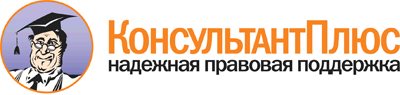  Приказ Минздрава России от 15.11.2012 N 932н
"Об утверждении Порядка оказания медицинской помощи больным туберкулезом"
(Зарегистрировано в Минюсте России 07.03.2013 N 27557) Документ предоставлен КонсультантПлюс

www.consultant.ru 

Дата сохранения: 21.07.2017 
   N   п/п        Наименование должности           Количество должностей     1.   Главный  врач  <*>   (заведующий   -врач-фтизиатр)                      1                             2.   Заместитель   главного   врача    помедицинской  помощи  в  амбулаторныхусловиях <*>1  при  наличии  не  менее  20должностей             врачей-специалистов,      оказывающихмедицинскую      помощь      вамбулаторных условиях,  но  неболее 1 должности             3.   Заместитель   главного   врача    помедицинской части <*>1 при  наличии  не  менее  100коек, но не более 1 должности 4.   Заместитель   главного   врача    поклинико-экспертной работе <*>1  при  наличии  не  менее  20должностей             врачей-специалистов, но  не  более  1должности                     5.   Заместитель   главного   врача    поорганизационно-методической   работе<*>1  при  наличии  не  менее  30должностей             врачей-специалистов, но  не  более  1должности                     6.   Главная медицинская сестра <*>1                             7.   Медицинский регистратор             1  на  8  должностей   врачей-специалистов,      оказывающихмедицинскую      помощь      вамбулаторных условиях         8    Врач-оториноларинголог <**>1 на 200 коек                 9.   Врач-офтальмолог <**>1 на 200 коек                 10.  Врач-хирург <**>1 на 300 коек                 11.  Врач-терапевт <**>1 на 200 коек                 12.  Врач-невролог <**>1 на 200 коек                 13.  Врач-психиатр-нарколог <**>1 на 200 коек                 14.  Врач-психотерапевт <**>1 на 200 коек                 15.  Врач-стоматолог <**>1 на 100 коек                 16.  Врач-педиатр <**>1 на 100 коек <***>17.  Врач-пульмонолог <**>1 на 100 коек                 18.  Врач - торакальный хирург <**>1 на 200 коек                 19.  Врач - клинический фармаколог <**>1 на 300  коек,  но  не  менее0,5 должности                 20.  Врач-диетолог <**>1 на 200 коек, но не  более  1должности на пищеблок         21.  Врач-эпидемиолог <**>1 на 200 коек,  не  менее  0,5должности                     22.  Врач по лечебной физкультуре <**>Устанавливается  в  порядке  ипо   нормам   соответствующегоструктурного подразделения    23.  Инструктор по  лечебной  физкультуре<**>1 на 200 коек                 24.  Помощник врача-эпидемиолога <**>1 на  100  коек,  не  менее  1должности                     25.  Медицинская сестра диетическая <**>1 на 100 коек, но не  менее  1должности                       N   п/п        Наименование должности           Количество должностей                          Кабинет иммунодиагностики                                          Кабинет иммунодиагностики                      1.  Врач-фтизиатр                       1                              2.  Медицинская сестра                  1                              3.  Санитар                             0,5                                              Клинико-диагностическая лаборатория                                      Клинико-диагностическая лаборатория                                      Клинико-диагностическая лаборатория                    4.  Заведующий   -   врач    клиническойлабораторной диагностики            1                              5.  Врач    клинической     лабораторнойдиагностики                         устанавливается в порядке и понормам        соответствующегоструктурного подразделения     6.  Медицинский  технолог,   медицинскийлабораторный    техник    (фельдшер-лаборант), лаборант                 устанавливается в порядке и понормам        соответствующегоструктурного подразделения     7.  Санитар                             1 на 4 должности врача        клинической       лабораторнойдиагностики                                        Бактериологическая лаборатория                                           Бактериологическая лаборатория                                           Бактериологическая лаборатория                       8.  Заведующий - врач-бактериолог       1                              9.  Врач-бактериолог                    устанавливается в порядке и понормам        соответствующегоструктурного подразделения     10. Врач  лабораторный  генетик   (врач-микробиолог)                        устанавливается в порядке и понормам        соответствующегоструктурного подразделения     11. Медицинский  технолог,   медицинскийлабораторный    техник    (фельдшер-лаборант), лаборант                 устанавливается в порядке и понормам        соответствующегоструктурного подразделения     12. Санитар                             1  на   3   должности   врача-бактериолога                                   Отделение (кабинет) лучевой диагностики                                  Отделение (кабинет) лучевой диагностики                                  Отделение (кабинет) лучевой диагностики                  13. Заведующий - врач-специалист        1                              14. Врач-рентгенолог                    устанавливается в порядке и понормам        соответствующегоструктурного подразделения     15. Рентгенолаборант                    устанавливается в порядке и понормам        соответствующегоструктурного подразделения     16. Санитар                             1  на   4   должности   врача-рентгенолога                               Отделение (кабинет) функциональной диагностики                           Отделение (кабинет) функциональной диагностики                           Отделение (кабинет) функциональной диагностики               17. Заведующий - врач функциональной    диагностики                         1                              18. Врач функциональной диагностики     устанавливается в порядке и понормам соответствующего       структурного подразделения     19. Медицинская сестра                  устанавливается в порядке и понормам соответствующего       структурного подразделения     20. Санитар                             0,5 на 4 должности врача      функциональной диагностики                       Кабинет ультразвуковой диагностики                                       Кабинет ультразвуковой диагностики                                       Кабинет ультразвуковой диагностики                     21. Врач ультразвуковой диагностики     устанавливается в порядке и понормам        соответствующегоструктурного подразделения     22. Медицинская сестра                  устанавливается в порядке и понормам        соответствующегоструктурного подразделения     23. Санитар                             0,5                                                 Отделение(кабинет) эндоскопии                                            Отделение(кабинет) эндоскопии                                            Отделение(кабинет) эндоскопии                       24. Заведующий - врач-эндоскопист       1                              25. Врач-эндоскопист                    устанавливается в порядке и понормам        соответствующегоструктурного подразделения     26. Медицинская сестра                  устанавливается в порядке и понормам        соответствующегоструктурного подразделения     27. Санитар                             0,5                             N   п/п      Наименование оборудования        Требуемое количество, шт.      1.Кровати     функциональные    2 - 3-секционные     (в     том      числехирургические функциональные  2 - 3-секционные)                                 по требованию            2.Прикроватный столик                         по требованию            3.Прикроватная тумба                          по требованию            4.Консоль для размещения  медицинскогооборудования,  подвода   медицинскихгазов, электрических розеток                по требованию            5.Аппарат      аспирационный       дляплеврального дренажа                        по требованию            6.Ингаляторы            ультразвуковые(небулайзер)                                по требованию            7.Ингаляторы компрессорные                    по требованию            8.Пульсоксиметр                               по требованию            9.Дефибриллятор бифазный                      по требованию           10.Негатоскоп демонстрационный                 по требованию           11.Аппарат     дыхательный      ручной,искусственного дыхания (респиратор)         по требованию           12.Аспиратор    (насос    отсасывающий)(помпа) хирургический                       по требованию           13.Комплект  для  оказания  помощи  прианафилактическом шоке                       по требованию           14.Насос инфузионный                                 1                 15.Облучатель   бактерицидный   (лампа)настенный                                   по требованию           16.Облучатель   бактерицидный   (лампа)потолочный                                  по требованию           17.Светильник медицинский передвижной                1                 18.Устройство обеззараживания воздуха          по требованию           19.Емкость для сбора отходов                   по требованию           20.Манипуляционный столик                      по требованию           21.Медицинский шкаф                            по требованию           22.Холодильник для медикаментов                по требованию           23.Холодильник                      дляиммунодиагностических препаратов                  1                 24.Кушетка медицинская                         по требованию           25.Пневмотораксный аппарат                           1                 26.Комплект  для  оказания  помощи  приосложнениях коллапсотерапии                       1                 27.Рабочее  место  медицинской   сестрыпроцедурной                                       1                 28.Столик манипуляционный подкатной            по требованию           29.Малый хирургический набор                         1                 30.Шкаф для стерильных  инструментов  иматериалов                                  по требованию           31.Холодильник для медикаментов                по требованию           32.Ширма                                       по требованию           33.Стол для больного перевязочный                    1                 34.Светильник  бестеневой   медицинскийпередвижной                                       1                 35.Рабочее  место  медицинской   сестрыперевязочной                                      1                 36.Кабина для сбора мокроты                          1                 37.Раковина для мытья рук                      по требованию           38.Гинекологическое кресло <*>                 по требованию           39.Негатоскоп <*>                              по требованию           40.Урофлоуметр с принтером <*>                       1                 41.Цистоскоп    катетеризационный     снабором   мочеточниковых   катетеров<*>                                               1                 42.Цистоскоп смотровой <*>                           2                 43.Цистоуретроскоп гибкий <*>                        1                 44.Источник света  для  эндоскопическойаппаратуры <*>                                    1                 45.Электростимулятор урологический <*>               1                 46.Автоматическое    устройство     длябиопсии <*>                                       1                 47.Набор  уретральных  бужей  (жестких)<*>                                               1                 48.Набор  уретральных  бужей   (мягких)<*>                                               1                 49.Аппарат  для  мойки  и   дезинфекциижестких и гибких эндоскопов <*>                   1                 50.Емкость   для   сбора    медицинскихотходов                                     по требованию           51.Емкость для дезинфицирующих средств         по требованию           52.Кольпоскоп       с       передвижнымсветильником <*>                                  1                 53.Набор     для      трансцервикальнойфаллопоскопии <*>                                 1                 54.Ультразвуковой аппарат <*>                        1                 55.Набор зеркал <*>                                  2                 56.Гипсовальный стол <*>                             1                 57.Ортопедический  стол   для   сложныхперевязок <*>                                     1                 58.Малый хирургический набор <*>                     2                 59.Набор инструментов для  наложения  иснятия гипсовых повязок <*>                       1                 60.Операционная лампа потолочная <*>                 1                 61.Инструментальный стол <*>                         2                 62.Шкаф  для   хранения   шин,   гипса,подставок, прочего оборудования  длязакрытых репозиций <*>                            1                 63.Раковина       для       дезинфекцииинструментов   с   отстойником   длягипса <*>                                         1                 64.Лампа  бестеневая  (не   менее   2-хсателлитов)                                       1                 65.Рентгенопрозрачный      операционныйстол                                              1                 66.Аппарат  для  реинфузии  крови  (дляоперационной)                                     1                 67.Аппарат для экстренной  стерилизацииинструментов и материалов                         1                 68.Электрокоагулятор    с     функциямибиполярной           программируемойкоагуляции и диссекционного режимов               1                 69.Плазменный аргоновый скальпель                    1                 70.Кардиомониторы для операционной          1 на Операционную          71.Большой  хирургический   торакальныйнабор инструментов                                2                 72.Малый   сердечно-сосудистый    наборинструментов                                      1                 73.Комплект  аппаратов  для   наложениямеханического шва типа                            2                 74.Аппараты  для   вне-   и   очаговогоостеосинтеза   при    травматическойнестабильности каркаса груди                      2                 75.Видеоэндоскопическая стойка                       1                 76.Набор        инструментов        длявидеоторакоскопических операций                   2                 77.Электрокардиограф     многоканальныйпортативный                                       1                 78.Временные                    носимыеэлектрокардиостимуляторы                          1                 79.Дефибриллятор-монитор               синхронизируемый с  электродами  длявнутренней и внешней дефибрилляции                1                 80.Операционный монитор с  отображениемна  экране  не  менее  5  кривых   свозможностями             измерения:электрокардиограммы -  3  отведений,инвазивное  давление,   неинвазивноедавление,     сердечный      выброс,температура,          газоанализаторингаляционных анестетиков                         1                 81.Наркозно-дыхательный    аппарат    свозможностью     ручной     масочнойвентиляции   и   принудительной   пообъему    и    по    давлению,     сиспарителями      и       встроеннымгазоанализом и спирометрией                       1                 82.Термоматрас для согревания больного               1                 83.Аппарат        для        фильтрацииреинфузируемой крови                              1                 84.Стойка инфузионная для  3  дозаторови 2 инфузоматов                                   1                 85.Централизованная            подводкамедицинских газов                                 1                 86.Портативный  аппарат  для  измеренияактивированного времени свертывания         по требованию           87.Портативный анализатор  газов  крови(газы    крови,    кислотно-основноесостояние, электролитный состав)            по требованию           88.Большой     ортопедический     наборинструментов   (набор   инструментовдля     выполнения     травматолого-ортопедических операций)                    по требованию           89.Стол операционный с приставками  дляортопедических операций                     по требованию           N   п/п      Наименование оборудования        Требуемое количество, шт.                    Отделение (кабинет) лучевой диагностики                                  Отделение (кабинет) лучевой диагностики                                  Отделение (кабинет) лучевой диагностики                  1.  Аппарат рентгеновский  стационарныйна два рабочих  места  с  функциямирентгенографии    и     томографии,цифровой,   с    двумя    цифровымидетекторами                                  не менее 1            2.  Комплекс рентгенодиагностический  сдистанционно управляемым штативом: стол-штатив поворотный дистанционноуправляемый,   электронный    трактвизуализации         рентгеновскогоизображения                                       1                3.  Аппарат рентгеновский  стационарныйна одно рабочее место  с  функциямирентгенографии  цифровой,  с  однимцифровым      детектором;          Стол рентгенопрозрачный передвижной         по требованию          4.  Передвижной палатный  рентгеновскийаппарат с возможностью производствацифровых снимков                             не менее 1            5.  Передвижной   рентгенохирургическийаппарат типа  "C-дуга"  Электронныйтракт  визуализации  рентгеновскогоизображения с цифровой регистрацией       1 на операционную        6.  Лазерное  устройство  сетевое   дляпечати медицинских изображений           1 на кабинет врача        7.  Автоматизированное  рабочее   местоврача-рентгенолога  с  персональнымкомпьютером с двумя мониторами  дляанализа, архивирования  и  передачимедицинских изображений  и  пакетомприкладных программ                          1 на врача            8.  Негатоскоп                                   1 на врача            9.  Компьютерный томограф рентгеновскийспиральный с многорядным детектором(многосрезовый), 16 срезов за  одновращение гентри                    Возможность  записи изображений    диск                               Возможность интеграции  в  локаль- ную сеть для передачи изображений                 1                10. Автоматический шприц-инжектор                     1                11. Независимая  рабочая  станция   дляанализа   изображений   с   пакетомприкладных программ                               1                                  Кабинет ультразвуковой диагностики                                       Кабинет ультразвуковой диагностики                                       Кабинет ультразвуковой диагностики                     12. Аппарат    ультразвуковой    общегоназначения  с  комплектом  датчиковдля  ультразвуковых   исследований:поверхностно расположенных  органови тканей, области  живота  и  таза,сердца, эндокавиальный для процедурв   акушерстве,    гинекологии    иурологии                                     не менее 1            13. Переносной ультразвуковой аппарат скомплектом       датчиков       дляисследований <**>                                 1                14. Аппарат    ультразвуковой    общегоназначения  среднего   класса   дляоперационной <**>                                 1                15. Комплект приставок  для  пункций  идругих      лечебно-диагностическихпроцедур под контролем  ультразвука<**>                                              1                16. Устройство для  печати  медицинскихизображений                                1 на компьютер          17. Диагностическая     система     длявыполнения  спировелоэргометрии   сдозированной физической нагрузкой                 1                            Отделение (кабинет) функциональной диагностики                           Отделение (кабинет) функциональной диагностики                           Отделение (кабинет) функциональной диагностики               18. Рабочее место врача  и  медицинскойсестры                                  по числу рабочих мест      19. Электрокардиограф портативный  3-6-канальный                                         1                20. Электрокардиограф стационарный  (12стандартных отведений)                            1                21. Электронный    пневмотахометр     срегистрацией петли поток-объем                    1                22. Электронный спирограф                                   Бактериологическая лаборатория                                           Бактериологическая лаборатория                                           Бактериологическая лаборатория                       23. Шкафы биологической безопасности  2класса защиты                               по требованию          24. Центрифуги    с     антиаэрозольнойзащитой  и   охлаждением,   4   000об./мин.                                     не менее 2            25. Микроскоп люминесцентный                     не менее 2            26. Микроскоп световой                           не менее 2            27. Автоматическая     система      длякультивирования микобактерий                      1                28. Холодильник фармацевтический                по требованию          29. Морозильная камера (-300)                   по требованию          30. Встряхиватель для пробирки                   не менее 2            31. Шейкер орбитальный                           не менее 2            32. Дозаторы переменного объема         33. Степпер со шприцами                          не менее 2            34. Пипетатор механический                       не менее 2            35. Водяная баня                                 не менее 2            36. Термостаты и (или) оборудование длятермальной комнаты                          по требованию          37. Денситометр                                       1                38. Весы электронные                            по требованию          39. Инкубатор для предметных  стекол  сэлектронным               контролемтермостатирования                                 1                40. Стерилизатор сухожаровой                    по требованию          41. Паровые автоматические  (автоклавы)для    стерилизации    посуды     ипитательных        сред,        для"обеззараживания"     отработанногоматериала                           42. Аппарат для свертывания питательныхсред                                              1                43. Дистиллятор                                 по требованию          44. Мешалка                лабораторнаяверхнеприводная    с     различнымискоростными      режимами       дляприготовления         яично-солевыхпитательных сред                                  1                45. Передвижные системы для дезинфекциивоздуха                                     по требованию          46. Оборудование    для    программногообеспечения                             по числу рабочих мест      47. Бокс биологической безопасности  IIкласса биологической безопасности                 1                48. Центрифуга для пробирок объемом  50мл   до   4,5   тыс.   об./мин.   свозможностью обработки не менее  12проб одновременно                                 1                49. Микроцентрифуга                                   3                50. Настольная      центрифуга      длямикропробирок   типа    "Эппендорф"объемом 1,5 мл до 10000 g.                        1                51. Твердотельный     термостат     дляпробирок  объемом  1,5  -  2  мл  сдиапазоном рабочих температур 25  -100 °C.                                           1                52. Вакуумный аспиратор  медицинский  сколбой-ловушкой                                   1                53. Комбинированный    холодильник    скамерами,           поддерживающимитемпературу от 2 до 8 °C  и не вышеминус   16 °C      (для    храненияисследуемого материала)                           3                54. Морозильная камера на минус 70 °C                 1                55. Автоматизированная   станция    длявыделения нуклеиновых кислот                      1                56. Набор    автоматических     пипетокпеременного объема - 10 - 100  мкл,100 - 200 мкл, 200 - 1000 мкл               по требованию          57. Ламинарный шкаф для защиты продуктас горизонтальным  или  вертикальнымламинарным   потоком   воздуха    сультрафиолетовой  лампой   размером1200 мм.                                          1                58. Штативы для пипеток,  наконечников,микропробирок                               по требованию          59. Программируемые        термоциклеры(персональные,  многомодульные,   сфункцией  амплификации   в   режиме"реального времени")                        определяется                  используемыми в           лаборатории технологиями         и методами выделения            нуклеиновых кислот        60. Автоматизированные станции                        1                61. Оборудование    для    программногообеспечения                             по числу рабочих мест      62. Детектор      (анализатор)      длябиологических биочипов                            1                63. Термостат                                         1                64. Прибор для сканирования результатовгибридизации стриповых мембран                    1                65. Автоматические     приборы      длягибридизации                                      1                66. Компьютеры    с     соответствующимиспользуемым  приборам  программнымобеспечением                            по числу рабочих мест      67. Холодильник       с        камерой,поддерживающей температуру от 2  до8 °C     (для   хранения    наборовреагентов)                                        1                68. Бокс биологической  безопасности  Iкласса                                            1                                    Отделение (кабинет) эндоскопии                                           Отделение (кабинет) эндоскопии                                           Отделение (кабинет) эндоскопии                       69. Автоматическая    установка     длядезинфекции эндоскопов                            3                70. Воздуховод                                        1                71. Ригидный бронхоскоп                               2                72. Бронхоскопы (фибро - видео)                       4                73. Видеостойка     для      проведенияфибробронхоскопии                                 1                74. Гастроскопы (фибро - видео)                       1                75. Лампа бактерицидная                               3                76. Наркозный аппарат                                 1                77. Вакуум-аспиратор                                  5                78. Аргон-плазменный коагулятор                       1                79. Пульсоксиметр                                     1                80. Система для подачи кислорода                      1                81. Система для хранения эндоскопов                   2                82. Кресло для осмотра больного                 по требованию          83. Кушетка  медицинская  для   осмотрабольного высотой 80 см                      по требованию          84. Шкаф медицинский                            по требованию          85. Столик манипуляционный                      по требованию          86. Рабочее место медицинской сестры            по требованию          87. Устройство обеззараживания воздуха          по требованию                            Клинико-диагностическая лаборатория                                      Клинико-диагностическая лаборатория                                      Клинико-диагностическая лаборатория                    88. Микроскоп стандартный лабораторный           не менее 2            89. Анализатор гематологический                  не менее 1            90. Анализатор мочи                              не менее 1            91. Прибор  для  определения   скоростиоседания эритроцитов                         не менее 1            92. Коагулометр                                       1                93. Анализатор глюкозы                           не менее 1            94. Ламинарный шкаф                              не менее 1            95. Горелки спиртовые/газовые                    не менее 1            96. Набор пипеточных дозаторов             по числу рабочих комнат     97. Облучатели бактерицидные настенные           не менее 2            98. Лабораторные         (фельдшерские)холодильники                                 не менее 1            99. Лабораторная мебель                     по числу рабочих мест     100. Персональный компьютер с принтером           не менее 1           101. Биохимический анализатор                     не менее 1           102. Набор     пипеточных      дозаторовмногоканальных                               не менее 1           103. Прибор   для   чтения   результатовиммуноферментного  анализа   (ридердля иммуноферментного анализа)               не менее 1           104. Устройство  для   иммуноферментногоанализа промывающее  автоматическое(вошер)                                      не менее 1           105. Орбитальный шейкер                           не менее 2           106. Инактиватор сыворотки крови                  не менее 1           107. Микроскоп      для       проведенияисследований                методомиммунофлюоресценции        (реакцияиммунофлюоресценции)                         не менее 1           108. Прибор   для   чтения   результатовисследования    на    биомикрочипах(иммуночипах)                                не менее 1           109. Термошейкер      для      инкубациииммунопланшет и иммуночипов                  не менее 1           110. Центрифуга для иммуночипов                   не менее 1           111. Автоклав                                     не менее 2           112. Аквадистиллятор                              не менее 2           113. Стерилизатор суховоздушный                   не менее 2           114. Термостат суховоздушный                      не менее 2           115. Центрифуга лабораторная                      не менее 2           116. Весы электронные                             не менее 1           117. pH-метр                                      не менее 2           118. Низкотемпературный      холодильник(поддерживаемая температура  - 70 -80 °C)                                       не менее 1                                   Кабинет иммунодиагностики                                                Кабинет иммунодиагностики                                                Кабинет иммунодиагностики                        119. Рабочее место медицинской сестры                  1               120. Шкаф медицинский                                  1               121. Устройство обеззараживания воздуха          по требованию         122. Емкость   для   сбора   медицинскихотходов                                           1               123. Медицинский столик                                2               124. Медицинский шкаф                                  1               125. Холодильник      для       храненияиммунодиагностических препаратов                  1               126. Кушетка медицинская                         по требованию          N  п/п   Наименование должности            Количество должностей          1.  Врач-фтизиатр участковый   0,4 на 10 тыс. прикрепленного населения 2.  Медицинская сестра         участковая                 1 на 1 врача-фтизиатра участкового      3.  Санитар                    0,5                                      N  п/п              Наименование оборудования                Требуемое    количество, шт.  1. Тонометр для измерения  артериального  давления  напериферических артериях                                   1         2. Фонендоскоп                                               1         3. Рабочее место врача-фтизиатра участкового                 1         4. Рабочее место медицинской сестры                          1         5. Кушетка медицинская                                       1         6. Шкаф для белья                                            1         7. Шкаф для лекарственных средств и препаратов               1         8. Негатоскоп на 2 снимка                                    1         9. Весы напольные                                            1        10. Ростомер                                                  1        11. Шкаф для хранения медицинских документов                  1        12. Ширма                                                     1        13. Бактерицидный облучатель                                  1        14. Емкость для сбора бытовых отходов                         1        15. Емкость для сбора медицинских отходов                     1        16. Емкость для дезинфицирующих средств                 по требованию  17. Принтер                                                   1        18. Персональный компьютер с программным обеспечением         1         N  п/п      Наименование должности            Количество должностей        1. Главный врач                     1                                  2. Заместитель  главного  врача   помедицинской части                1 при наличии не менее  100  коек,но не более 1 должности            3. Заместитель  главного  врача   поклинико-экспертной работе        1  при   наличии   не   менее   20должностей врачей-специалистов, ноне более 1 должности               4. Заместитель  главного  врача   поорганизационно-методической      работе                           1  при   наличии   не   менее   30должностей врачей-специалистов, ноне более 1 должности               5. Главная медицинская сестра       1                                  6. Врач-терапевт                    1 на 150 коек                      7. Врач-педиатр                     1 на 150  коек  (для  обслуживаниядетского населения)                8. Врач-невролог                    1 на 150 коек                      9. Врач-психиатр-нарколог           1 на 150 коек                     10. Врач-психотерапевт               1 на 150 коек                     11. Врач-офтальмолог                 1 на 150 коек                     12. Врач - клинический фармаколог    1 на 150 коек                     13. Врач-пульмонолог                 1 на 60 коек                      14. Врач-оториноларинголог           0,5 на 150 коек                   15. Врач-стоматолог                  1 на 100 коек                     16. Врач-диетолог                    1 на 200 коек                     17. Врач-эпидемиолог                 1                                 18. Врач по лечебной физкультуре     устанавливается  в  порядке  и  понормам            соответствующегоструктурного подразделения        19. Инструктор      по       лечебнойфизкультуре                      1 на 150 коек                     20. Помощник врача-эпидемиолога      1                                 21. Медицинская сестра диетическая   1 на 200 коек                     22. Врач - клинический фармаколог    1 на  150  коек,  но  не  менее  1должности                         23. Врач-хирург                      0,5 на 150 коек                    N  п/п      Наименование должности            Количество должностей        1. Заведующий - врач-фтизиатр       1                                  2. Старшая медицинская сестра       1                                  3. Медицинская сестра процедурной   1 в смену                          4. Сестра-хозяйка                   1                                  5. Врач-эпидемиолог                 1 на 600 посещений в смену         6. Помощник врача-эпидемиолога      1                                  7. Санитар                          1   на    4    должности    врача-специалиста;                      1   в   смену   (для   работы    впроцедурной);                     1   (для    работы    в    дневномстационаре);                      1   (для   работы    в    кабинетепротивотуберкулезной        помощибольным ВИЧ-инфекцией);           1 на  3  кабинета  организационно-методического отдела                                  Организационно-методический отдел                                        Организационно-методический отдел                                        Организационно-методический отдел                     8. Заведующий    -     врач-методист(врач-статистик)                 1                                  9. Врач-статистик                   1  на   500   впервые   выявленныхбольных туберкулезом              1 на 200 коек                     10. Врач-методист                    1   на   1   млн.   обслуживаемогонаселения, но не менее 1 должности11. Медицинский статистик            2,5 на 1 млн. прикрепленного      населения и                       1 на 100 коек, но не менее 1      должности                         12. Оператор              электронно-вычислительной машины            1 на кабинет врача-статистика             Кабинет противотуберкулезной помощи больным ВИЧ-инфекцией                Кабинет противотуберкулезной помощи больным ВИЧ-инфекцией                Кабинет противотуберкулезной помощи больным ВИЧ-инфекцией        13. Заведующий - врач-фтизиатр       1   на   2000   зарегистрированныхбольных ВИЧ-инфекцией, но не менее1 должности врача-фтизиатра       14. Медицинская сестра               1 на 1 должность врача-фтизиатра   N  п/п      Наименование должности            Количество должностей                              Кабинет иммунодиагностики                                                Кабинет иммунодиагностики                                                Кабинет иммунодиагностики                          1. Врач-фтизиатр                   1                                   2. Медицинская сестра              1                                   3. Санитар                         0,5                                                    Клинико-диагностическая лаборатория                                      Клинико-диагностическая лаборатория                                      Клинико-диагностическая лаборатория                   4. Заведующий Лабораторией  -  врачклинической         лабораторнойдиагностики                     1                                   5. Врач  клинической   лабораторнойдиагностики                     устанавливается  в  порядке  и   понормам             соответствующегоструктурного подразделения          6. Медицинский            технолог,медицинский лабораторный  техник(фельдшер-лаборант), лаборант   устанавливается  в  порядке  и   понормам             соответствующегоструктурного подразделения          7. Санитар                         1 на 4 должности врача  клиническойлабораторной диагностики                                 Бактериологическая лаборатория                                           Бактериологическая лаборатория                                           Бактериологическая лаборатория                      8. Заведующий  Лабораторией - врач-бактериолог                     1                                   9. Врач-бактериолог                устанавливается   в  порядке  и  понормам             соответствующегоструктурного подразделения         10. Врач лабораторный генетик (врач-микробиолог)                    устанавливается  в  порядке  и   понормам             соответствующегоструктурного подразделения         11. Медицинский            технолог,медицинский  лабораторный техник(фельдшер-лаборант), лаборант   устанавливается  в  порядке  и   понормам             соответствующегоструктурного подразделения         12. Санитар                         1    на    3    должности    врача-бактериолога                                         Отделение (кабинет) лучевой диагностики                                  Отделение (кабинет) лучевой диагностики                                  Отделение (кабинет) лучевой диагностики                13. Заведующий            Отделением(кабинетом) - врач-специалист   1                                  14. Врач-рентгенолог                устанавливается  в  порядке  и   понормам             соответствующегоструктурного подразделения         15. Рентгенолаборант                устанавливается  в  порядке  и   понормам             соответствующегоструктурного подразделения         16. Санитар                         1    на    4    должности    врача-рентгенолога                                     Отделение (кабинет) функциональной диагностики                           Отделение (кабинет) функциональной диагностики                           Отделение (кабинет) функциональной диагностики             17. Заведующий            Отделением(кабинетом)        -        врачфункциональной диагностики      1                                  18. Врач функциональной диагностики устанавливается  в  порядке  и   понормам             соответствующегоструктурного подразделения         19. Медицинская сестра              устанавливается  в  порядке  и   понормам             соответствующегоструктурного подразделения         20. Санитар                         0,5   на    4    должности    врачафункциональной диагностики                              Кабинет ультразвуковой диагностики                                       Кабинет ультразвуковой диагностики                                       Кабинет ультразвуковой диагностики                  21. Врач ультразвуковой диагностики устанавливается  в  порядке  и   понормам             соответствующегоструктурного подразделения         22. Медицинская сестра              устанавливается  в  порядке  и   понормам             соответствующегоструктурного подразделения         23. Санитар                         0,5                                                      Отделение (кабинет) эндоскопии                                           Отделение (кабинет) эндоскопии                                           Отделение (кабинет) эндоскопии                     24. Заведующий            Отделением(кабинетом) - врач-эндоскопист  1                                  25. Врач-эндоскопист                устанавливается  в  порядке  и   понормам             соответствующегоструктурного подразделения         26. Медицинская сестра              устанавливается  в  порядке  и   понормам             соответствующегоструктурного подразделения         27. Санитар                         0,5                                  N    п/п         Наименование оборудования        Требуемое количество, шт.  1.  Кабина для сбора мокроты                            1              2.  Устройство для обеззараживания воздуха        по требованию        3.  Локальное вытяжное устройство для кабины(комнаты) для сбора мокроты                         1              4.  Холодильник  для   хранения   собранногодиагностического материала (мокроты)                1              5.  Комплект   для   оказания   помощи   прианафилактическом шоке                               1              6.  Светильник медицинский передвижной                  1              7.  Столик манипуляционный                              2              8.  Кушетка медицинская                           по требованию        9.  Негатоскоп демонстрационный                         2             10.  Небулайзер с распылителями                          1             11.  Шкаф для одежды медицинского персонала        по требованию       12.  Шкаф для хранения медицинских документов      по требованию       13.  Шкаф для белья                                по требованию       14.  Стол инструментальный                               1             15.  Стол пациента                                       1             16.  Негатоскоп 2-кадровый                         по требованию       17.  Медицинский холодильник для медикаментов      по требованию       18.  Устройство для обеззараживания воздуха        по требованию       19.  Шкаф для стерильных материалов и наборов      по требованию       20.  Шкаф для медикаментов                         по требованию       21.  Весы напольные                                по требованию       22.  Ростомер                                      по требованию              Кабинет противотуберкулезной помощи больным ВИЧ-инфекцией                Кабинет противотуберкулезной помощи больным ВИЧ-инфекцией                Кабинет противотуберкулезной помощи больным ВИЧ-инфекцией         23.  Тонометр  для  измерения   артериальногодавления на периферических артериях                 1             24.  Фонендоскоп                                         1             25.  Рабочее место врача                           по требованию       26.  Рабочее место медицинской сестры              по требованию       27.  Принтер                                    1 на кабинет врача-          специалиста        28.  Персональный  компьютер  с   программнымобеспечением                               1 на кабинет врача-          специалиста        29.  Негатоскоп на 2 снимка                              1                                 Организационно-методический отдел                                        Организационно-методический отдел                                        Организационно-методический отдел                    30.  Рабочее место врача                           по требованию       31.  Рабочее место медицинской сестры              по требованию       32.  Персональный  компьютер  с   программнымобеспечением                                  по требованию       33.  Принтер                                       по требованию        N    п/п         Наименование оборудования        Требуемое количество, шт.  1.  Кровати  функциональные 2 - 3-секционные(в     том       числе     хирургическиефункциональные 2 - 3-секционные)              по требованию        2.  Прикроватный столик                           по требованию        3.  Прикроватная тумба                            по требованию        4.  Консоль  для   размещения   медицинскогооборудования, подвода медицинских газов,электрических розеток                         по требованию        5.  Аппарат аспирационный  для  плевральногодренажа                                       по требованию        6.  Ингаляторы ультразвуковые (небулайзер)        по требованию        7.  Ингаляторы компрессорные                      по требованию        8.  Пульсоксиметр                                 по требованию        9.  Дефибриллятор бифазный                        по требованию       10.  Негатоскоп демонстрационный                   по требованию       11.  Аппарат       дыхательный        ручной,искусственного дыхания (респиратор)           по требованию       12.  Аспиратор (насос  отсасывающий)  (помпа)хирургический                                 по требованию       13.  Комплект   для   оказания   помощи   прианафилактическом шоке                         по требованию       14.  Насос инфузионный                                   1             15.  Облучатель     бактерицидный     (лампа)настенный                                     по требованию       16.  Облучатель     бактерицидный     (лампа)потолочный                                    по требованию       17.  Светильник медицинский передвижной                  1             18.  Устройство обеззараживания воздуха            по требованию       19.  Емкость для сбора отходов                     по требованию       20.  Манипуляционный столик                        по требованию       21.  Медицинский шкаф                              по требованию       22.  Холодильник для медикаментов                  по требованию       23.  Холодильник  для   иммунодиагностическихпрепаратов                                          1             24.  Кушетка медицинская                           по требованию       25.  Пневмотораксный аппарат                             1             26.  Комплект   для   оказания   помощи   приосложнениях коллапсотерапии                         1             27.  Рабочее   место    медицинской    сестрыпроцедурной                                         1             28.  Столик манипуляционный подкатной              по требованию       29.  Малый хирургический набор                           1             30.  Шкаф  для  стерильных   инструментов   иматериалов                                    по требованию       31.  Холодильник для медикаментов                  по требованию       32.  Ширма                                         по требованию       33.  Стол для больного перевязочный                      1             34.  Светильник    бестеневой     медицинскийпередвижной                                         1             35.  Рабочее   место    медицинской    сестрыперевязочной                                        1             36.  Кабина для сбора мокроты                            1             37.  Раковина для мытья рук                        по требованию       38.  Гинекологическое кресло                    по требованию (для      отделения для больных  туберкулезом внелегочной       локализации)        39.  Негатоскоп                                 по требованию (для      отделения для больных  туберкулезом внелегочной       локализации)        40.  Урофлоуметр с принтером                   1 (для отделения для     больных туберкулезом   внелегочной локализации)  41.  Цистоскоп  катетеризационный  с  набороммочеточниковых катетеров                  1 (для отделения для     больных туберкулезом   внелегочной локализации)  42.  Цистоскоп смотровой                       2 (для отделения для     больных туберкулезом   внелегочной локализации)  43.  Цистоуретроскоп гибкий                    1 (для отделения для     больных туберкулезом   внелегочной локализации)  44.  Источник   света   для   эндоскопическойаппаратуры                                1 (для отделения для     больных туберкулезом   внелегочной локализации)  45.  Электростимулятор урологический           1 (для отделения для     больных туберкулезом   внелегочной локализации)  46.  Автоматическое устройство для биопсии     1 (для отделения для     больных туберкулезом   внелегочной локализации)  47.  Набор уретральных бужей (жестких)         1 (для отделения для     больных туберкулезом   внелегочной локализации)  48.  Набор уретральных бужей (мягких)          1 (для отделения для     больных туберкулезом   внелегочной локализации)  49.  Аппарат для мойки и дезинфекции  жесткихи гибких эндоскопов                       1 (для отделения для     больных туберкулезом   внелегочной локализации)  50.  Емкость для сбора медицинских отходов         по требованию       51.  Емкость для дезинфицирующих средств           по требованию       52.  Кольпоскоп с передвижным светильником     1 (для отделения для     больных туберкулезом   внелегочной локализации)  53.  Набор       для        трансцервикальнойфаллопоскопии                             1 (для отделения для     больных туберкулезом   внелегочной локализации)  54.  Ультразвуковой аппарат                    1 (для отделения для     больных туберкулезом   внелегочной локализации)  55.  Набор зеркал                              2 (для отделения для     больных туберкулезом   внелегочной локализации)  56.  Гипсовальный стол                         1 (для отделения для     больных туберкулезом   внелегочной локализации)  57.  Ортопедический    стол    для    сложныхперевязок                                 1 (для отделения для     больных туберкулезом   внелегочной локализации)  58.  Малый хирургический набор                 2 (для отделения для     больных туберкулезом   внелегочной локализации)  59.  Набор  инструментов  для   наложения   иснятия гипсовых повязок                   1 (для отделения для     больных туберкулезом   внелегочной локализации)  60.  Операционная лампа потолочная             1 (для отделения для     больных туберкулезом   внелегочной локализации)  61.  Инструментальный стол                     2 (для отделения для     больных туберкулезом   внелегочной локализации)  62.  Шкаф для хранения шин, гипса, подставок,прочего   оборудования   для    закрытыхрепозиций                                 1 (для отделения для     больных туберкулезом   внелегочной локализации)  63.  Раковина для дезинфекции инструментов  сотстойником для гипса                     1 (для отделения для     больных туберкулезом   внелегочной локализации)  64.  Лампа   бестеневая   (не    менее    2-хсателлитов)                                         1             65.  Рентгенопрозрачный операционный стол                1             66.  Аппарат   для   реинфузии   крови   (дляоперационной)                                       1             67.  Аппарат  для   экстренной   стерилизацииинструментов и материалов                           1             68.  Электрокоагулятор с функциями биполярнойпрограммируемой       коагуляции       идиссекционного режимов                              1             69.  Плазменный аргоновый скальпель                      1             70.  Кардиомониторы для операционной             1 на операционную     71.  Большой хирургический торакальный  наборинструментов                                        2             72.  Малый     сердечно-сосудистый      наборинструментов                                        1             73.  Комплект   аппаратов    для    наложениямеханического шва типа                              2             74.  Аппараты   для    вне-    и    очаговогоостеосинтеза     при      травматическойнестабильности каркаса груди                        2             75.  Видеоэндоскопическая стойка                         1             76.  Набор          инструментов          длявидеоторакоскопических операций                     2             77.  Электрокардиограф         многоканальныйпортативный                                         1             78.  Временные                        носимыеэлектрокардиостимуляторы                            1             79.  Дефибриллятор-монитор синхронизируемый сэлектродами  для  внутренней  и  внешнейдефибрилляции                                       1             80.  Операционный монитор с  отображением  наэкране не менее 5 кривых с возможностямиизмерения:   электрокардиограммы   -   3отведений,     инвазивное      давление,неинвазивное давление, сердечный выброс,температура,              газоанализаторингаляционных анестетиков                           1             81.  Наркозно-дыхательный      аппарат      свозможностью ручной масочной  вентиляциии  принудительной   по   объему   и   подавлению, с  испарителями  и  встроеннымгазоанализом и спирометрией                         1             82.  Термоматрас для согревания больного                 1             83.  Аппарат  для  фильтрации  реинфузируемойкрови                                               1             84.  Стойка инфузионная для 3 дозаторов  и  2инфузоматов                                         1             85.  Централизованная  подводка   медицинскихгазов                                               1             86.  Портативный   аппарат   для    измеренияактивированного времени свертывания           по требованию       87.  Портативный анализатор газов крови (газыкрови,   кислотно-основное    состояние,электролитный состав)                         по требованию       88.  Большой       ортопедический       наборинструментов  (набор  инструментов   длявыполнения   травматолого-ортопедическихопераций)                                     по требованию       89.  Стол  операционный  с  приставками   дляортопедических операций                       по требованию        N   п/п         Наименование оборудования        Требуемое количество, шт.                 Отделение (кабинет) лучевой диагностики                                  Отделение (кабинет) лучевой диагностики                                  Отделение (кабинет) лучевой диагностики                  1.  Аппарат  рентгеновский  стационарный   надва    рабочих    места    с    функциямирентгенографии и томографии, цифровой,  сдвумя цифровыми детекторами                     не менее 1         2.  Комплекс    рентгенодиагностический     сдистанционно управляемым штативом:       стол-штатив    поворотный    дистанционноуправляемый,                             электронный     тракт        визуализациирентгеновского изображения                           1             3.  Аппарат  рентгеновский  стационарный   наодно   рабочее    место    с    функциямирентгенографии    цифровой,    с    однимцифровым детектором;                     Стол рентгенопрозрачный передвижной            по требованию       4.  Передвижной    палатный     рентгеновскийаппарат   с   возможностью   производствацифровых снимков                                не менее 1         5.  Передвижной         рентгенохирургическийаппарат типа "C-дуга"  Электронный  трактвизуализации  рентгеновского  изображенияс цифровой регистрацией                      1 на операционную     6.  Лазерное устройство  сетевое  для  печатимедицинских изображений                     1 на кабинет врача     7.  Автоматизированное рабочее  место  врача-рентгенолога с  персональным  компьютеромс   двумя   мониторами    для    анализа,архивирования  и   передачи   медицинскихизображений    и    пакетом    прикладныхпрограмм                                        1 на врача         8.  Негатоскоп                                      1 на врача         9.  Компьютерный    томограф    рентгеновскийспиральный   с   многорядным   детектором(многосрезовый),  16   срезов   за   одновращение   гентри                        Возможность    записи изображений диск   Возможность   интеграции      в локальнуюсеть для передачи изображений                        1             10. Автоматический шприц - инжектор                      1             11. Независимая рабочая станция  для  анализаизображений    с    пакетом    прикладныхпрограмм                                             1                                Кабинет ультразвуковой диагностики                                       Кабинет ультразвуковой диагностики                                       Кабинет ультразвуковой диагностики                    12. Аппарат ультразвуковой общего  назначенияс комплектом датчиков для  ультразвуковыхисследований: поверхностно  расположенныхорганов и тканей, области живота и  таза,сердца,  эндокавиальный  для  процедур  вакушерстве, гинекологии и урологии              не менее 1         13. Переносной   ультразвуковой   аппарат   скомплектом датчиков для исследований         1 (при наличии в      структуре больницы или     Центра медицинского   фтизиопульмонологическогоотделения туберкулезного  легочно-хирургического)  14. Аппарат ультразвуковой общего  назначениясреднего класса для операционной             1 (при наличии в      структуре больницы или     Центра медицинского   фтизиопульмонологическогоотделения туберкулезного  легочно-хирургического)  15. Комплект приставок для пункций  и  другихлечебно-диагностических   процедур    подконтролем ультразвука                        1 (при наличии в      структуре больницы или     Центра медицинского   фтизиопульмонологическогоотделения туберкулезного  легочно-хирургического)  16. Устройство   для    печати    медицинскихизображений                                   1 на компьютер       17. Диагностическая  система  для  выполненияспировелоэргометрии    с     дозированнойфизической нагрузкой                                 1                         Отделение (кабинет) функциональной диагностики                           Отделение (кабинет) функциональной диагностики                           Отделение (кабинет) функциональной диагностики               18. Рабочее место врача и медицинской сестры   по числу рабочих мест   19. Электрокардиограф    портативный   3 - 6-канальный                                            1             20. Электрокардиограф    стационарный     (12стандартных отведений)                               1             21. Электронный       пневмотахометр        срегистрацией петли поток-объем                       1             22. Электронный спирограф                                         Бактериологическая лаборатория                                           Бактериологическая лаборатория                                           Бактериологическая лаборатория                       23. Шкафы   биологической   безопасности    2класса защиты                                  по требованию       24. Центрифуги с  антиаэрозольной  защитой  иохлаждением, 4 000 об./мин.                     не менее 2         25. Микроскоп люминесцентный                        не менее 2         26. Микроскоп световой                              не менее 2         27. Автоматическая        система         длякультивирования микобактерий                         1             28. Холодильник фармацевтический                   по требованию       29. Морозильная камера (-300)                      по требованию       30. Встряхиватель для пробирки                      не менее 2         31. Шейкер орбитальный                              не менее 2         32. Дозаторы переменного объема               33. Степпер со шприцами                             не менее 2         34. Пипетатор механический                          не менее 2         35. Водяная баня                                    не менее 2         36. Термостаты  и  (или)   оборудование   длятермальной комнаты                             по требованию       37. Денситометр                                          1             38. Весы электронные                               по требованию       39. Инкубатор   для   предметных   стекол   сэлектронным                     контролемтермостатирования                                    1             40. Стерилизатор сухожаровой                       по требованию       41. Паровые  автоматические  (автоклавы)  длястерилизации посуды и  питательных  сред,для    "обеззараживания"    отработанногоматериала                                 42. Аппарат для свертывания питательных сред             1             43. Дистиллятор                                    по требованию       44. Мешалка  лабораторная  верхнеприводная  сразличными   скоростными   режимами   дляприготовления  яично-солевых  питательныхсред                                                 1             45. Передвижные   системы   для   дезинфекциивоздуха                                        по требованию       46. Оборудование       для       программногообеспечения                                по числу рабочих мест   47. Бокс   биологической   безопасности    IIкласса биологической безопасности                    1             48. Центрифуга для пробирок объемом 50 мл  до4,5   тыс.   об./мин.   с    возможностьюобработки не менее 12 проб одновременно              1             49. Микроцентрифуга                                      3             50. Настольная центрифуга  для  микропробироктипа "Эппендорф" объемом 1,5 мл до  10000g                                                    1             51. Твердотельный  термостат   для   пробирокобъемом 1,5 - 2 мл с  диапазоном  рабочихтемператур 25 - 100 °C                               1             52. Вакуумный   аспиратор    медицинский    сколбой-ловушкой                                      1             53. Комбинированный холодильник  с  камерами,поддерживающими температуру от 2 до 8  °Cи не  выше  минус  16 °C   (для  храненияисследуемого материала)                              3             54. Морозильная камера на минус 70 °C                    1             55. Автоматизированная станция для  выделениянуклеиновых кислот                                   1             56. Набор автоматических пипеток  переменногообъема - 10 - 100 мкл, 100 - 200 мкл, 200- 1000 мкл                                     по требованию       57. Ламинарный шкаф  для  защиты  продукта  сгоризонтальным      или      вертикальнымламинарным     потоком     воздуха      сультрафиолетовой лампой размером 1200 мм             1             58. Штативы   для   пипеток,    наконечников,микропробирок                                  по требованию       59. Программируемые              термоциклеры(персональные,     многомодульные,      сфункцией    амплификации     в     режиме"реального времени")                           определяется            используемыми в     лаборатории технологиями   и методами выделения      нуклеиновых кислот     60. Автоматизированные станции                           1             61. Оборудование       для       программногообеспечения                                по числу рабочих мест   62. Детектор (анализатор)  для  биологическихбиочипов                                             1             63. Термостат                                            1             64. Прибор   для   сканирования   результатовгибридизации стриповых мембран                       1             65. Автоматические приборы для гибридизации              1             66. Компьютеры       с        соответствующимиспользуемым     приборам     программнымобеспечением                               по числу рабочих мест   67. Холодильник  с  камерой,   поддерживающейтемпературу от 2 до 8 °C   (для  хранениянаборов реагентов)                                   1             68. Бокс   биологической    безопасности    Iкласса                                               1                                Отделение (кабинет) эндоскопии                                           Отделение (кабинет) эндоскопии                                           Отделение (кабинет) эндоскопии                        69. Автоматическая установка для  дезинфекцииэндоскопов                                           3             70. Воздуховод                                           1             71. Ригидный бронхоскоп                                  2             72. Бронхоскопы (фибро - видео)                          4             73. Видеостойка        для         проведенияфибробронхоскопии                                    1             74. Гастроскопы (фибро - видео)                          1             75. Лампа бактерицидная                                  3             76. Наркозный аппарат                                    1             77. Вакуум-аспиратор                                     5             78. Аргон-плазменный коагулятор                          1             79. Пульсоксиметр                                        1             80. Система для подачи кислорода                         1             81. Система для хранения эндоскопов                      2             82. Кресло для осмотра больного                    по требованию       83. Кушетка медицинская для осмотра  больноговысотой 80 см                                  по требованию       84. Шкаф медицинский                               по требованию       85. Столик манипуляционный                         по требованию       86. Рабочее место медицинской сестры               по требованию       87. Устройство обеззараживания воздуха             по требованию                         Клинико-диагностическая лаборатория                                      Клинико-диагностическая лаборатория                                      Клинико-диагностическая лаборатория                    88. Микроскоп стандартный лабораторный              не менее 2         89. Анализатор гематологический                     не менее 1         90. Анализатор мочи                                 не менее 1         91. Прибор для определения скорости  оседанияэритроцитов                                     не менее 1         92. Коагулометр                                          1             93. Анализатор глюкозы                              не менее 1         94. Ламинарный шкаф                                 не менее 1         95. Горелки спиртовые/газовые                       не менее 1         96. Набор пипеточных дозаторов                по числу рабочих комнат  97. Облучатели бактерицидные настенные              не менее 2         98. Лабораторные (фельдшерские) холодильники        не менее 1         99. Лабораторная мебель                        по числу рабочих мест  100. Персональный компьютер с принтером              не менее 1        101. Биохимический анализатор                        не менее 1        102. Набор        пипеточных         дозаторовмногоканальных                                  не менее 1        103. Прибор     для     чтения     результатовиммуноферментного  анализа   (ридер   дляиммуноферментного анализа)                      не менее 1        104. Устройство для иммуноферментного  анализапромывающее автоматическое (вошер)              не менее 1        105. Орбитальный шейкер                              не менее 2        106. Инактиватор сыворотки крови                     не менее 1        107. Микроскоп  для  проведения   исследованийметодом   иммунофлюоресценции    (реакцияиммунофлюоресценции)                            не менее 1        108. Прибор     для     чтения     результатовисследования       на       биомикрочипах(иммуночипах)                                   не менее 1        109. Термошейкер для  инкубации  иммунопланшети иммуночипов                                   не менее 1        110. Центрифуга для иммуночипов                      не менее 1        111. Автоклав                                        не менее 2        112. Аквадистиллятор                                 не менее 2        113. Стерилизатор суховоздушный                      не менее 2        114. Термостат суховоздушный                         не менее 2        115. Центрифуга лабораторная                         не менее 2        116. Весы электронные                                не менее 1        117. pH-метр                                         не менее 2        118. Низкотемпературный холодильник (поддержи-ваемая температура - 70 -  80 °C)               не менее 1                                Кабинет иммунодиагностики                                                Кабинет иммунодиагностики                                                Кабинет иммунодиагностики                        119. Рабочее место медицинской сестры                     1            120. Шкаф медицинский                                     1            121. Устройство обеззараживания воздуха             по требованию      122. Емкость для сбора медицинских отходов                1            123. Медицинский столик                                   2            124. Медицинский шкаф                                     1            125. Холодильник         для          храненияиммунодиагностических препаратов                     1            126. Кушетка медицинская                            по требованию       N  п/п          Наименование должности            Количество должностей    1. Главный врач - заместитель  руководителянаучно-исследовательской организации  понаучно-клинической работе               1                           2. Заместитель    главного     врача     помедицинской части                       1                           3. Заместитель главного врача  по  клинико-экспертной работе                       1                           4. Главная медицинская сестра              1                           5. Врач-эпидемиолог                        1                           6. Врач - клинический фармаколог           1 на 150 коек               7. Врач-терапевт                           1 на 150 коек               8. Врач-педиатр                            1 на 100 коек               9. Врач-невролог                           1 на 150 коек              10. Врач-психиатр-нарколог                  1 на 150 коек              11. Врач-психотерапевт                      1 на 150 коек              12. Врач-стоматолог                         1 на 100 коек              13. Врач-диетолог                           1 на 200 коек              14. Врач-физиотерапевт                      устанавливается  в  порядкеи         по         нормамсоответствующего           структурного подразделения 15. Врач по лечебной физкультуре            устанавливается  в  порядкеи         по         нормамсоответствующего           структурного подразделения 16. Помощник врача-эпидемиолога             1                          17. Инструктор по лечебной физкультуре      1 на 150 коек              18. Медицинская сестра по  медико-социальнойработе                                  1 на 200 коек, но не  менее1 должности                19. Медицинский психолог                    1 на 200 коек              20. Медицинская сестра диетическая          1 на 200 коек              21. Медицинская сестра по физиотерапии      устанавливается  в  порядкеи         по         нормамсоответствующего           структурного подразделения  N  п/п          Наименование должности            Количество должностей    1. Заведующий - врач-фтизиатр (или  врач-  пульмонолог)                            1 на 8  должностей  врачей-специалистов, но  не  менее1 должности                 2. Врач-фтизиатр                           устанавливается           взависимости    от    объемаоказываемой        лечебно-диагностической помощи      3. Врач-пульмонолог                        устанавливается           взависимости    от    объемаоказываемой        лечебно-диагностической помощи      4. Врач-травматолог-ортопед                устанавливается           взависимости    от    объемаоказываемой        лечебно-диагностической помощи      5. Врач-уролог                             устанавливается           взависимости    от    объемаоказываемой        лечебно-диагностической помощи      6. Врач-акушер-гинеколог                   устанавливается           взависимости    от    объемаоказываемой        лечебно-диагностической помощи      7. Врач-хирург                             устанавливается           взависимости    от    объемаоказываемой        лечебно-диагностической помощи      8. Врач-оториноларинголог                  устанавливается           взависимости    от    объемаоказываемой        лечебно-диагностической помощи      9. Врач-офтальмолог                        устанавливается           взависимости    от    объемаоказываемой        лечебно-диагностической помощи     10. Врач-методист                           устанавливается  в  порядкеи         по         нормамсоответствующего           структурного подразделения 11. Медицинская сестра                      1  на  1  должность  врача-специалиста                12. Медицинская сестра процедурной          1                          13. Медицинский регистратор                 2                          14. Медицинский статистик                   устанавливается  в  порядкеи         по         нормамсоответствующего           структурного подразделения 15. Социальный работник                     1 на 8  должностей  врачей-специалистов               16. Медицинский психолог                    1 на 8  должностей  врачей-специалистов               17. Санитар                                 1  на  3   Кабинета   врачаспециалиста                 N  п/п        Наименование должности            Количество должностей                    Отделение туберкулезное хирургическое                                    Отделение туберкулезное хирургическое                                    Отделение туберкулезное хирургическое                      1. Заведующий - врач-фтизиатр           1 на 30 коек                   2. Старшая медицинская сестра           1                              3. Медицинская      сестра      палатная(постовая)                           6,5   на    30    коек    (дляобеспечения     круглосуточнойработы)                        4. Медицинская сестра процедурной       1 на 30 коек                   5. Медицинская сестра перевязочной      1 на 30 коек                   6. Младшая медицинская сестра  по  уходуза больными                          6,5   на    30    коек    (дляобеспечения     круглосуточнойработы)                        7. Санитар                              5;                            6,5      (для      обеспечениякруглосуточной работы)               Отделение офтальмологическое для больных туберкулезом глаз               Отделение офтальмологическое для больных туберкулезом глаз               Отделение офтальмологическое для больных туберкулезом глаз         8. Заведующий - врач-офтальмолог        1 на 30 коек                   9. Старшая медицинская сестра           1                             10. Врач-офтальмолог                     1 на 20 коек                  11. Врач-фтизиатр                        0,5 на 30 коек                12. Медицинская      сестра      палатная(постовая)                           6,5   на    30    коек    (дляобеспечения     круглосуточнойработы)                       13. Медицинская сестра процедурной       1 на 30 коек                  14. Медицинская сестра перевязочной      1 на 30 коек                  15. Младшая медицинская сестра  по  уходуза больными                          6,5   на    30    коек    (дляобеспечения     круглосуточнойработы)                       16. Санитар                              5;                            6,5     (для       обеспечениякруглосуточной работы)             Отделение туберкулезное для больных урогенитальным туберкулезом          Отделение туберкулезное для больных урогенитальным туберкулезом          Отделение туберкулезное для больных урогенитальным туберкулезом     17. Заведующий - врач-уролог             1 на 30 коек                  18. Старшая медицинская сестра           1                             19. Врач-уролог                          1 на 15 коек                  20. Врач-фтизиатр                        0,5 на 30 коек                21. Врач-нефролог                        0,25 на 30 коек               22. Медицинская      сестра      палатная(постовая)                           6,5   на    30    коек    (дляобеспечения     круглосуточнойработы)                       23. Медицинская сестра процедурной       1 на 30 коек                  24. Медицинская сестра перевязочной      1 на 30 коек                  25. Санитар                              5;                            6,5     (для       обеспечениякруглосуточной работы)        26. Младшая медицинская  сестра  по уходуза больными                          6,5   на    30    коек    (дляобеспечения     круглосуточнойработы)                                       Отделение туберкулезное гинекологическое                                    для больных туберкулезом гениталий                                    Отделение туберкулезное гинекологическое                                    для больных туберкулезом гениталий                                    Отделение туберкулезное гинекологическое                                    для больных туберкулезом гениталий                    27. Заведующий - врач-акушер-гинеколог   1 на 30 коек                  28. Старшая медицинская сестра           1                             29. Врач-акушер-гинеколог                1 на 15 коек                  30. Врач-фтизиатр                        0,5 на 30 коек                31. Медицинская      сестра      палатная(постовая)                           6,5   на    30    коек    (дляобеспечения     круглосуточнойработы)                       32. Медицинская сестра процедурной       1 на 30 коек                  33. Медицинская сестра перевязочной      1 на 30 коек                  34. Санитар                              5;                            6,5     (для       обеспечениякруглосуточной работы)        35. Младшая медицинская сестра  по  уходуза больными                          6,5   на    30    коек    (дляобеспечения     круглосуточнойработы)                          Отделение туберкулезное для больных костно-суставным туберкулезом                                   (для детей)                                   Отделение туберкулезное для больных костно-суставным туберкулезом                                   (для детей)                                   Отделение туберкулезное для больных костно-суставным туберкулезом                                   (для детей)                                36. Заведующий - врач-травматолог-ортопед(детский хирург)                     1 на 30 коек                  37. Старшая медицинская сестра           1                             38. Врач-травматолог-ортопед             1 на 15 коек                  39. Врач-фтизиатр                        1 на 20 коек                  40. Врач-педиатр                         1 на 20 коек                  41. Медицинская      сестра      палатная(постовая)                           6,5    на    30    коек    дляобеспечения     круглосуточнойработы                        42. Медицинская сестра процедурной       1 на 30 коек                  43. Медицинская сестра перевязочной      1 на 30 коек                  44. Младшая медицинская сестра  по  уходуза больными                          6,5    на    30    коек    дляобеспечения     круглосуточнойработы                        45. Санитар                              7;                            6,5    (для        обеспечениякруглосуточной работы)           Отделение туберкулезное для больных костно-суставным туберкулезом                                 (для взрослых)                                  Отделение туберкулезное для больных костно-суставным туберкулезом                                 (для взрослых)                                  Отделение туберкулезное для больных костно-суставным туберкулезом                                 (для взрослых)                               46. Заведующий - врач-травматолог-ортопед1 на 30 коек                  47. Старшая медицинская сестра           1                             48. Врач-травматолог-ортопед             2 на 30 коек                  49. Врач-фтизиатр                        0,5 на 30 коек                50. Врач-нейрохирург                     0,5 на 30 коек                51. Медицинская      сестра      палатная(постовая)                           6,5   на    30    коек    (дляобеспечения     круглосуточнойработы)                       52. Медицинская сестра процедурной       1 на 30 коек                  53. Медицинская сестра перевязочной      1 на 30 коек                  54. Младшая медицинская сестра  по  уходуза больными                          6,5   на    30    коек    (дляобеспечения     круглосуточнойработы)                       55. Санитар                              7;                            6,5      (для      обеспечениякруглосуточной работы)         N  п/п        Наименование должности            Количество должностей      1. Старшая операционная медицинская     сестра                               1                              2. Операционная медицинская сестра      2 на операционный стол         3. Санитар                              1   на     операционную   (дляобеспечения дневной работы);  4,75 на 1 операционную    (дляобеспечения     круглосуточнойработы)                        1. Заведующий    -   врач    клиническойлабораторной диагностики             1 на 8   должностей    врачей-специалистов, но  не  менее  1должности                      2. Врач     клинической    лабораторной диагностики                          устанавливается  в  порядке  ипо   нормам   соответствующегоструктурного подразделения     3. Врач-бактериолог                     устанавливается  в  порядке  ипо   нормам   соответствующегоструктурного подразделения     4. Врач-рентгенолог                     устанавливается  в  порядке  ипо   нормам   соответствующегоструктурного подразделения     5. Врач функциональной диагностики      устанавливается  в  порядке  ипо   нормам   соответствующегоструктурного подразделения     6. Врач-эндоскопист                     устанавливается  в  порядке  ипо   нормам   соответствующегоструктурного подразделения     7. Врач лабораторный генетик            устанавливается  в  порядке  ипо   нормам   соответствующегоструктурного подразделения     8. Врач ультразвуковой диагностики      устанавливается  в  порядке  ипо   нормам   соответствующегоструктурного подразделения     9. Медицинский   технолог,   медицинскийлабораторный    техник     (фельдшер-лаборант), лаборант                  устанавливается  в  порядке  ипо       нормам       клинико-диагностической лаборатории   10. Рентгенолаборант                     устанавливается  в  порядке  ипо   нормам   соответствующегоструктурного подразделения    11. Медицинская сестра                   устанавливается  в  порядке  ипо   нормам   соответствующегоструктурного     подразделения(для   работы   в    отделениифункциональной    диагностики,отделении          эндоскопии,кабинете        ультразвуковойдиагностики)                  12. Санитар                              1   на   4   должности   врачаклинико-диагностической       лаборатории;                  1  на   3   должности   врача-бактериолога;                 1  на   4   должности   врача-рентгенолога;                 1   на   4   должности   врачалабораторного генетика;       0,5 на (для  уборки  помещенийв   отделении   функциональнойдиагностики,          кабинетеультразвуковой    диагностики,отделении эндоскопии)         